2019年6月6日共处理逾期行李75件，保管箱号NO.8005/8033两个集装箱内OHD CANCZ90383 仓号19022456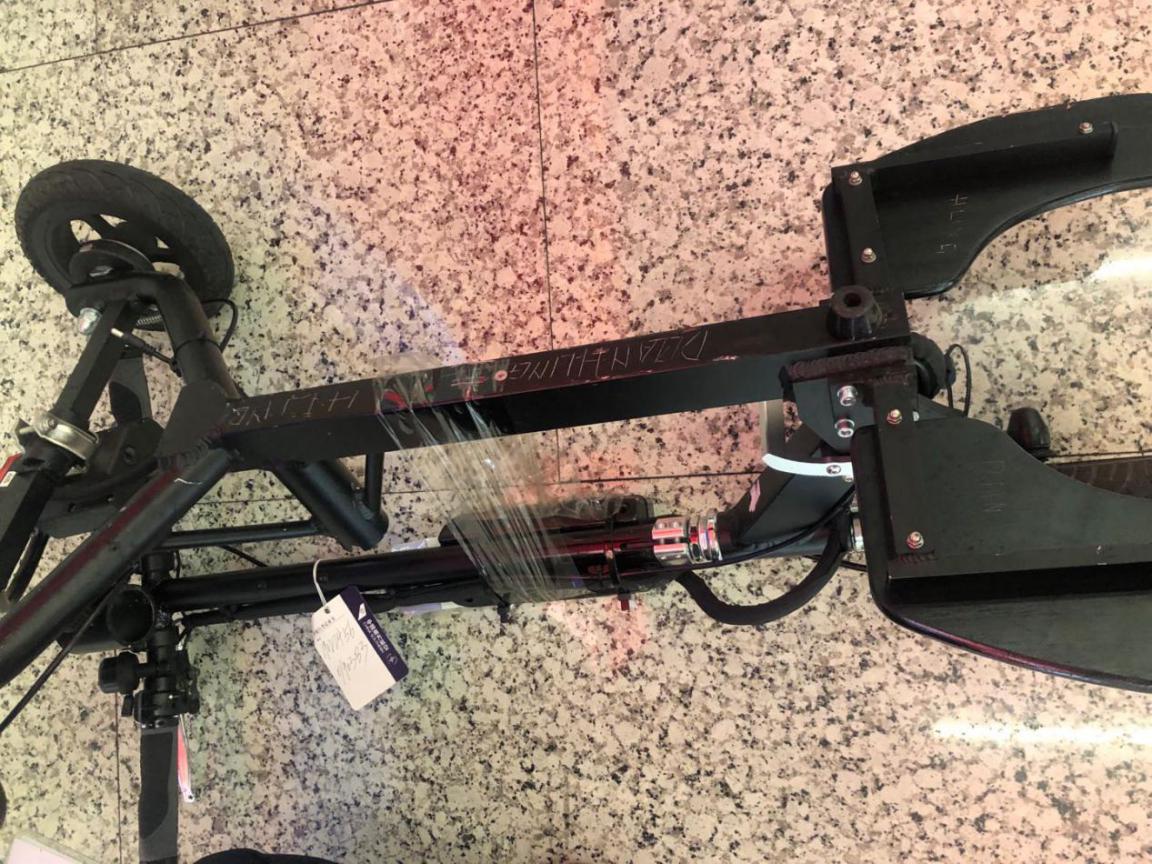 OHD CANCZ91002 仓号19040731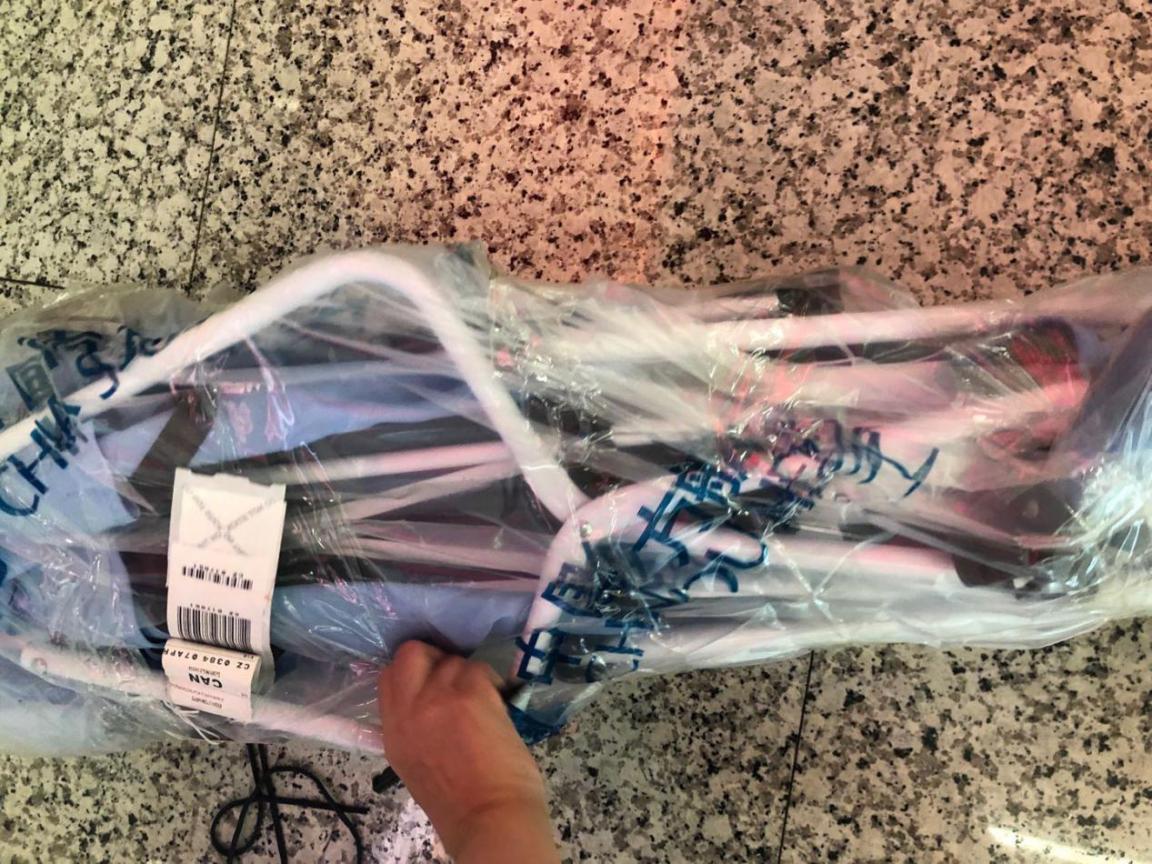 OHD CANCZ90218 仓号19021355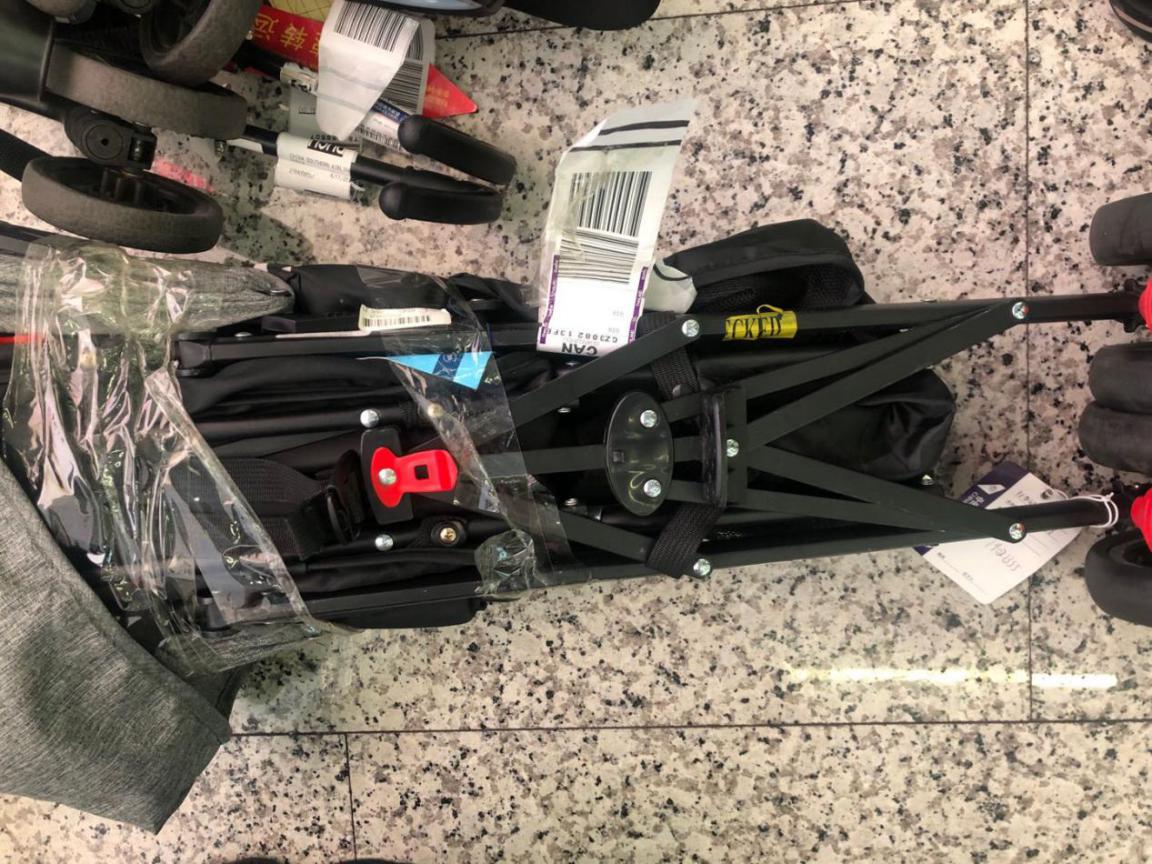 OHD CANCZ91067 仓号19041212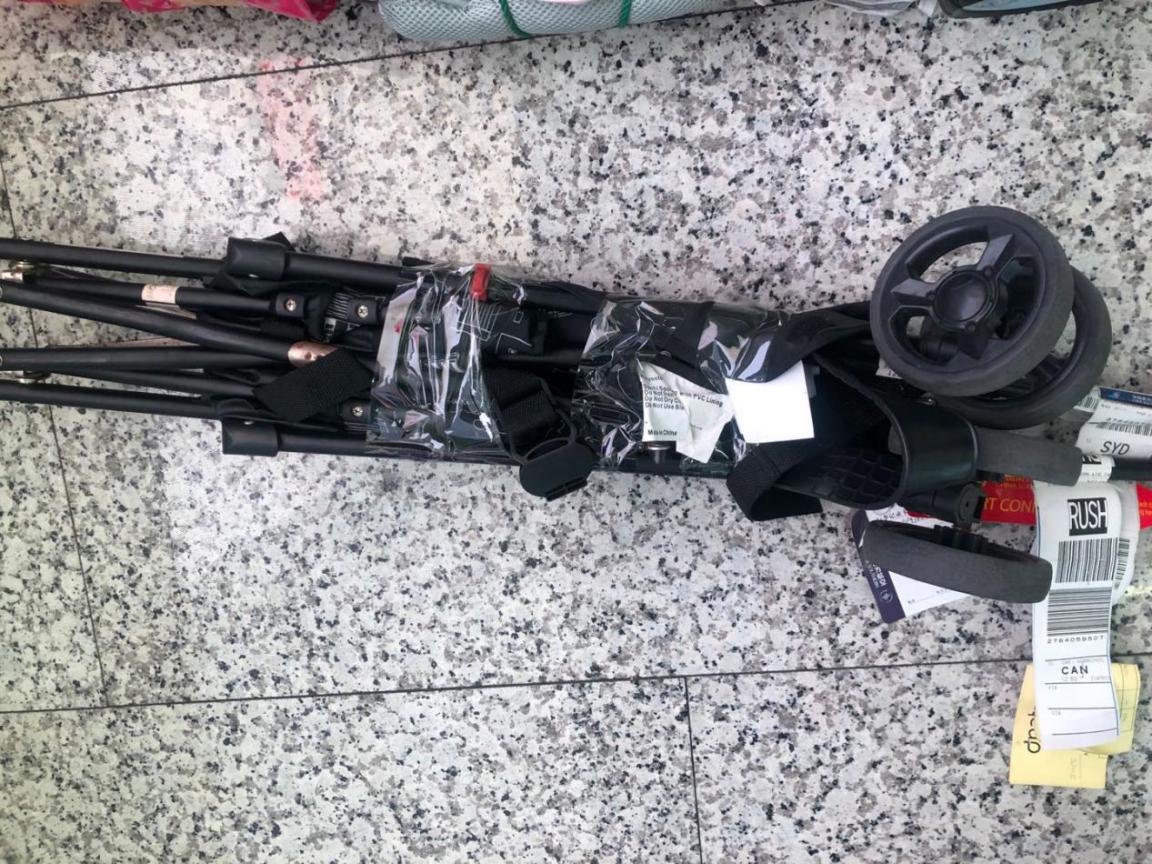 OHD CANCZ91468 仓号19050643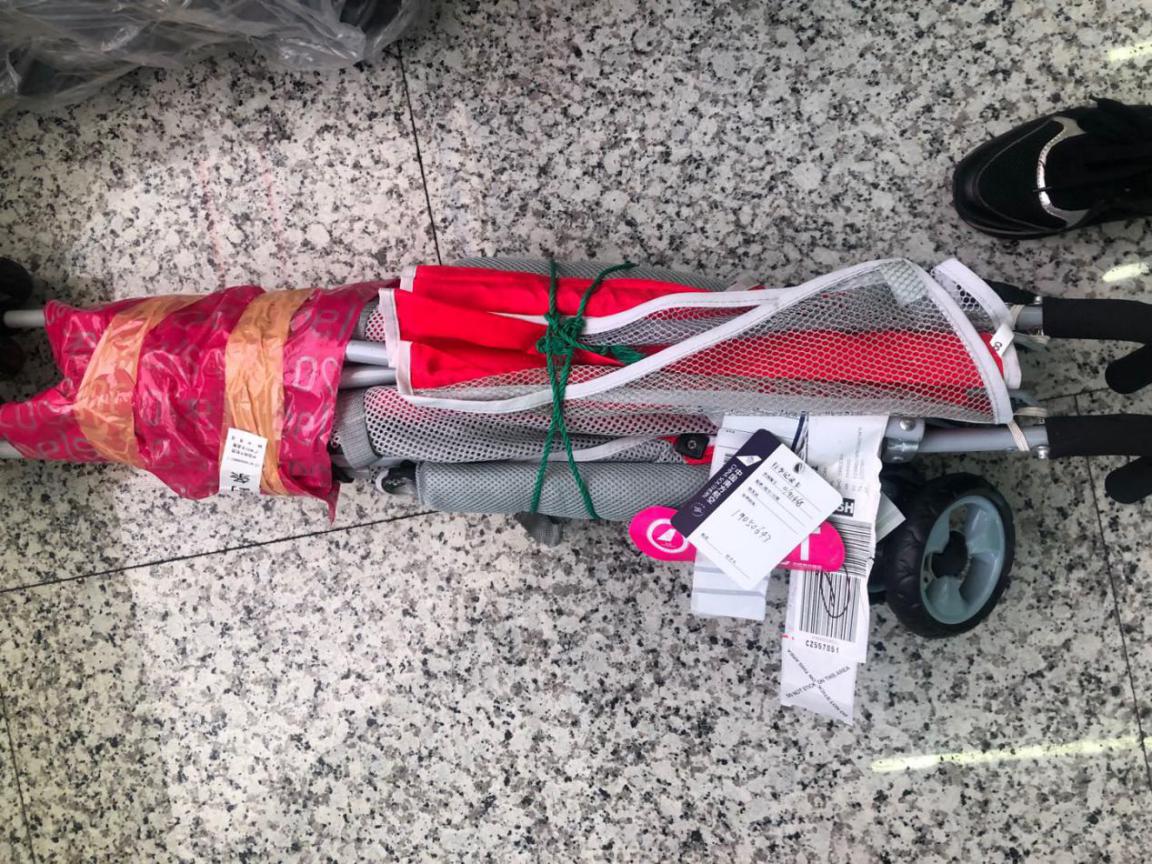 OHD CANCZ91444 仓号19050421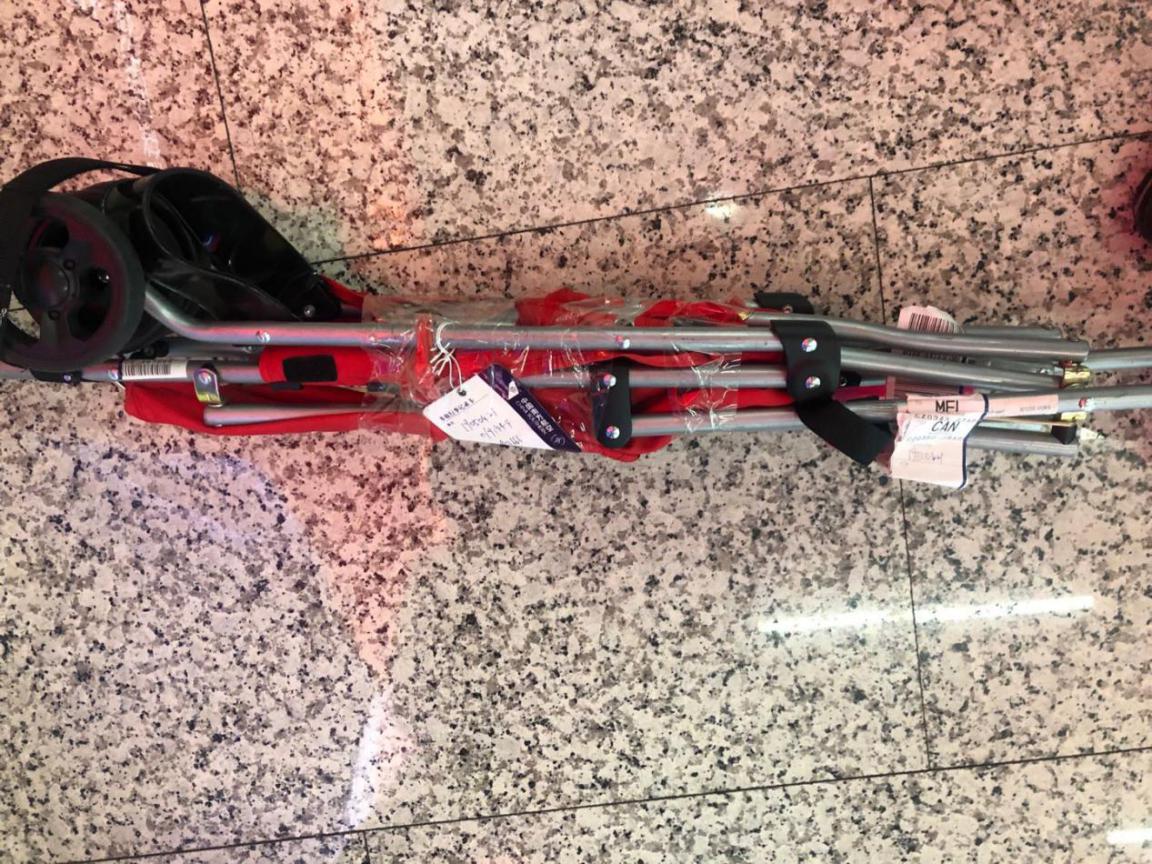 OHD CANCZ90933 仓号19040215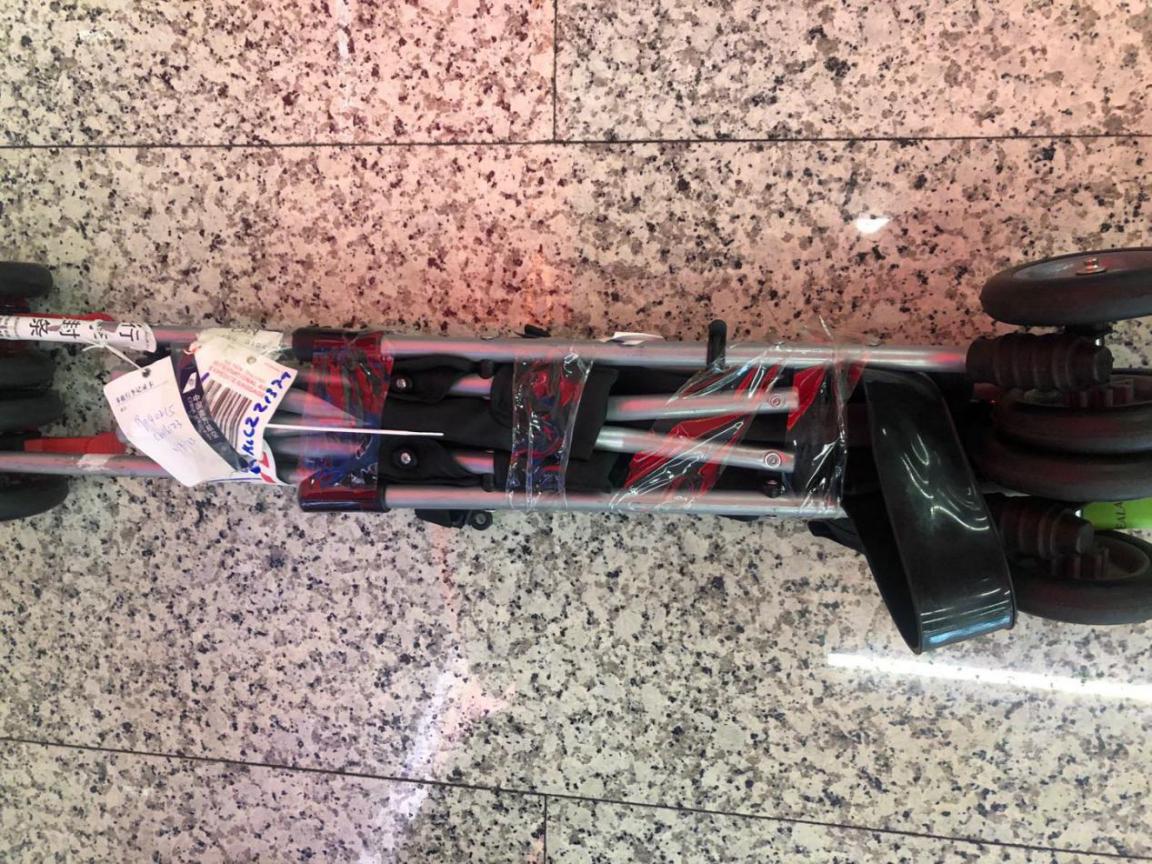 OHD CANCZ91275 仓号19042410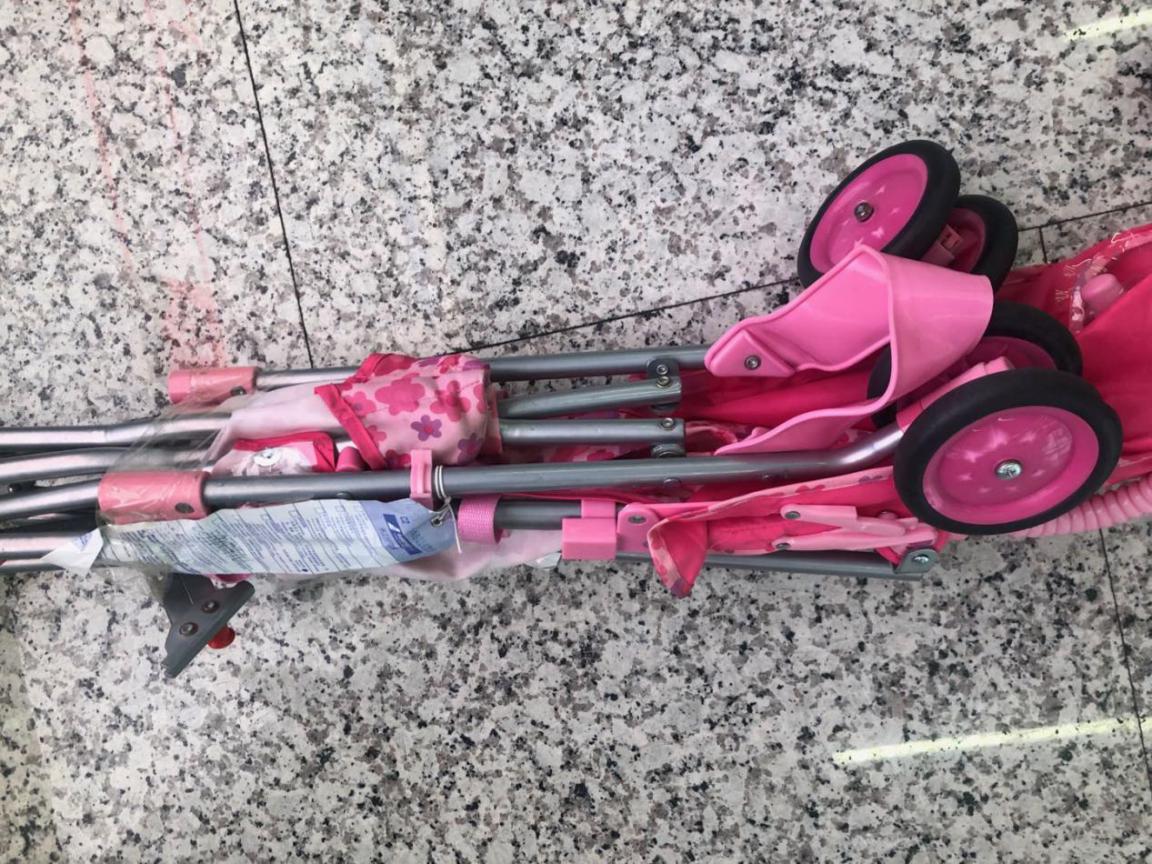 OHD CANCZ90782 仓号19032112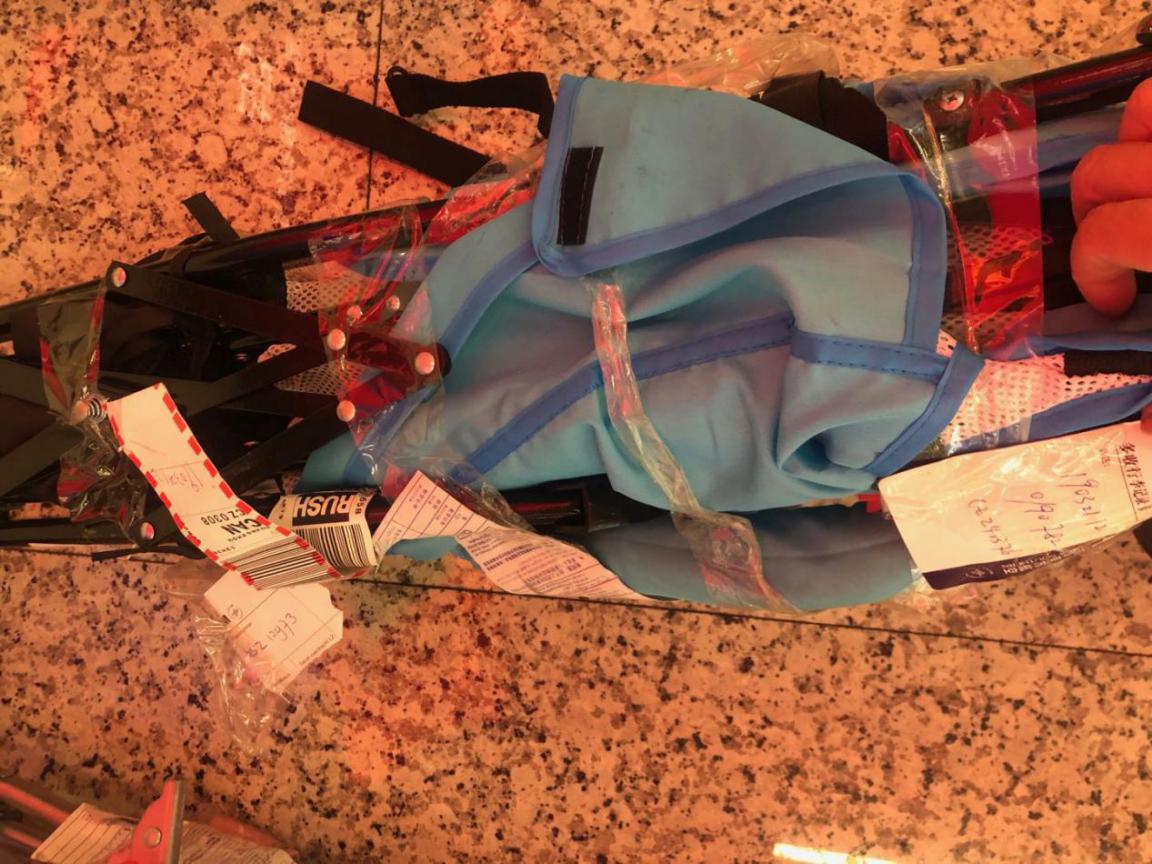 OHD CANCZ90688 仓号19031467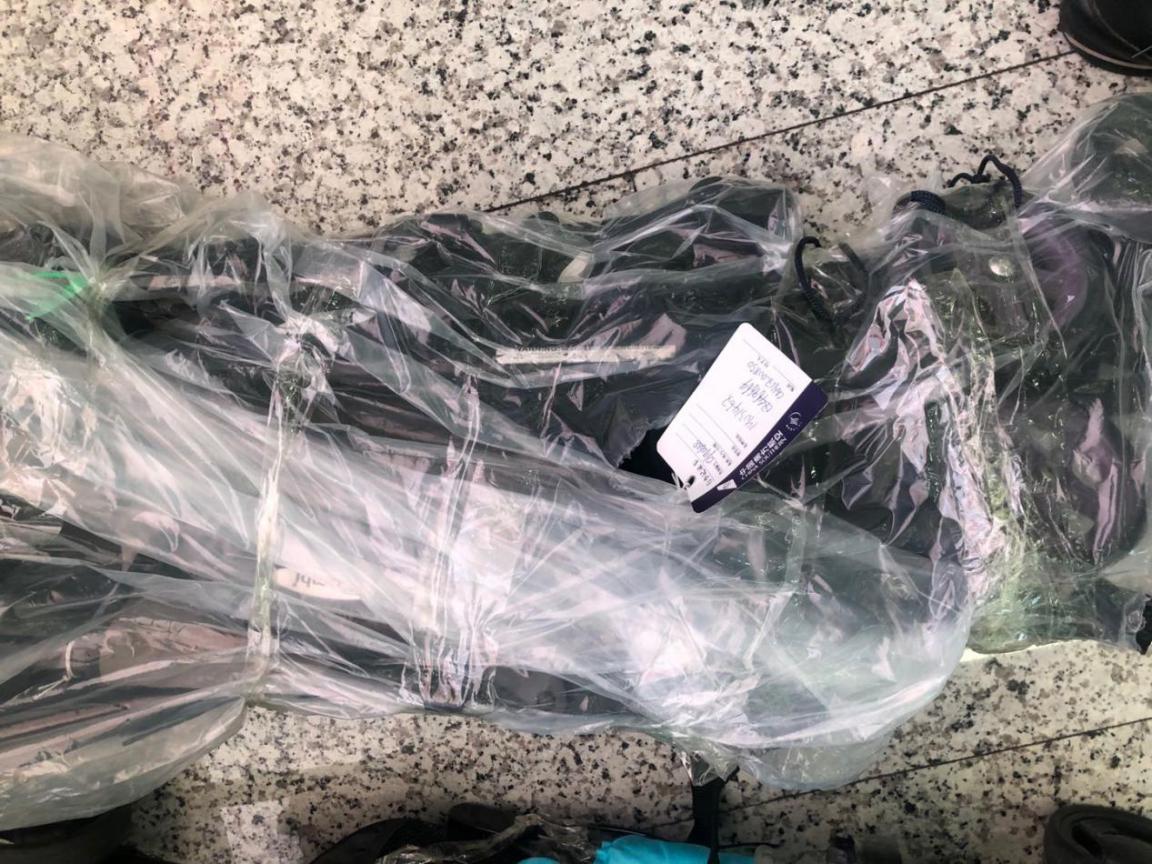 OHD CANCZ91385 仓号19042961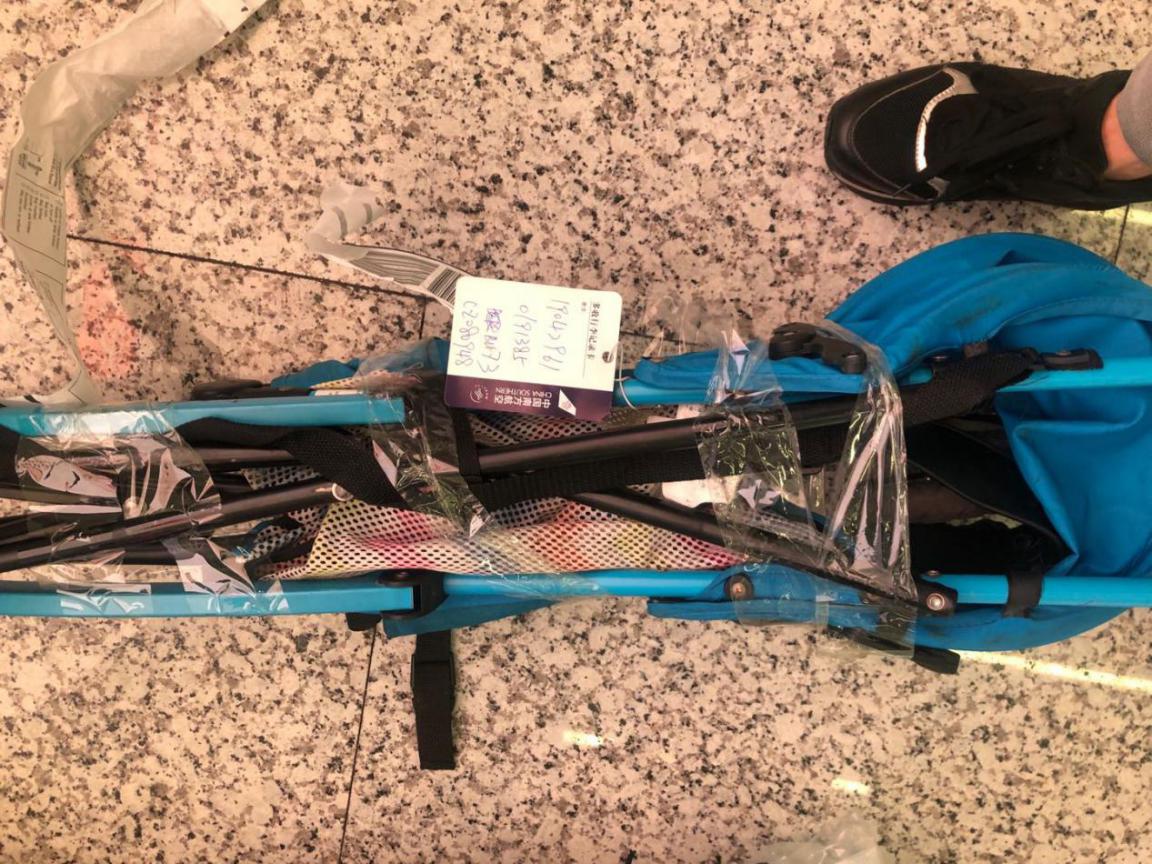 OHD CANCZ90857 仓号19032749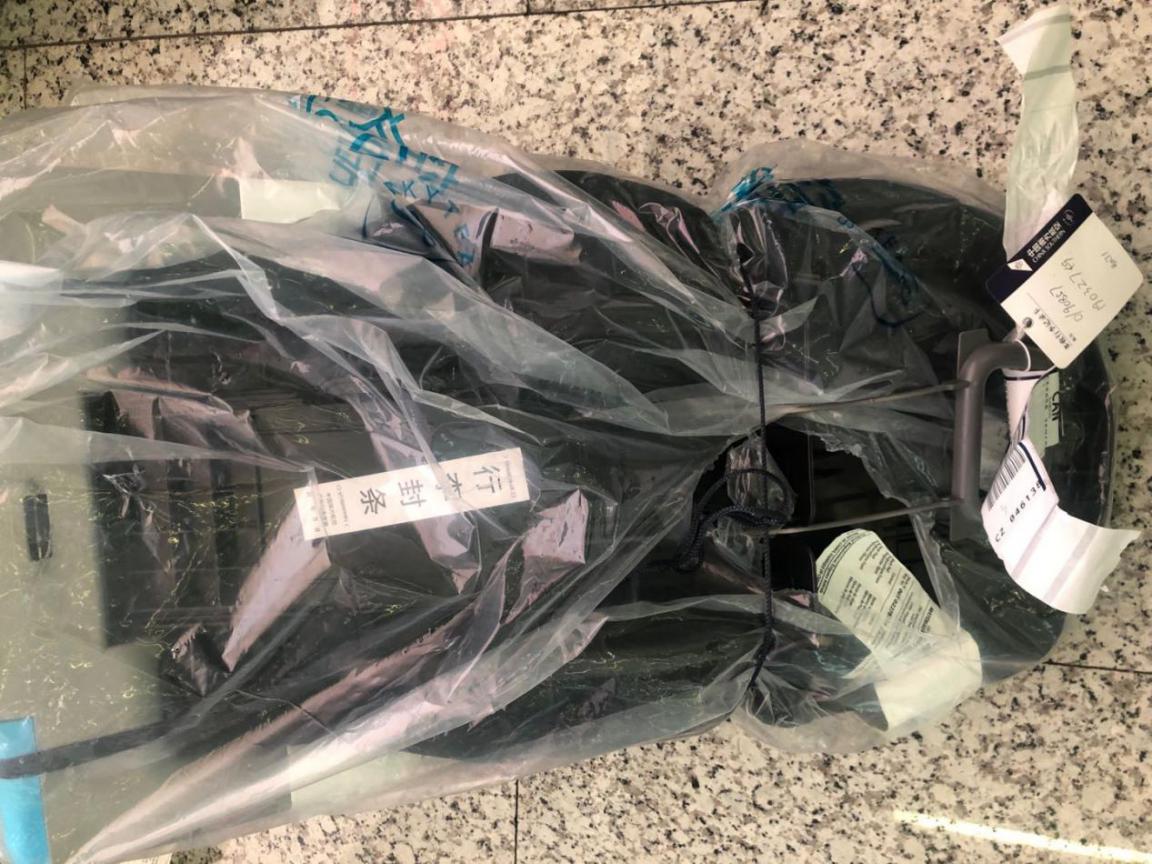 OHD CANCZ90796 仓号19032257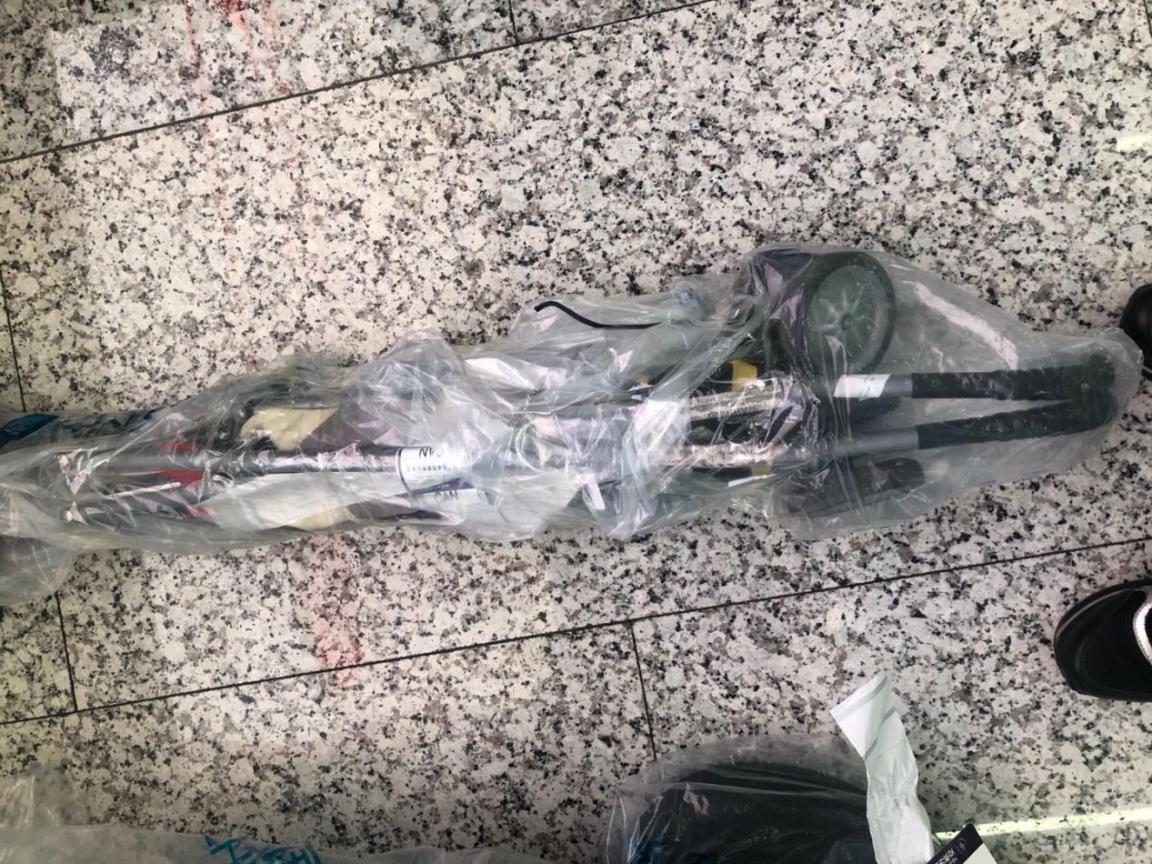 OHD CANCZ90674 仓号19031311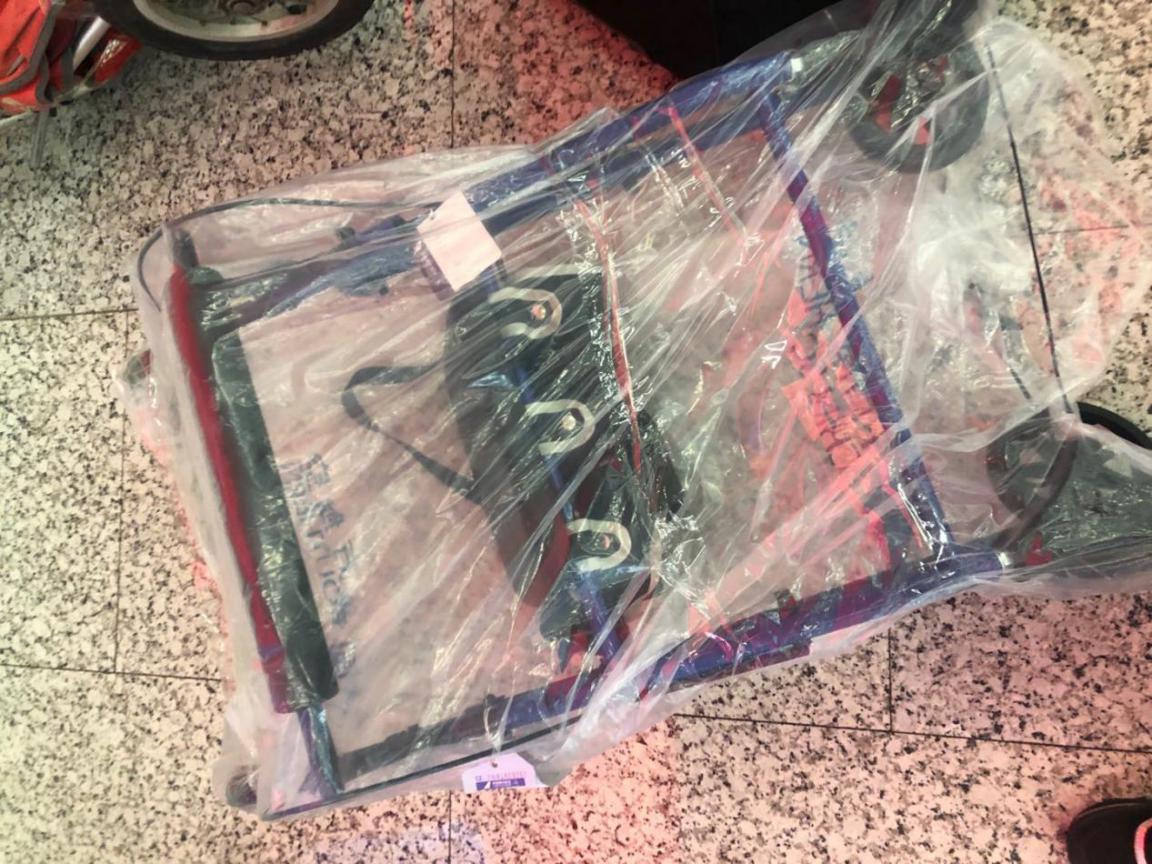 OHD CANCZ91177 仓号19041853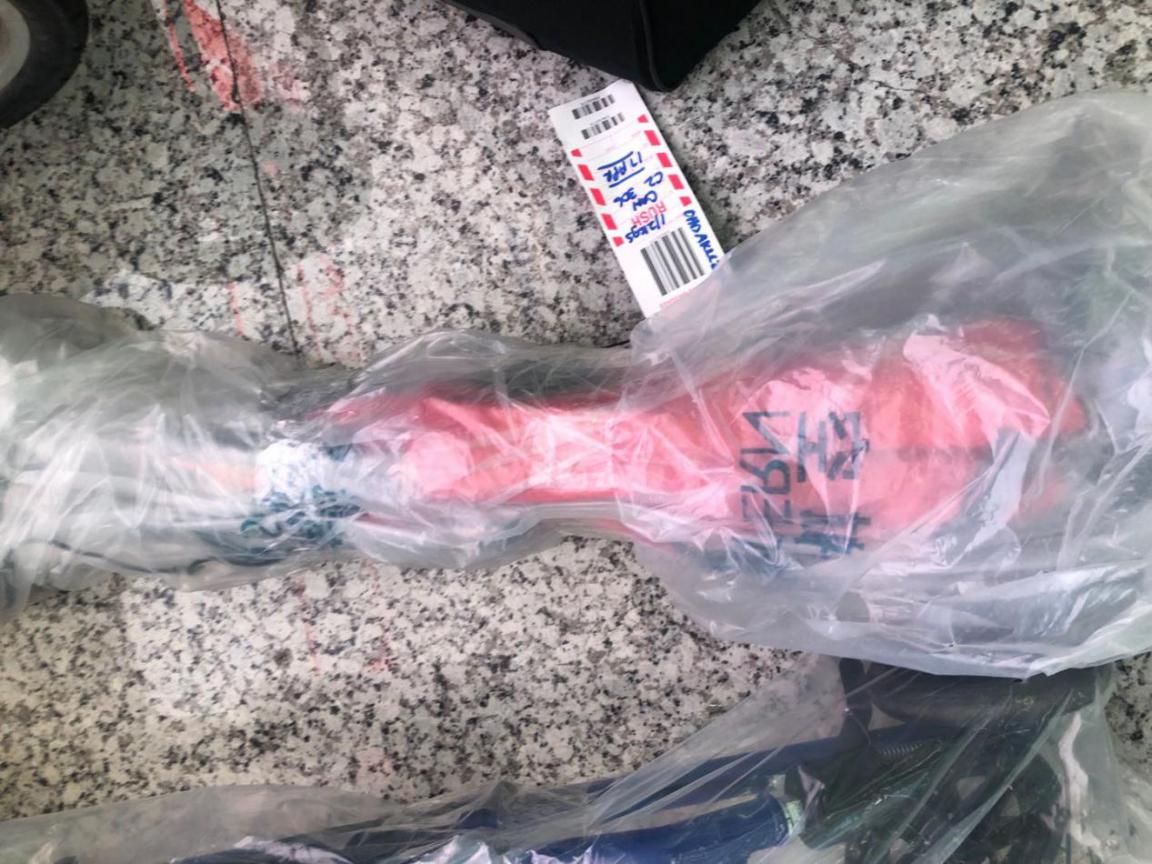 OHD CANCZ90382 仓号19022455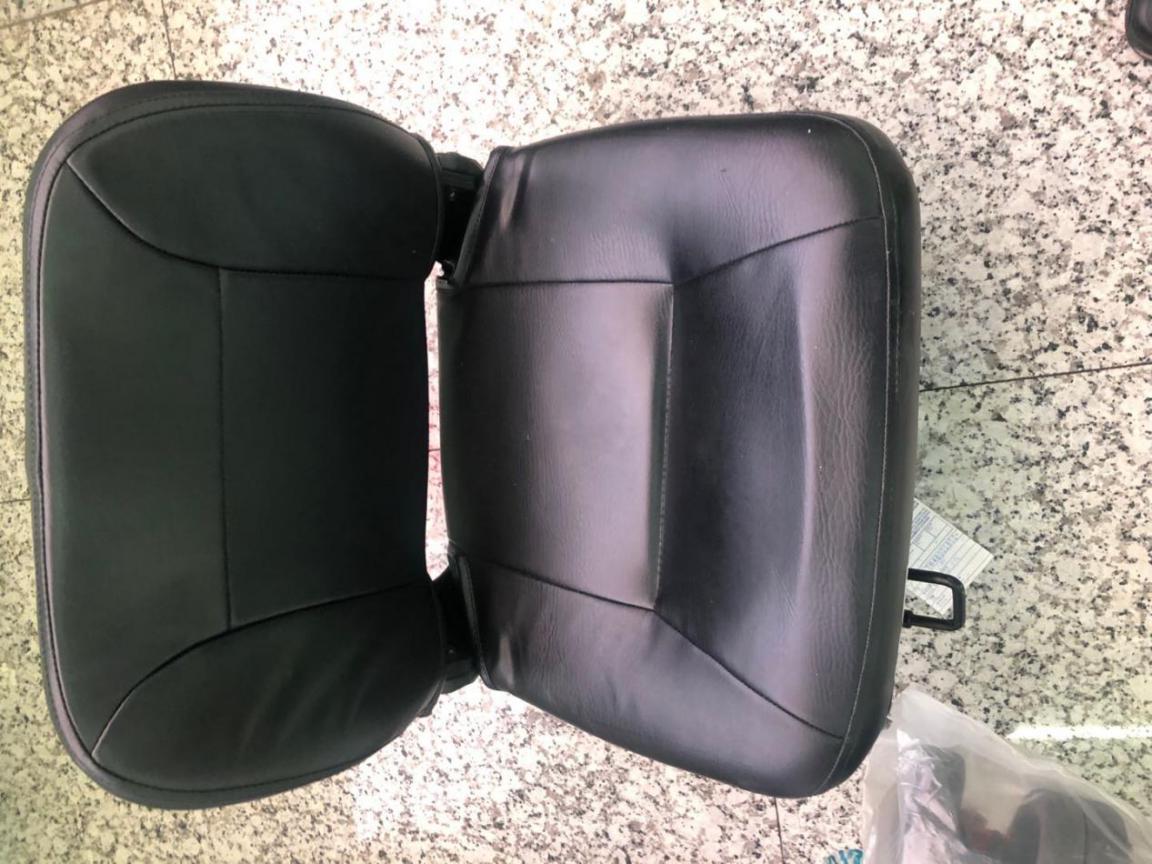 OHD CANCZ91321仓号19042772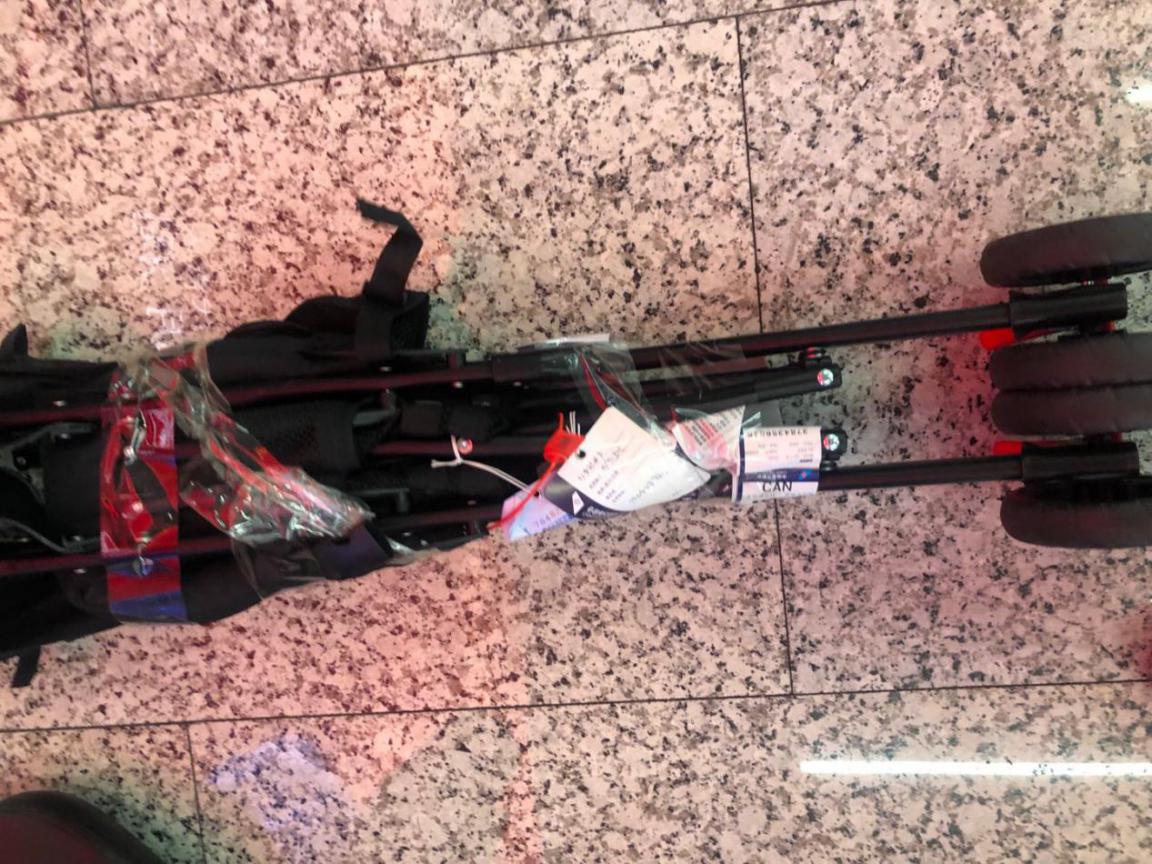 OHD CANCZ91030 仓号19041031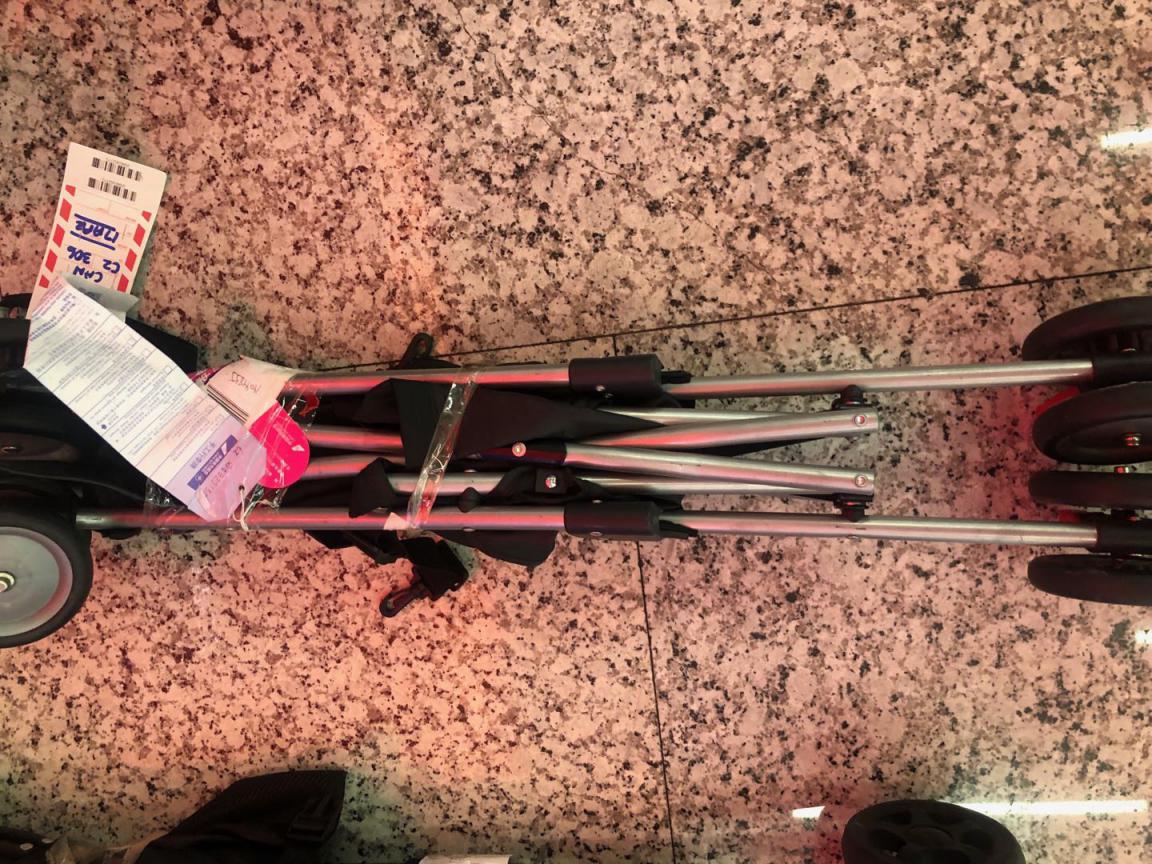 OHD CANCZ91030 仓号19041031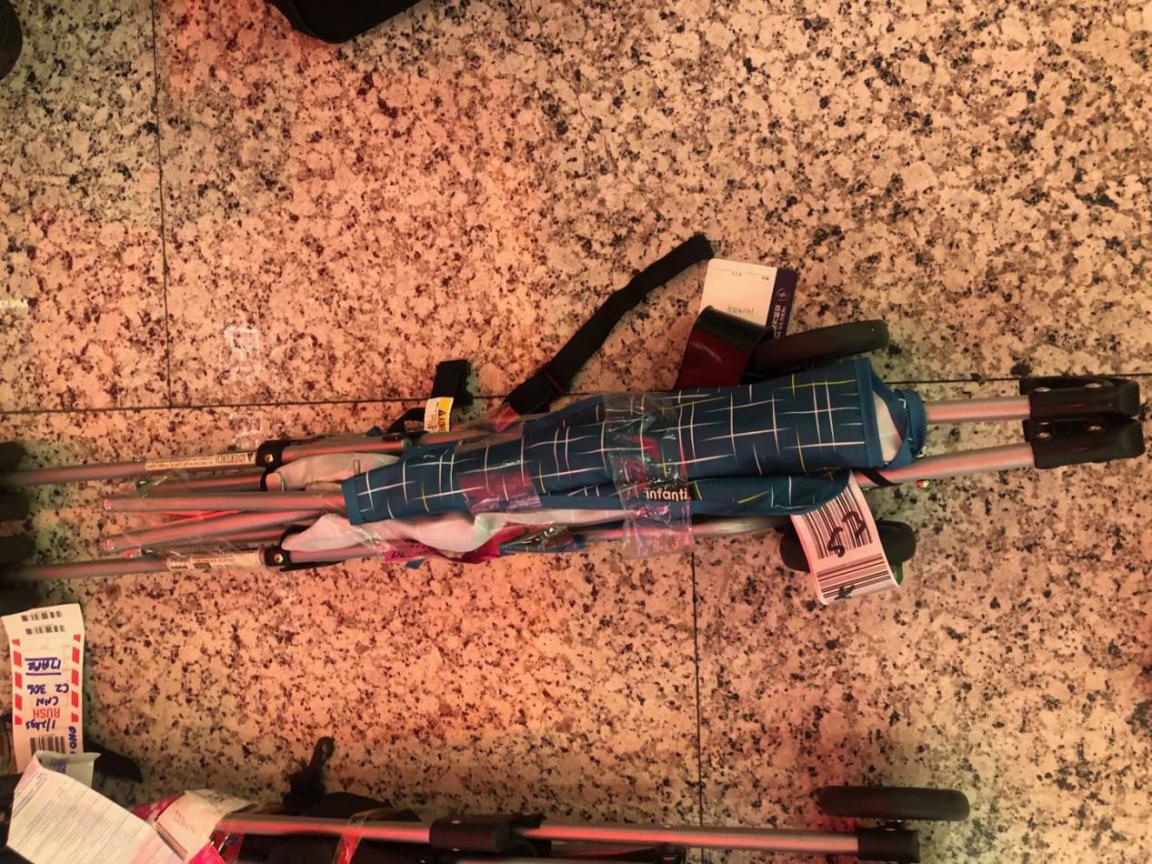 OHD CANCZ91178 仓号19041854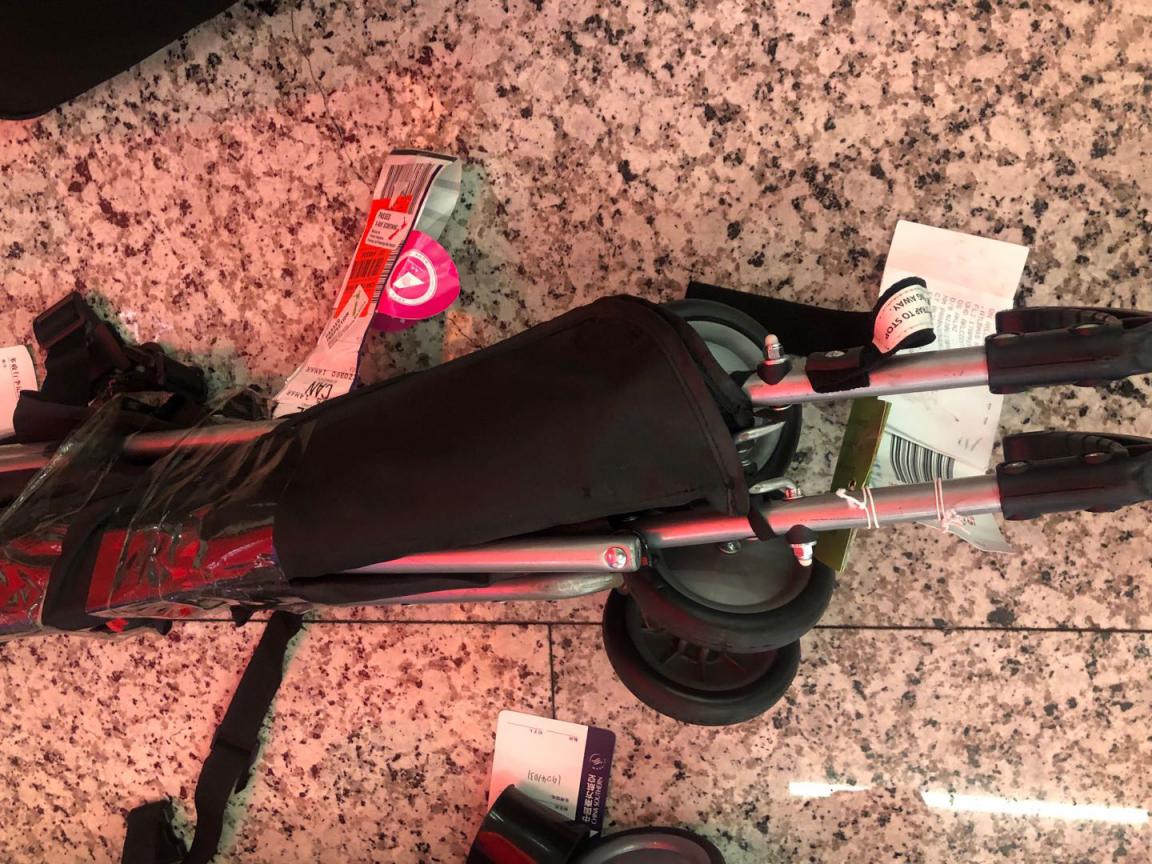 OHD CANCZ90955仓号19040313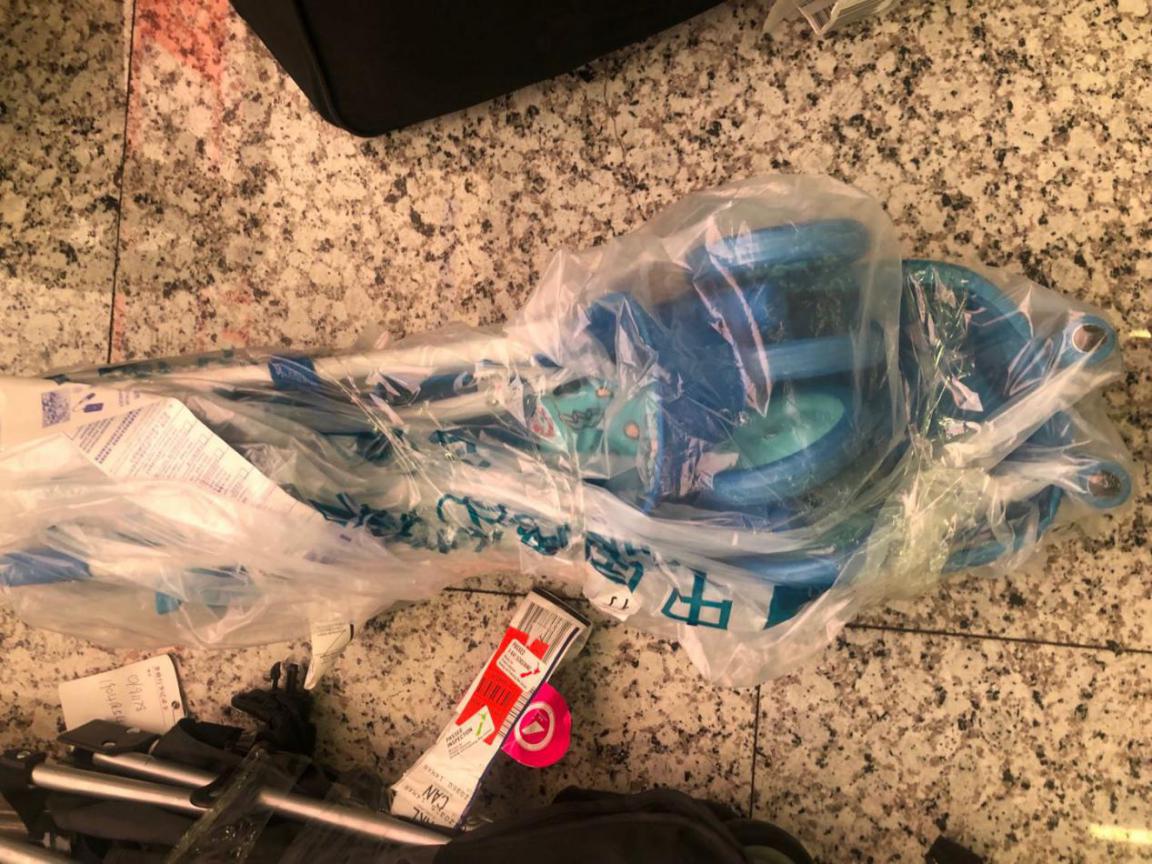 OHD CANCZ90818 仓号19032337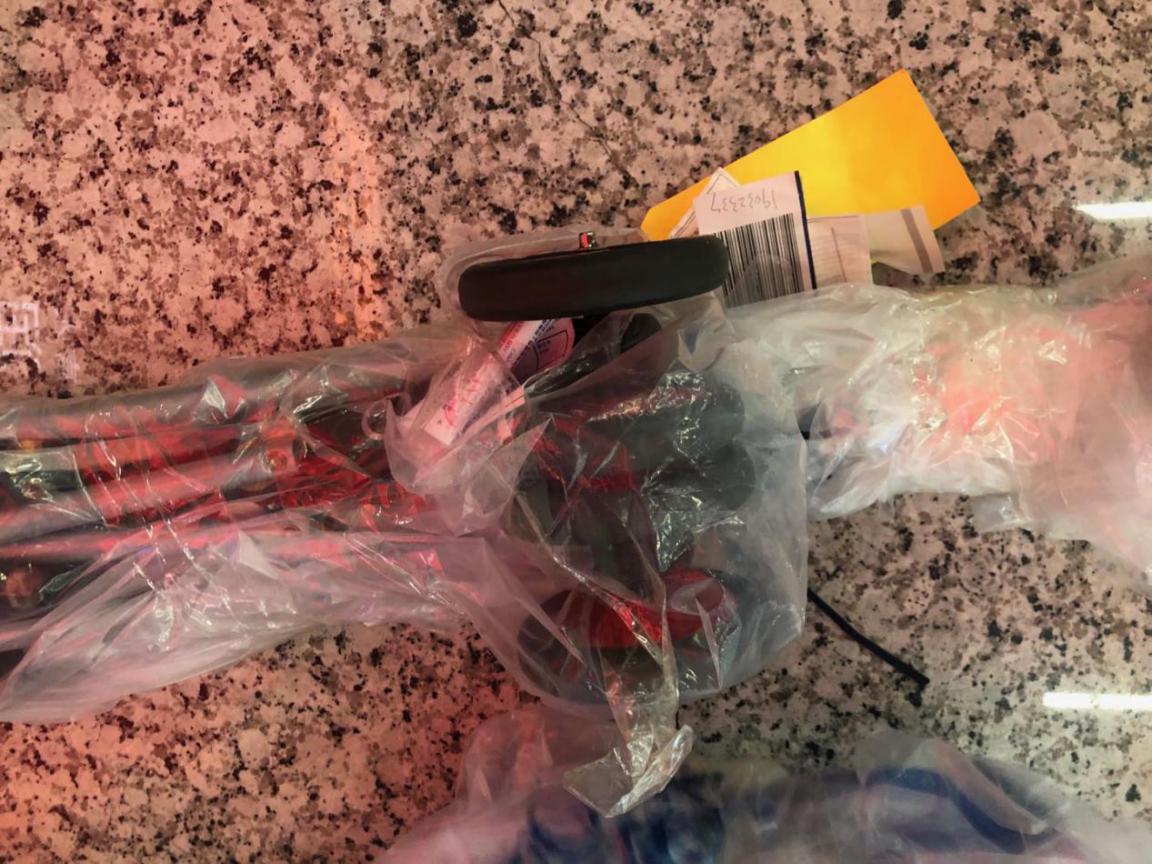 OHD CANCZ91137仓号190415100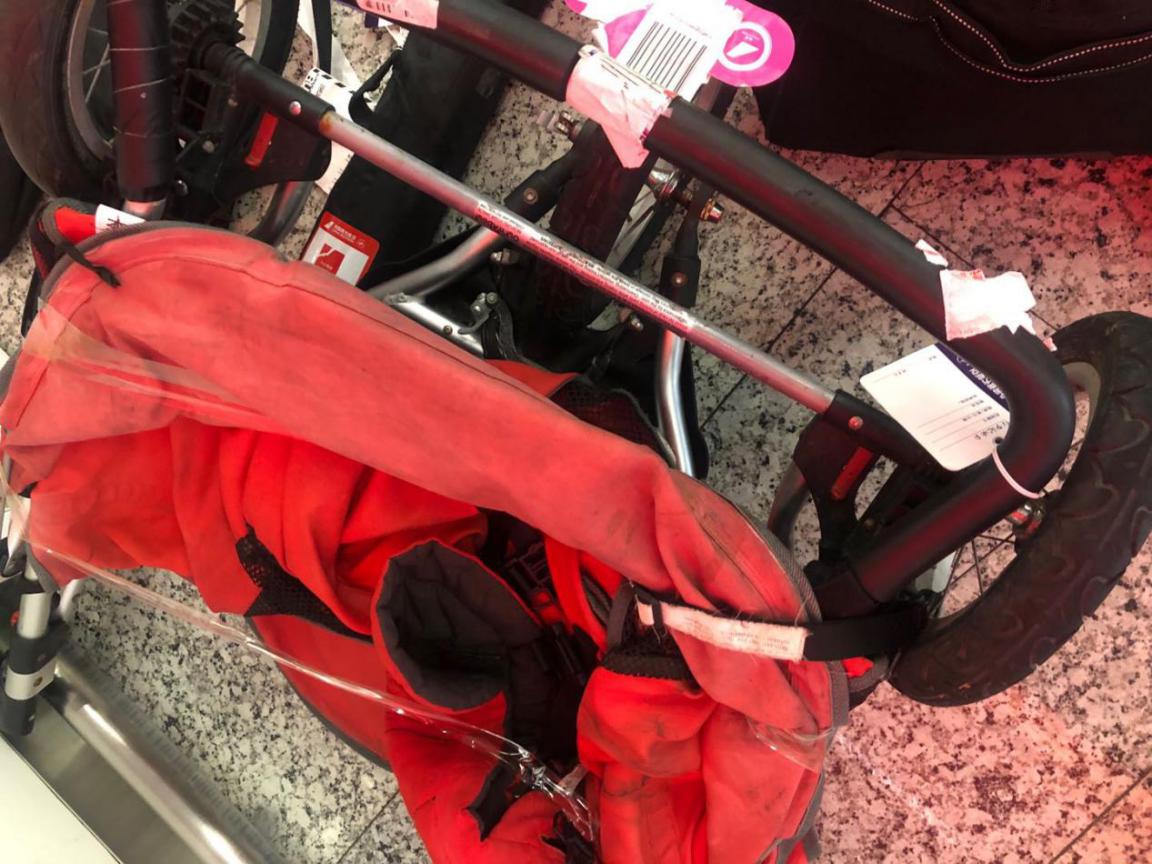 OHD CANCZ90492 仓号19030266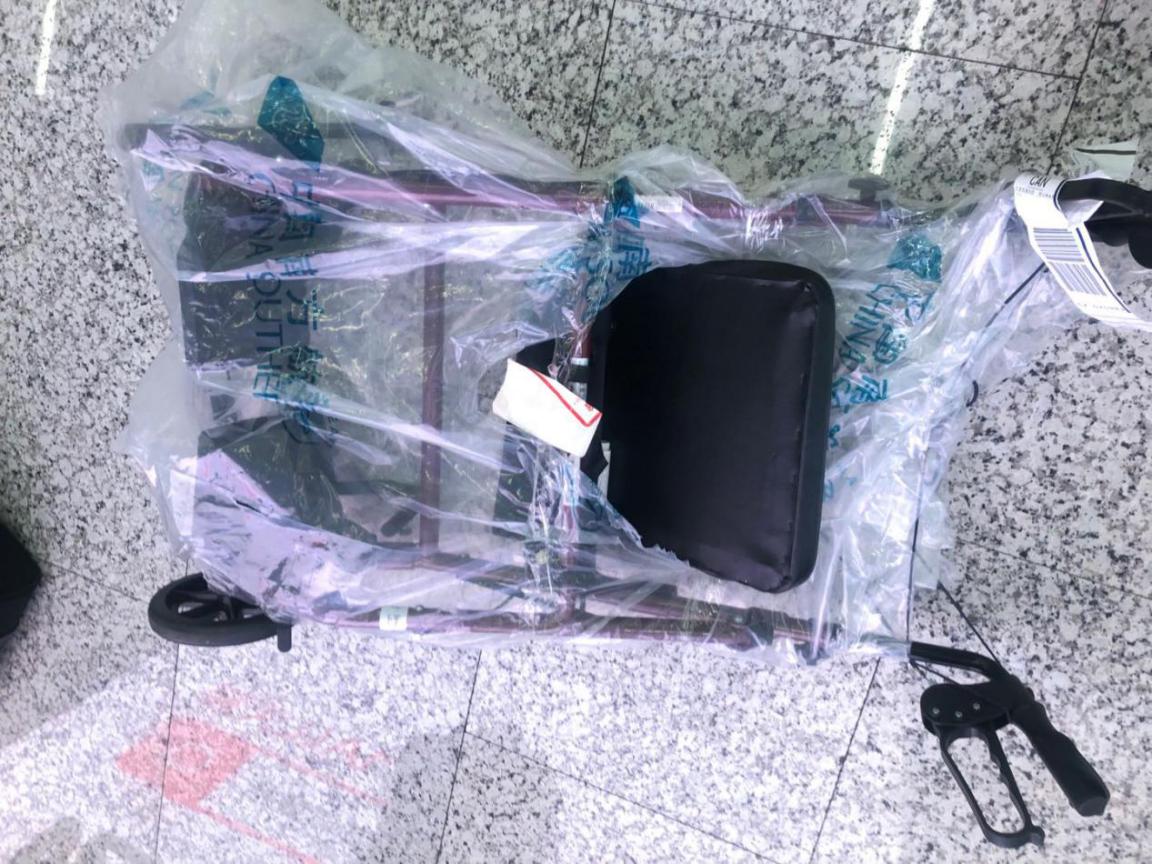 OHD CANCZ91035 仓号19041070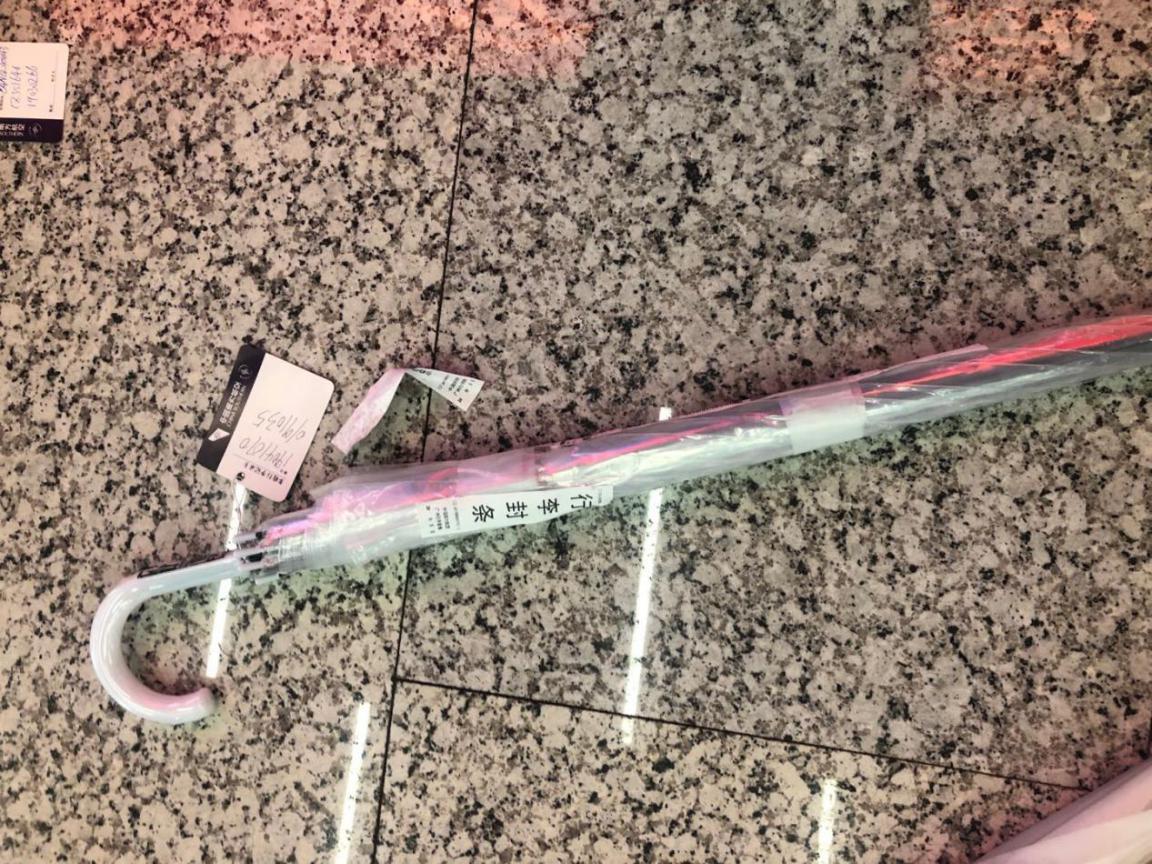 OHD CANCZ91034 仓号19041069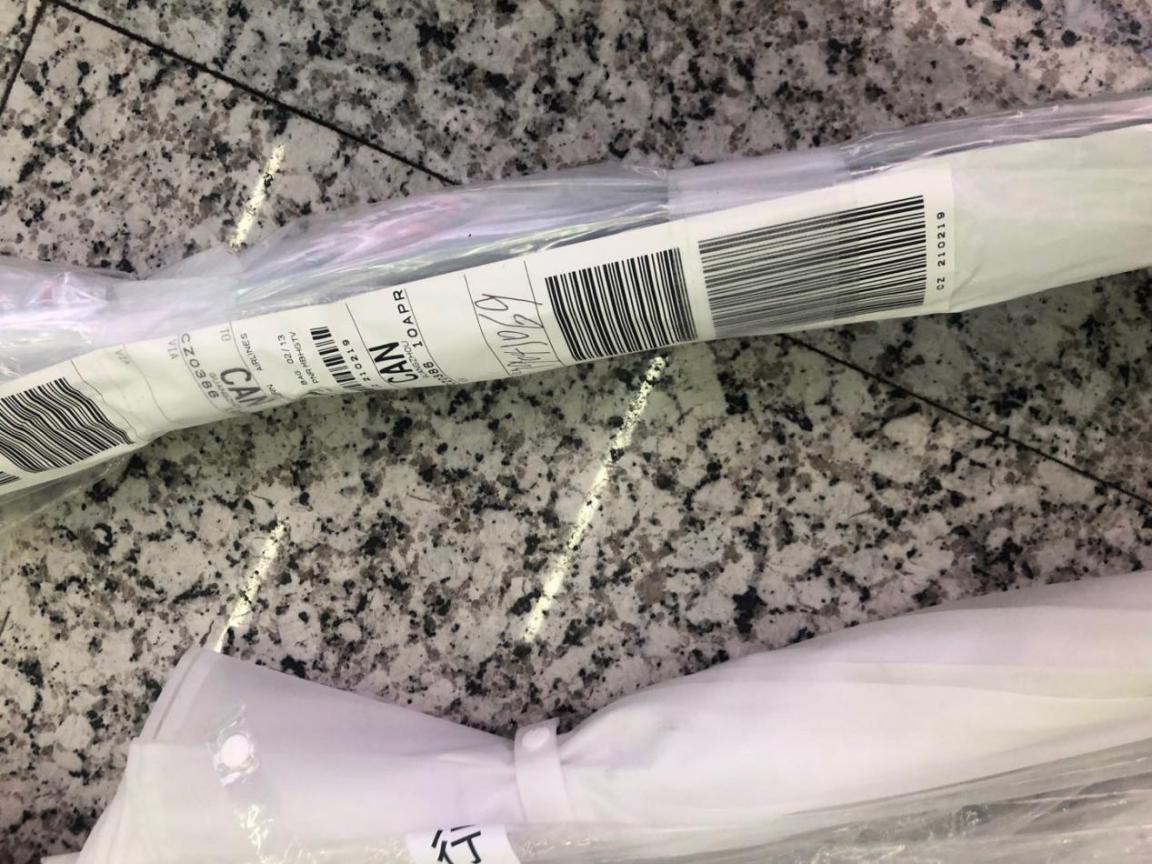 OHD CANCZ91136 仓号19011487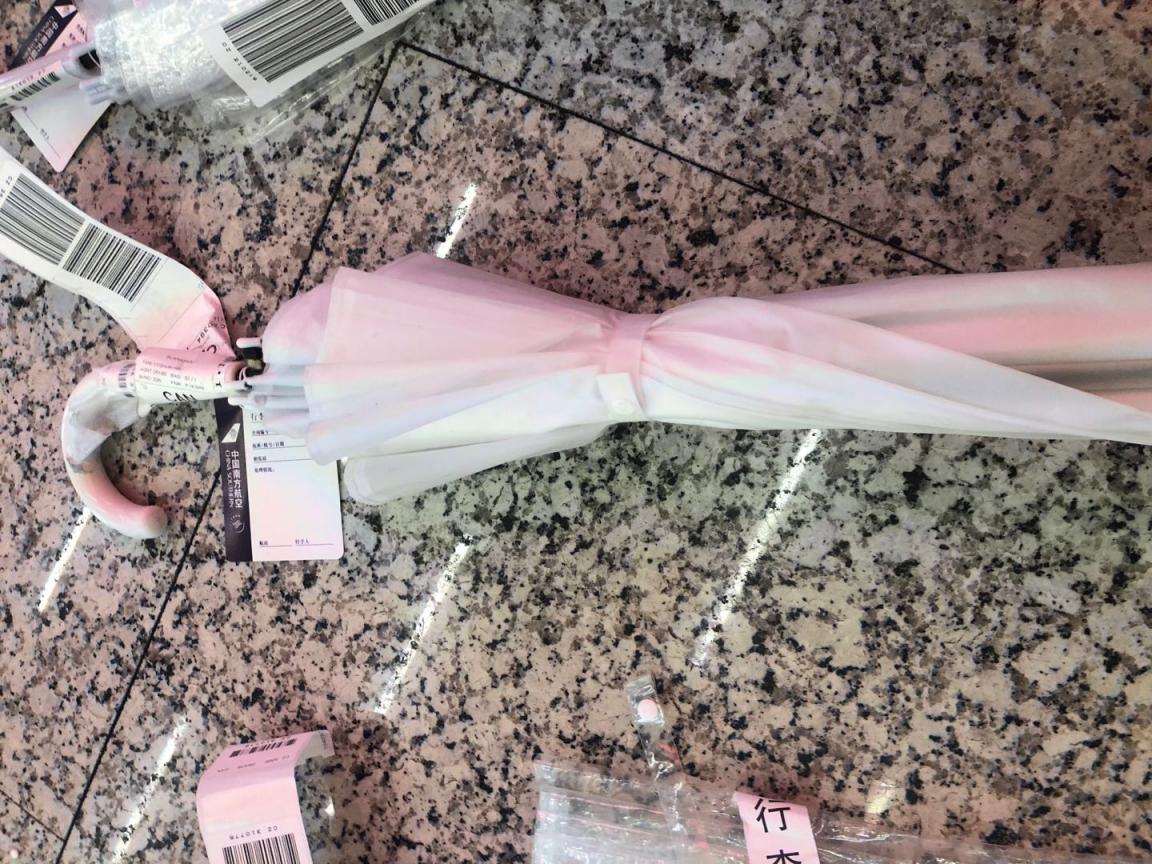 OHD CANCZ91011 仓号19040854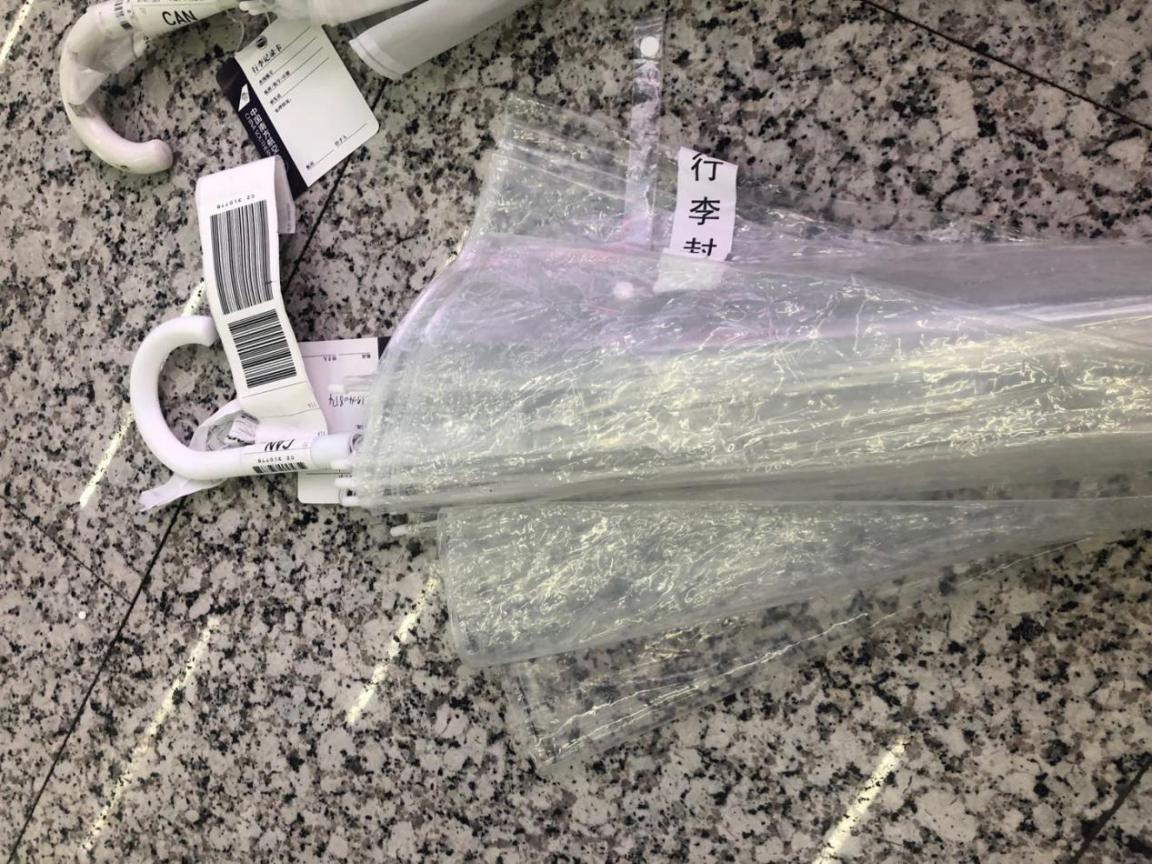 OHD CANCZ91168 仓号19041740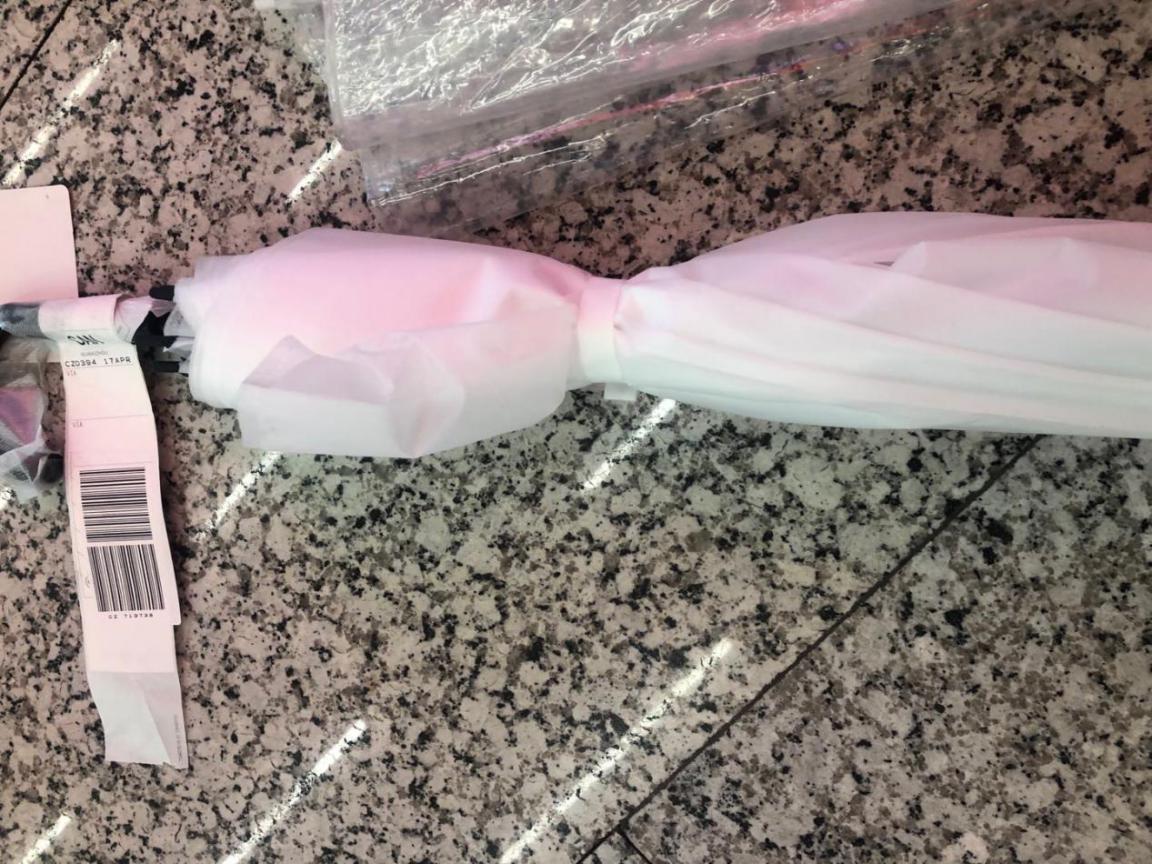 OHD CANCZ90743仓号19031854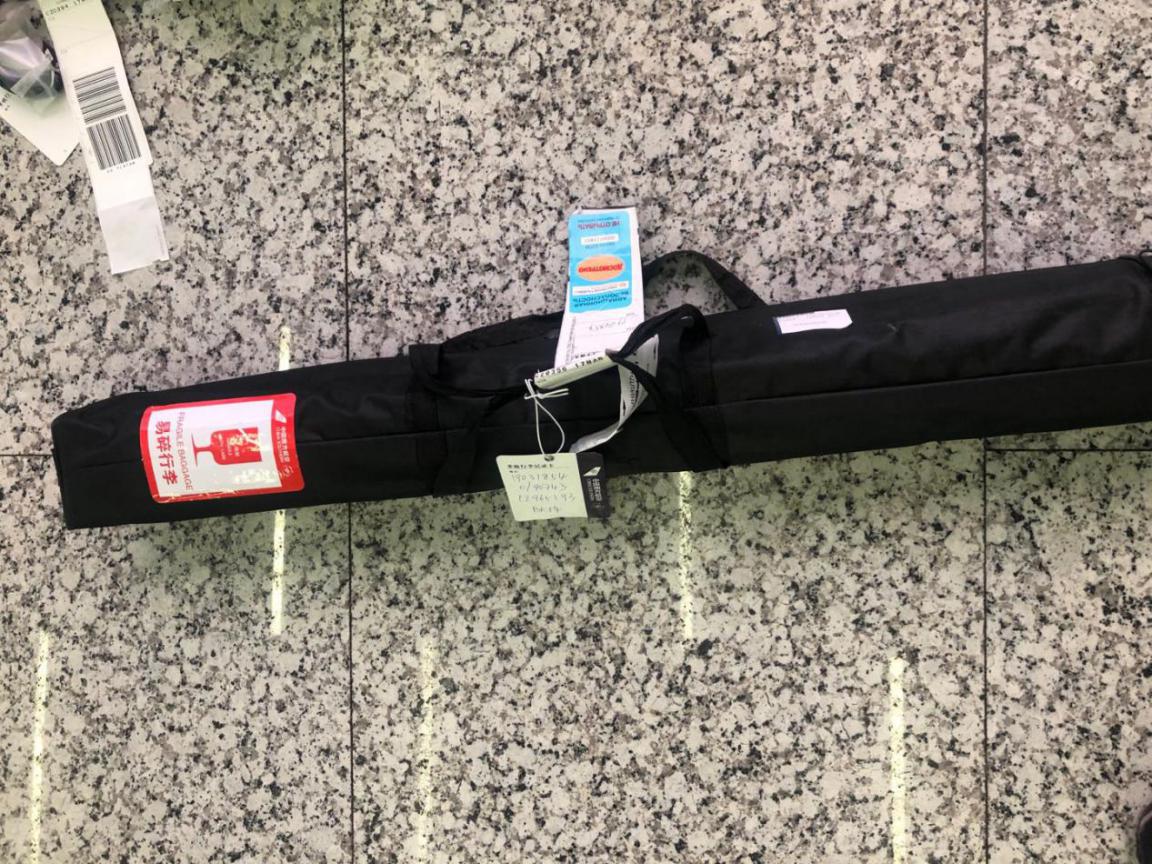 OHD CANCZ91029 仓号19041032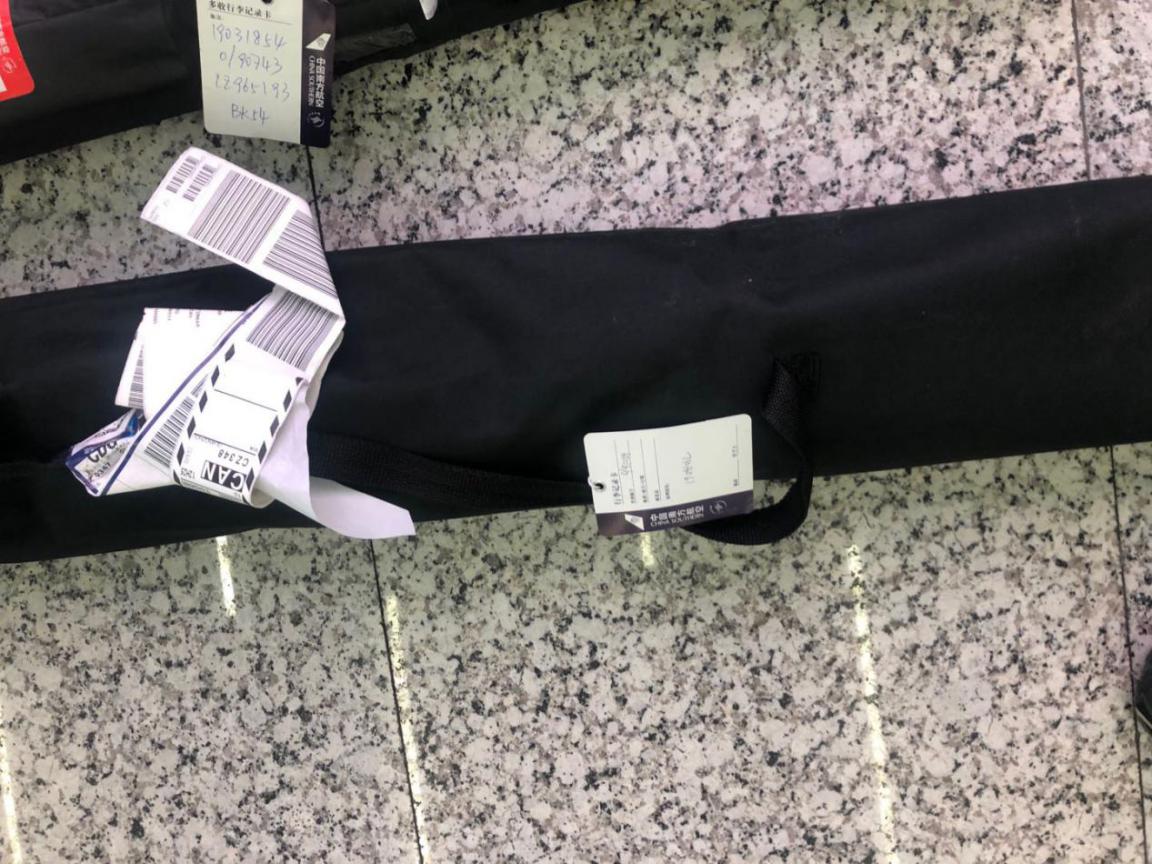 OHD CANCZ91647 仓号19051945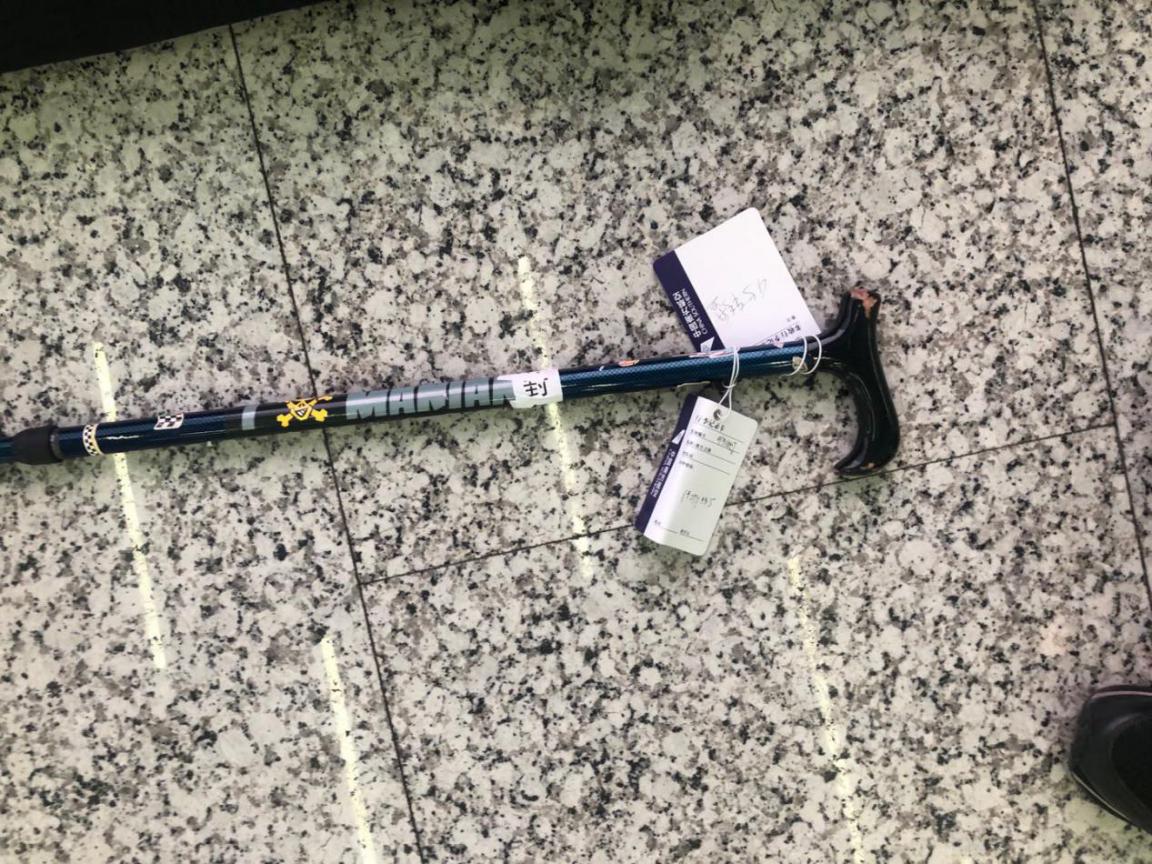 OHD CANCZ90675 仓号19031330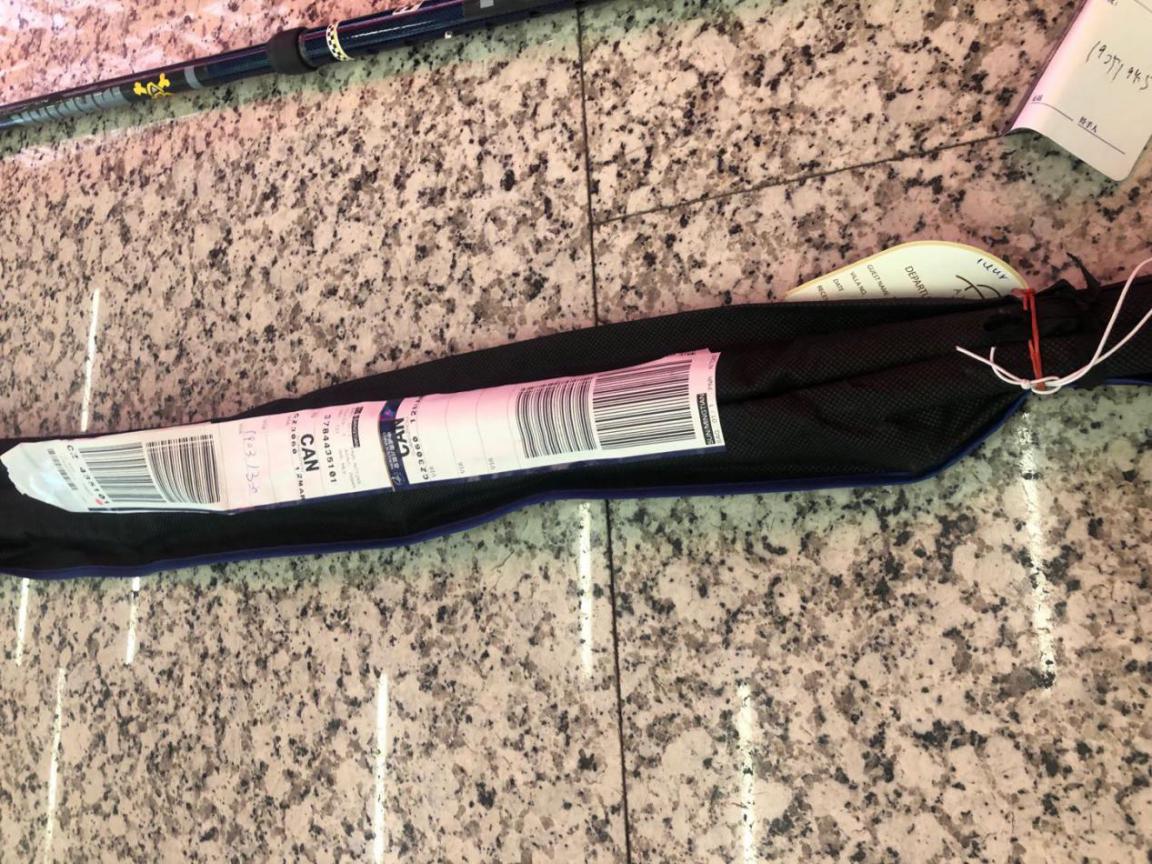 OHD CANCZ90904 仓号19033049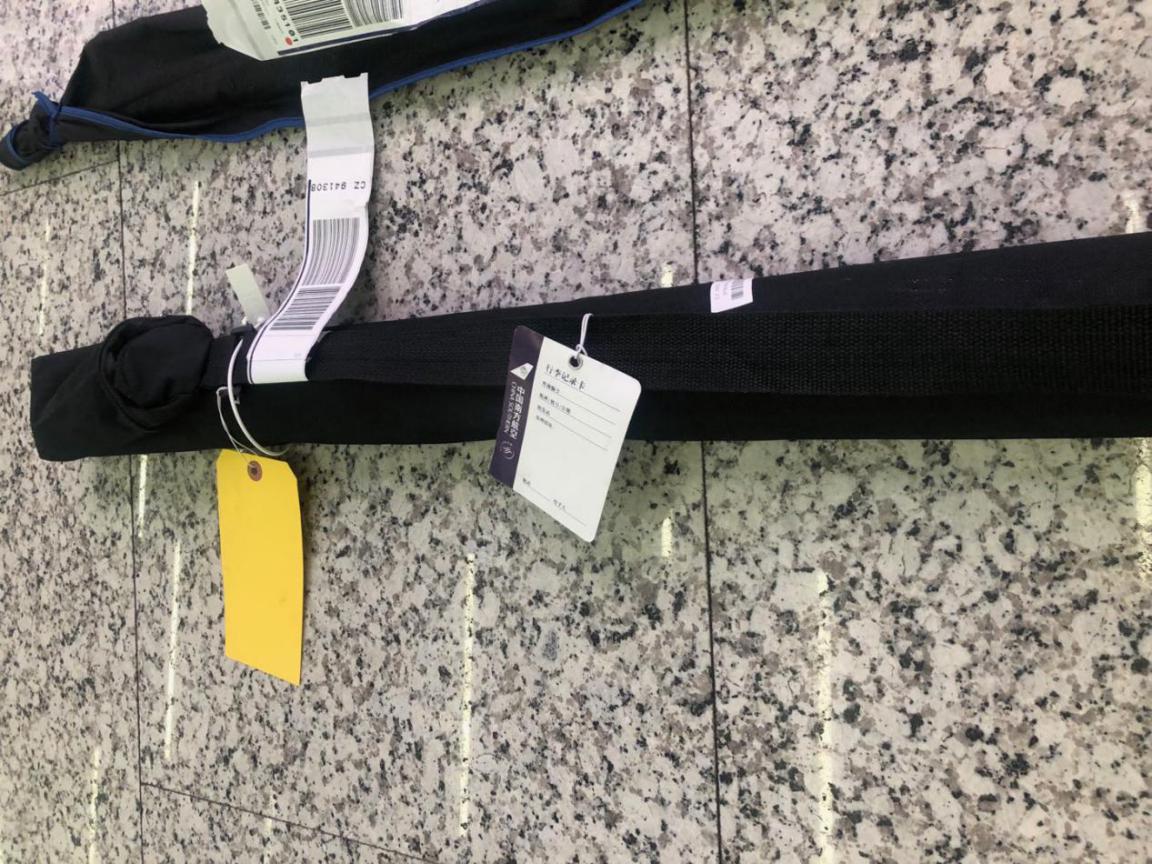 OHD CANCZ90753 仓号19031921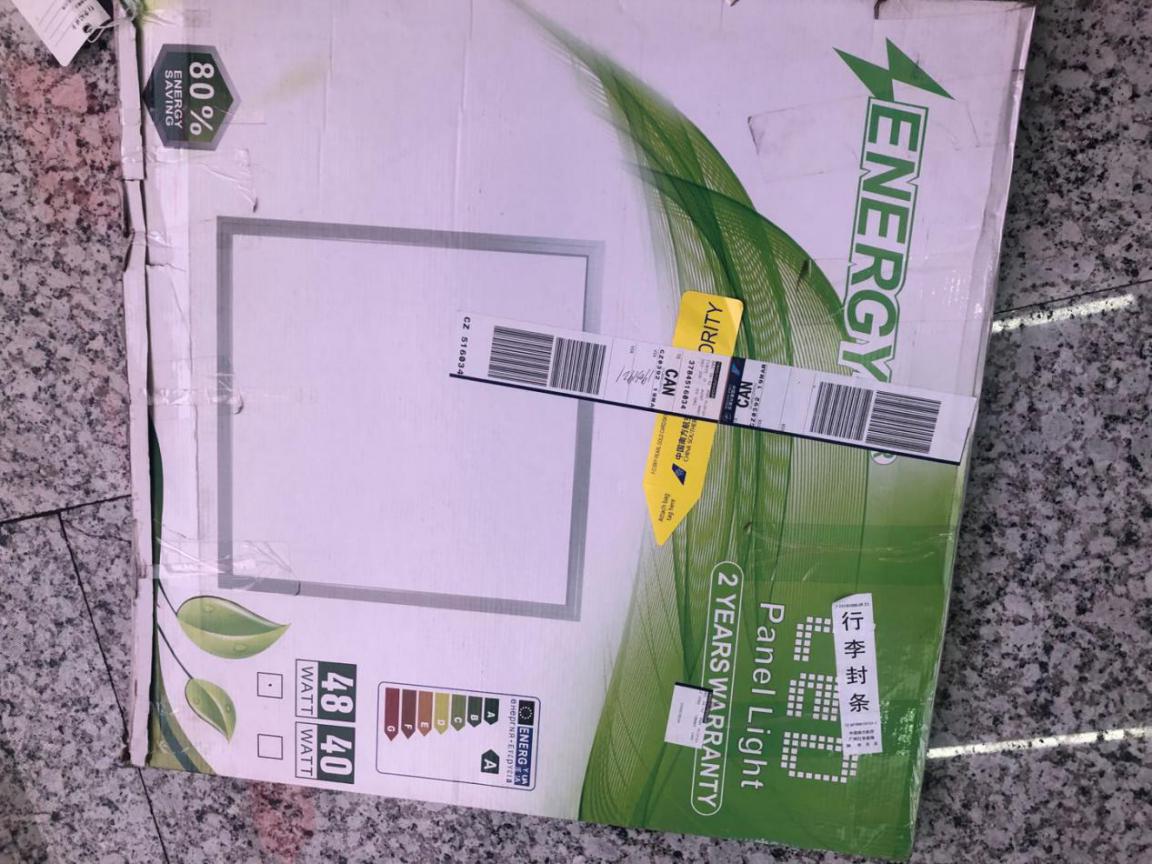 OHD CANCZ91731 仓号19052434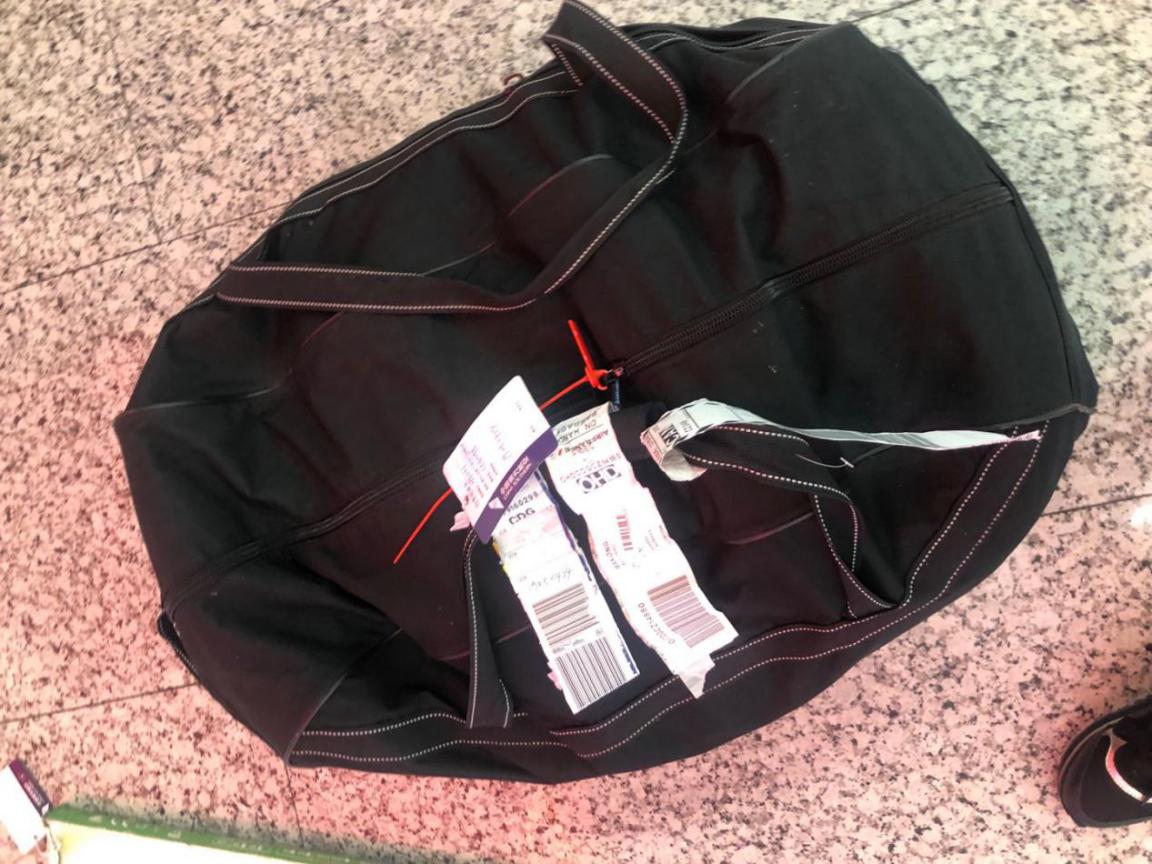 OHD CANCZ90850 仓号19032618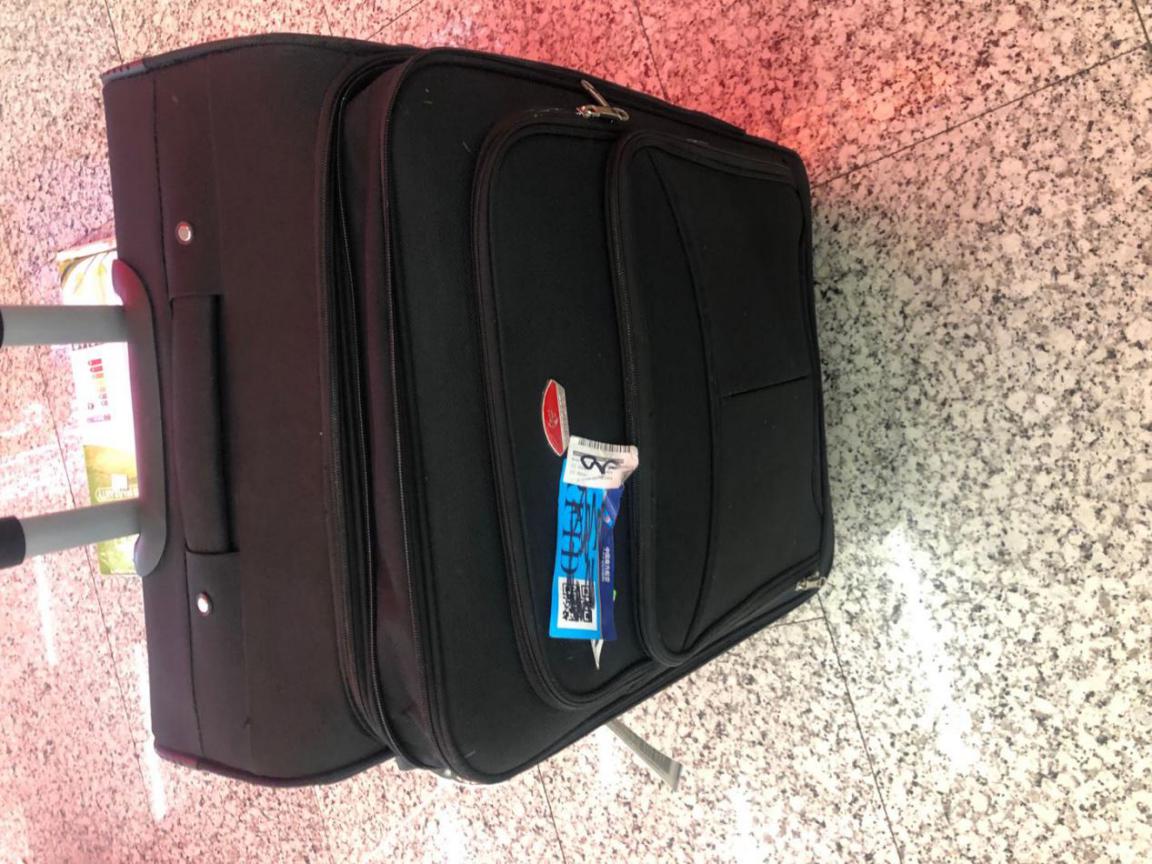 仓号19021711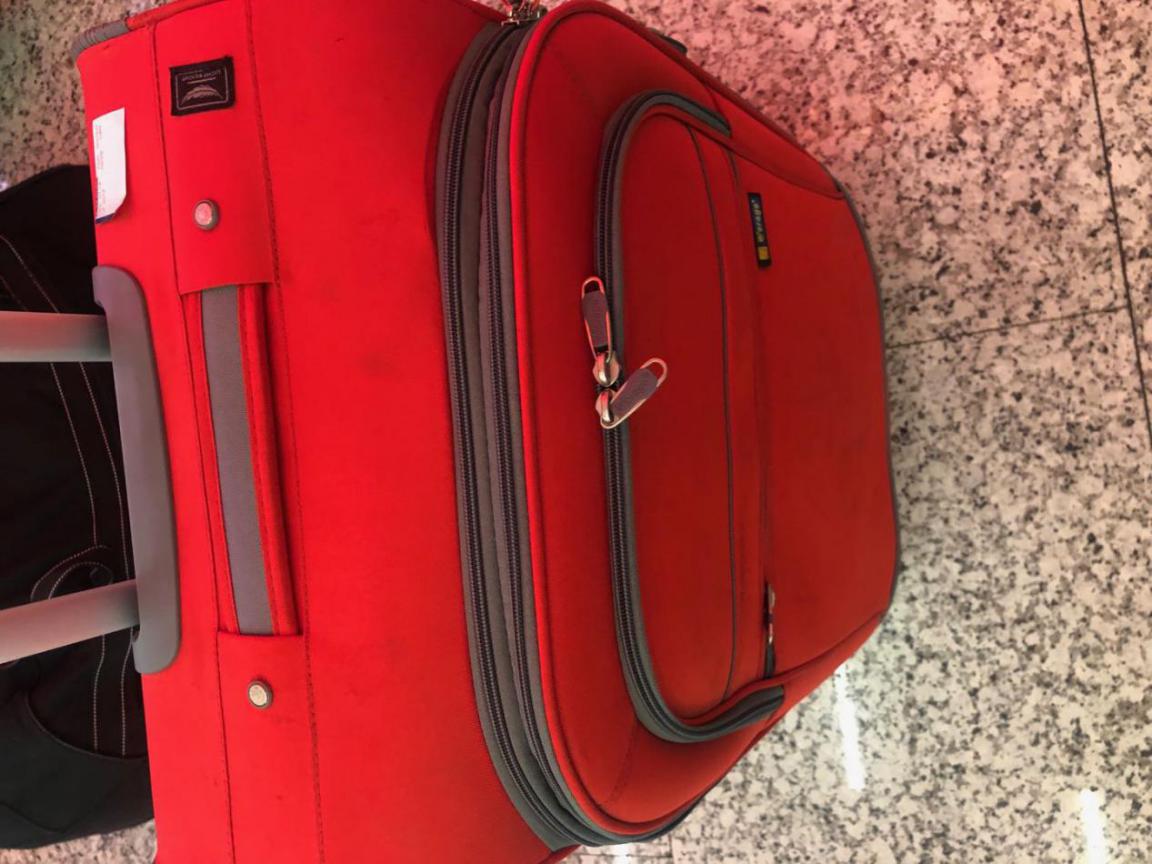 OHD CANCZ90783 仓号19032157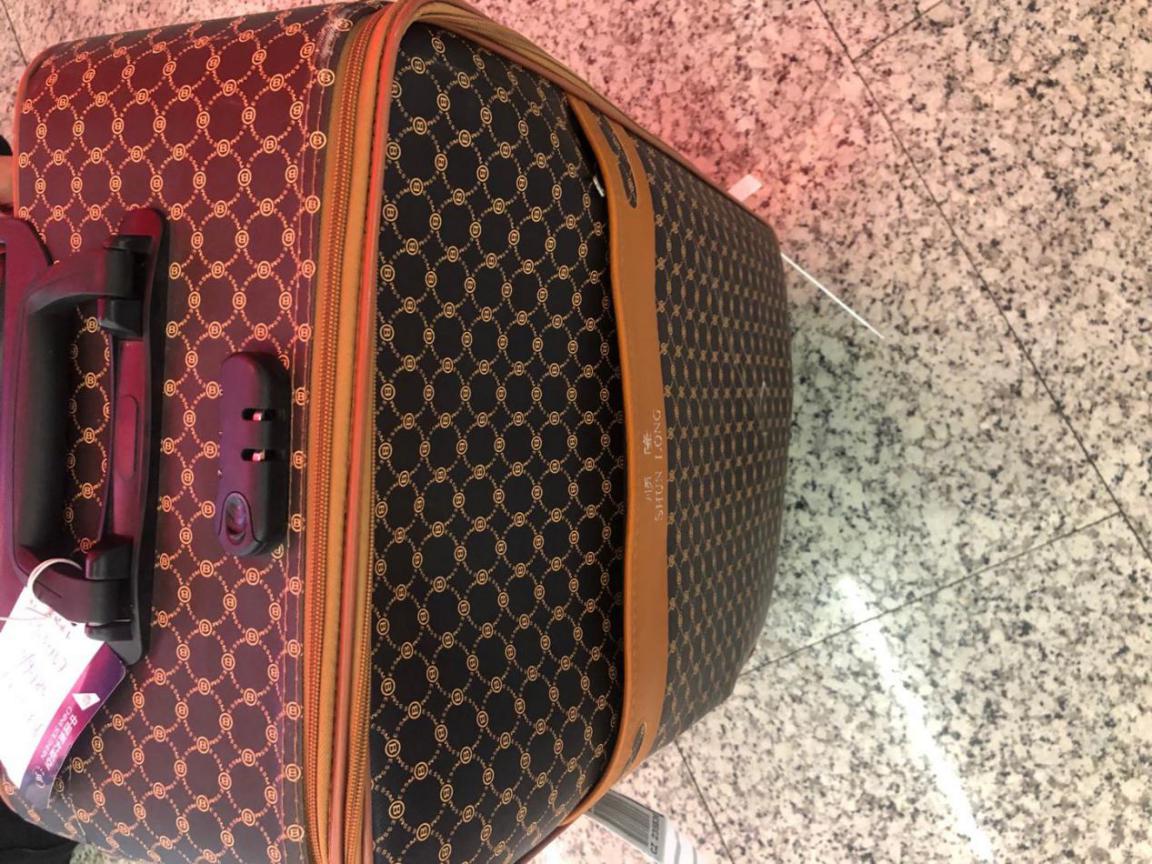 OHD CANCZ89535 仓号19010485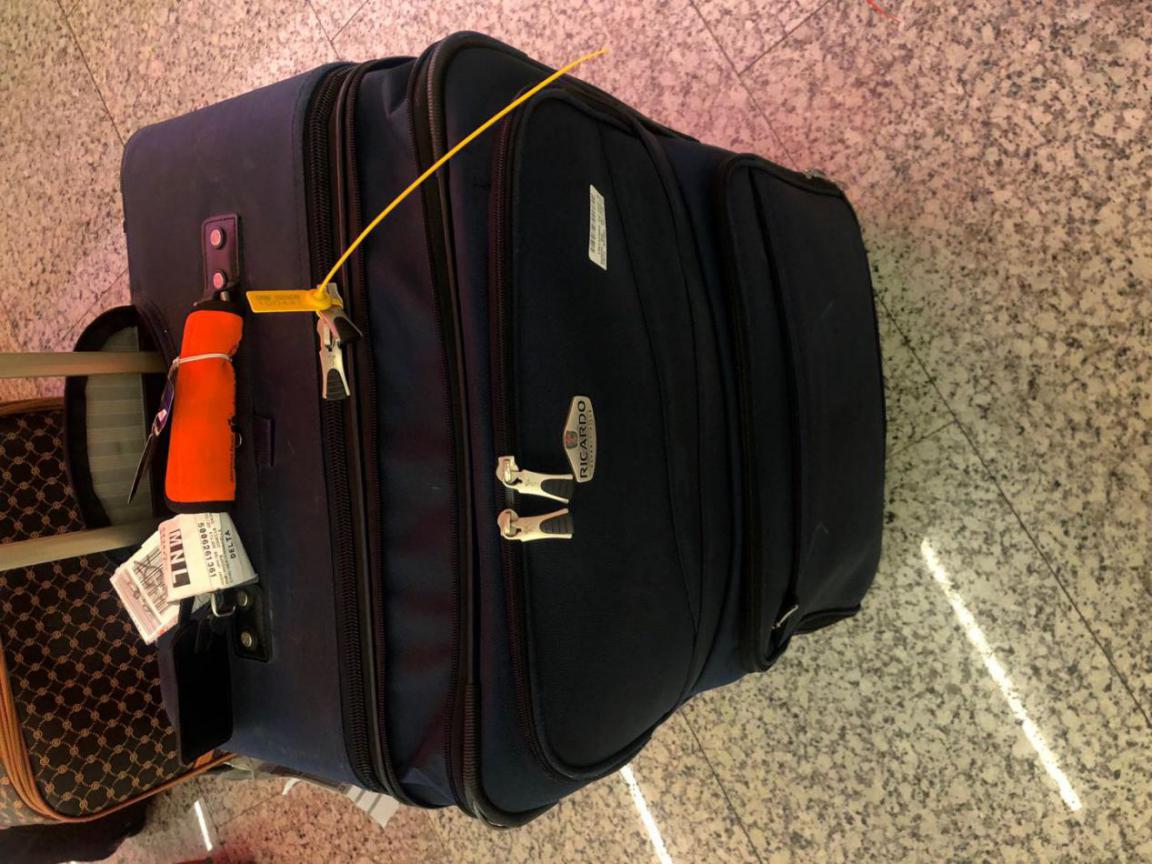 OHD CANCZ90608仓号19030745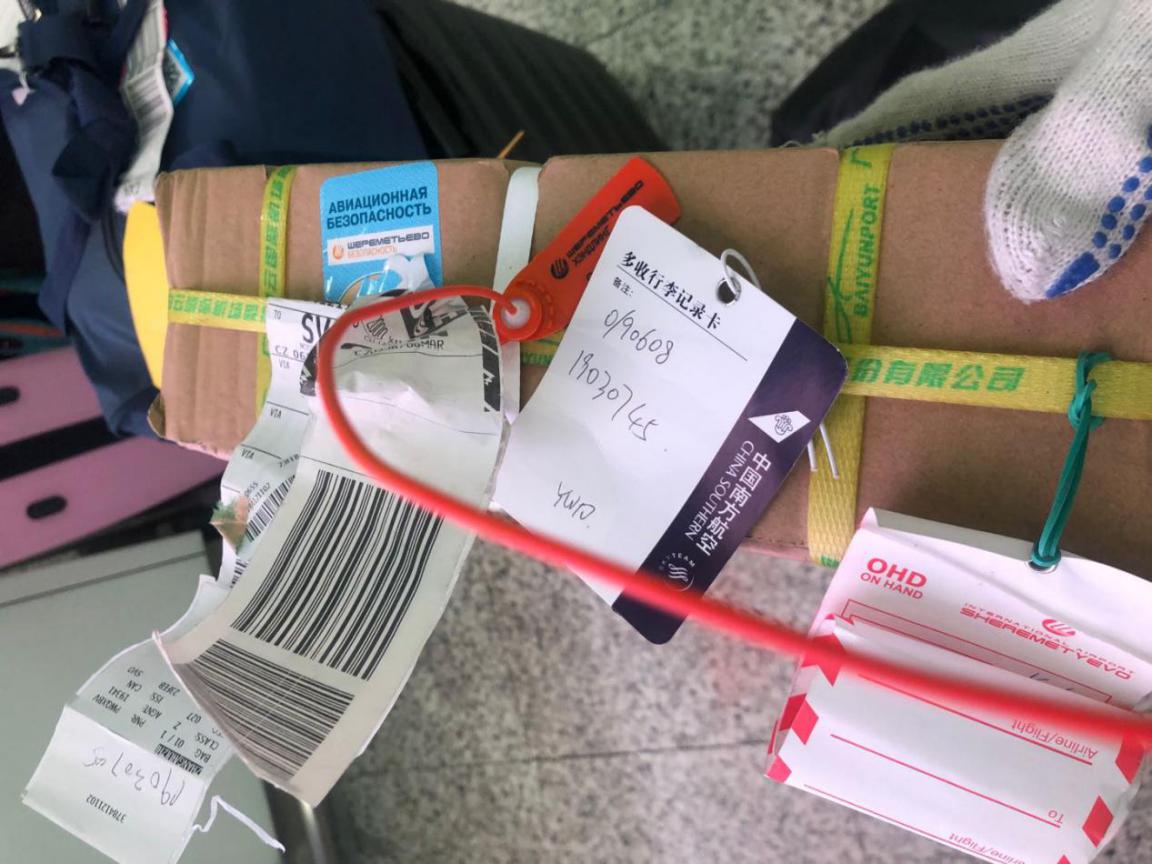 OHD CANCZ90849 仓号19032616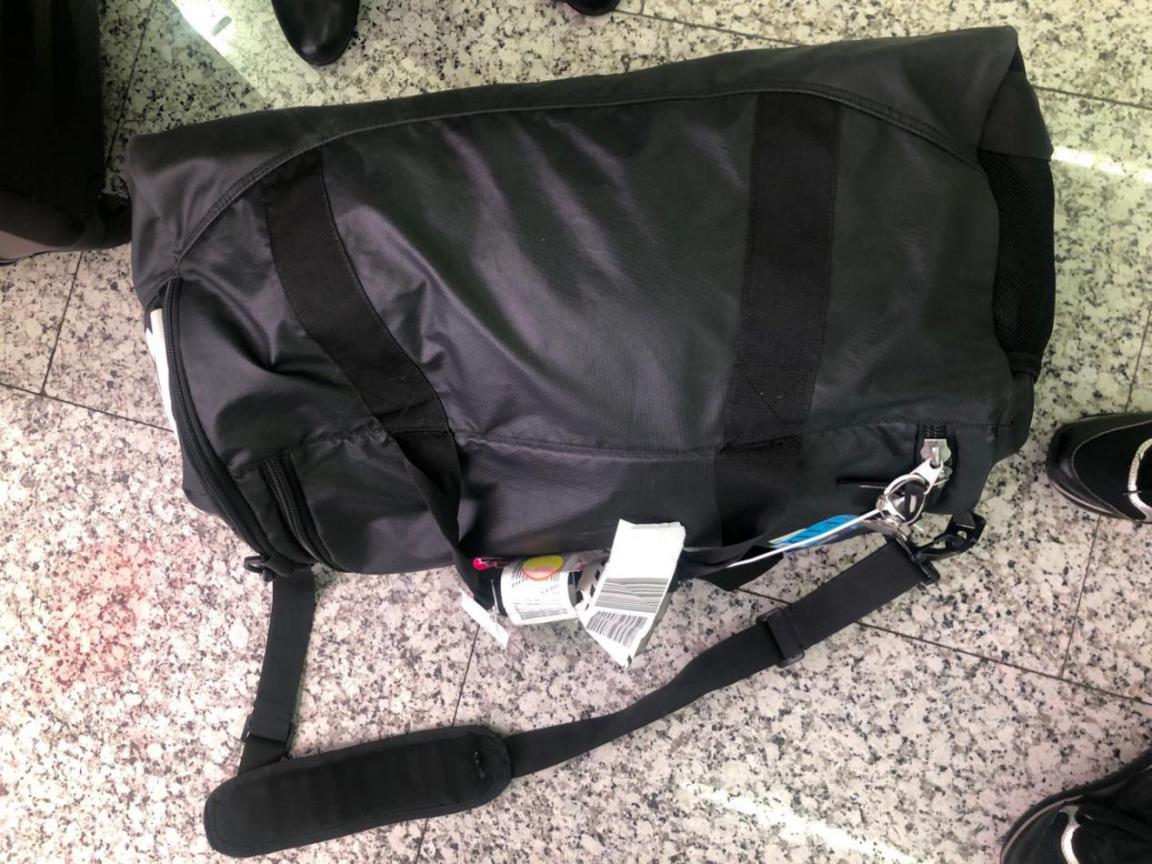 OHD CANCZ90819仓号19032339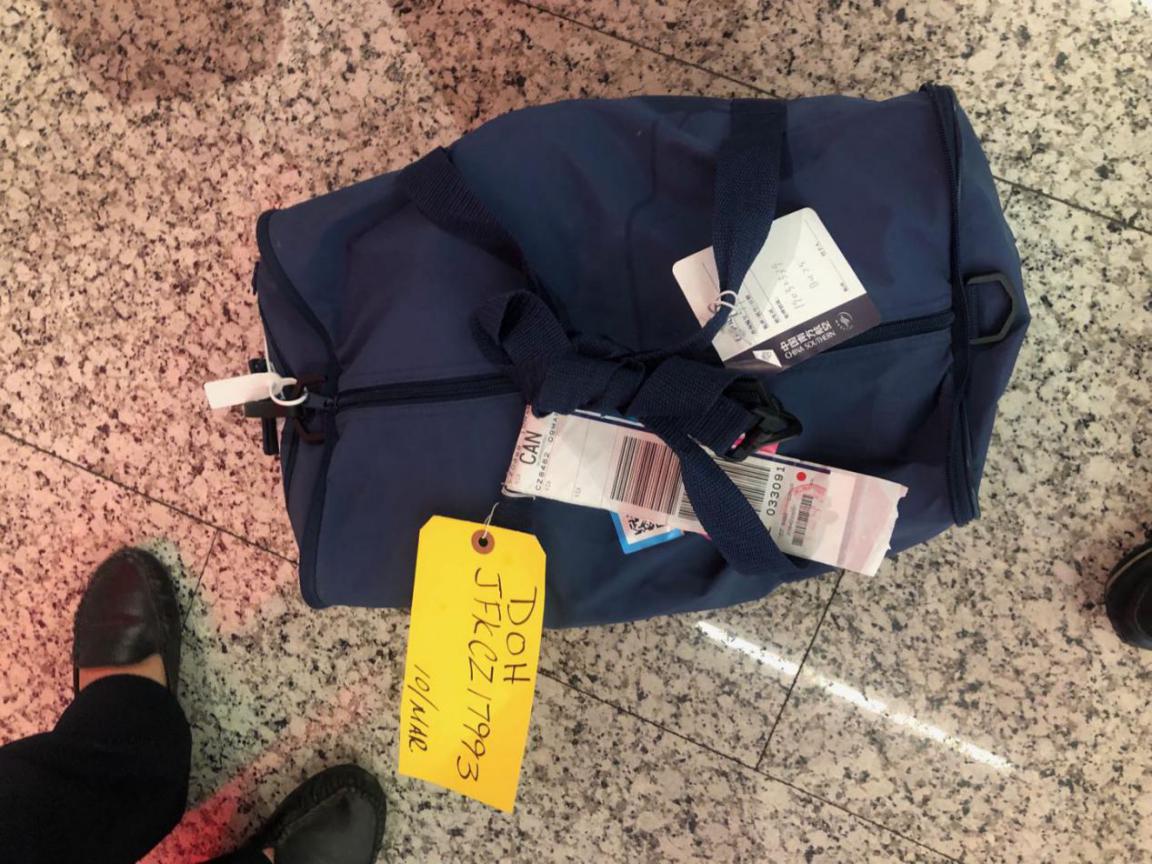 OHD CANCZ90450 仓号19022891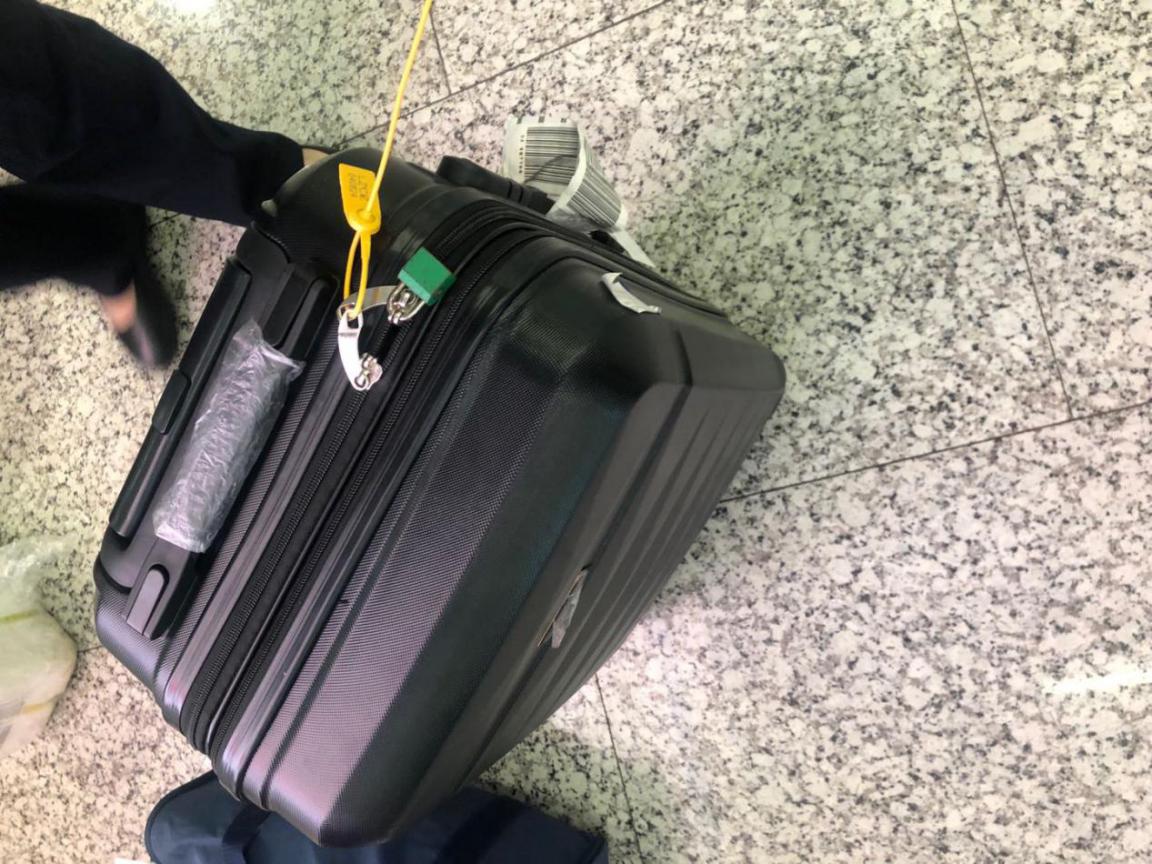 OHD CANCZ90967 仓号19040458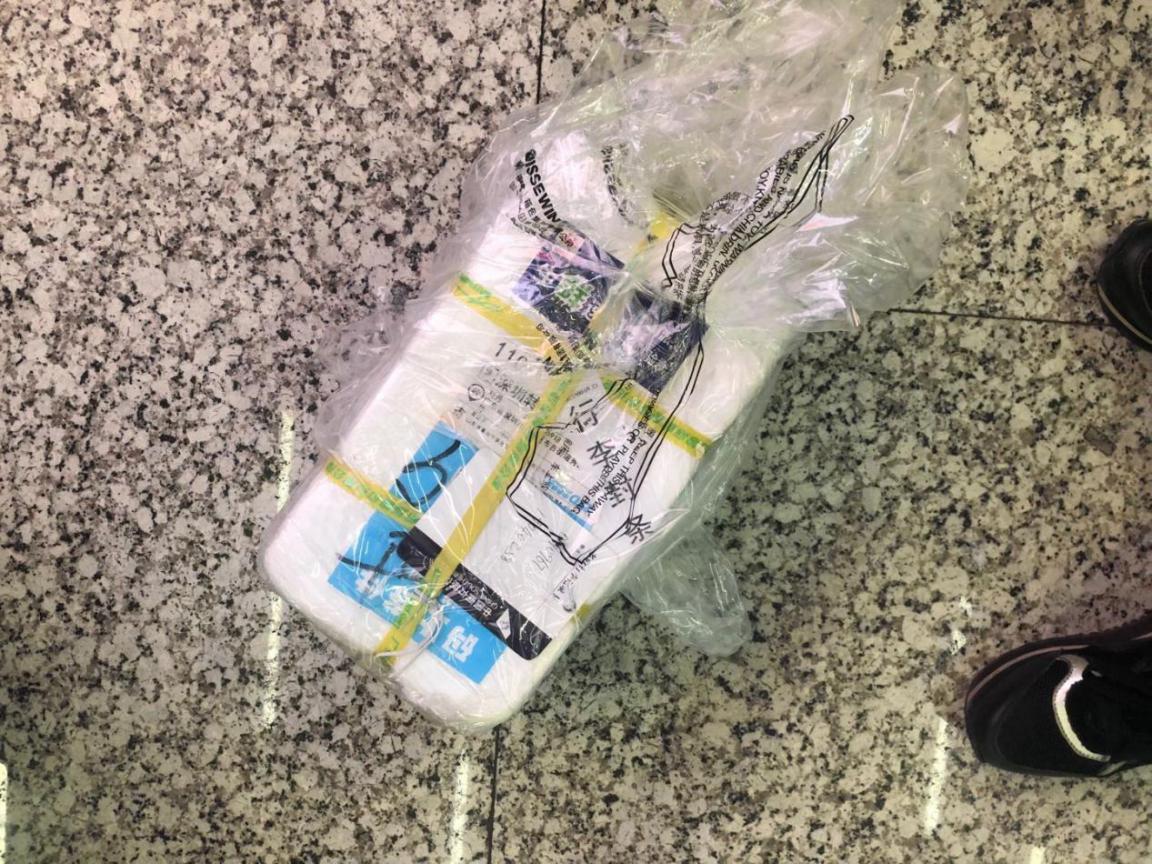 OHD CANCZ90470 仓号19030161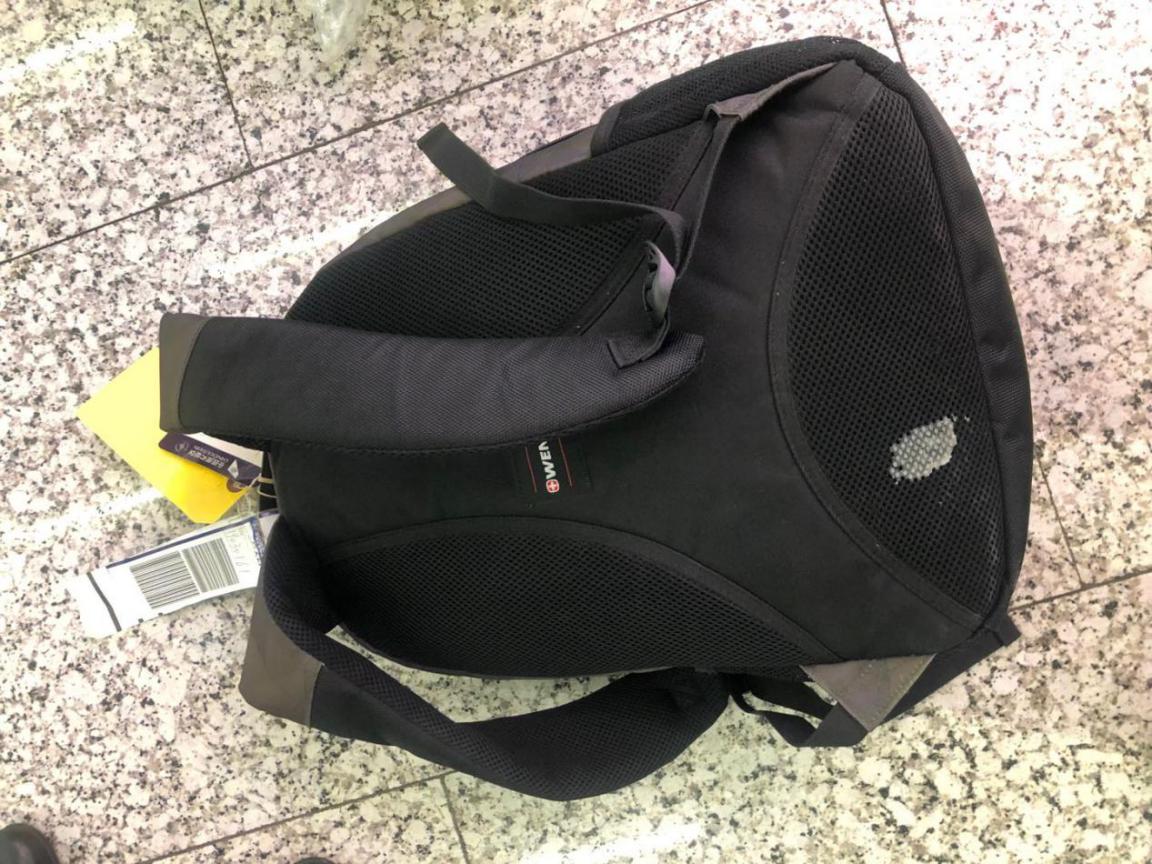 OHD CANCZ90375 仓号19022415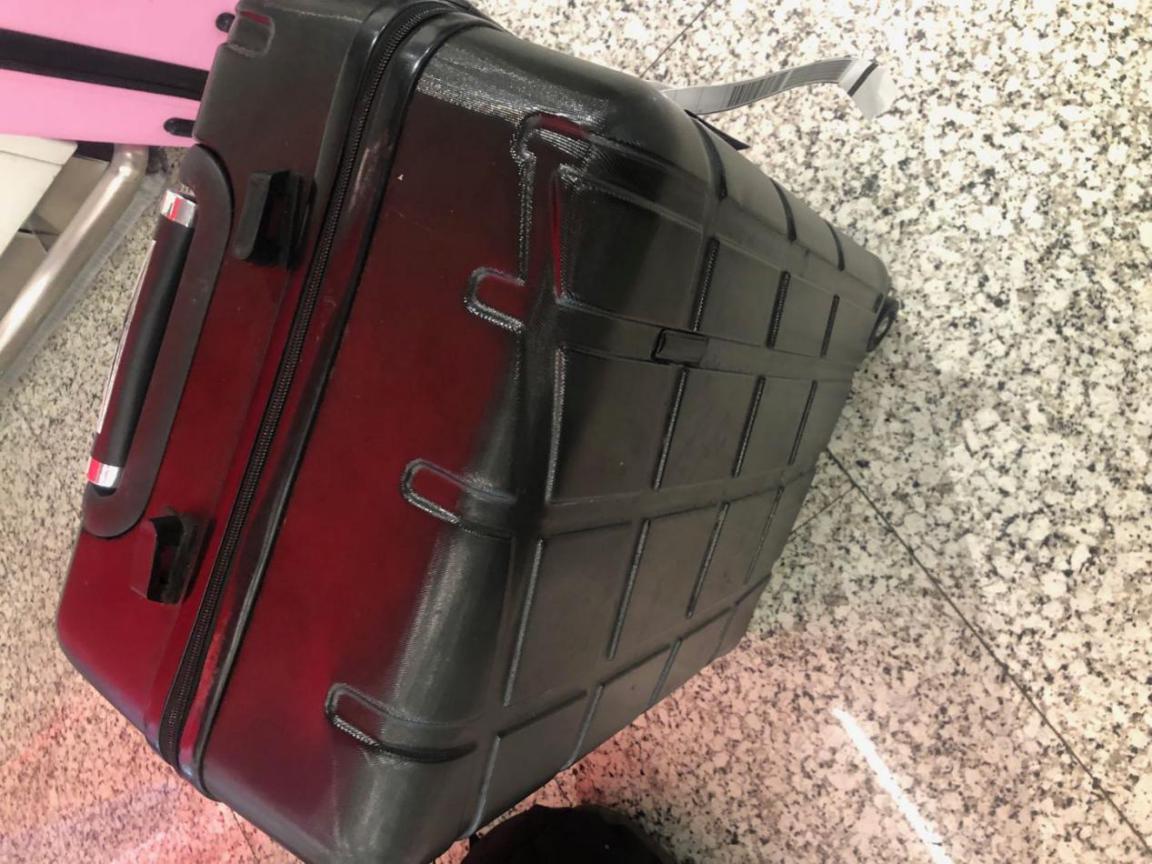 OHD CANCZ90851 仓号19032644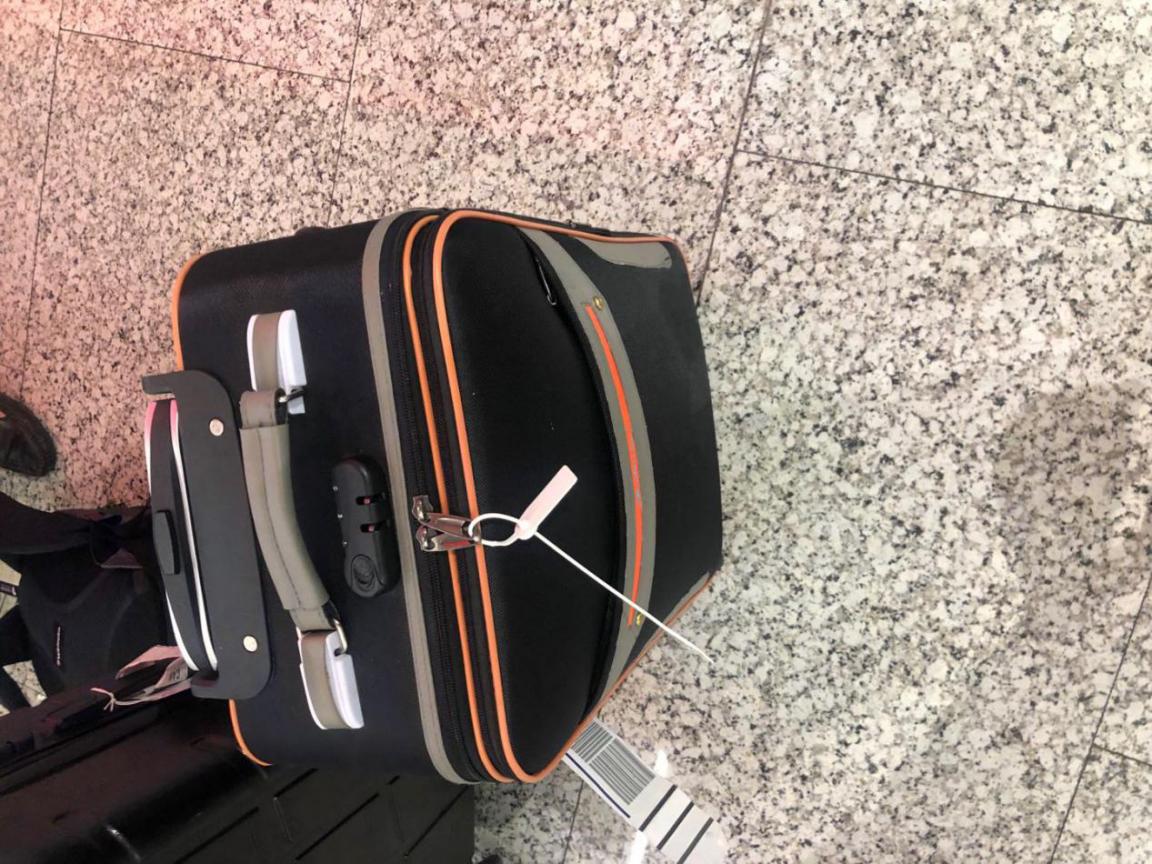 OHD CANCZ90873 仓号19032861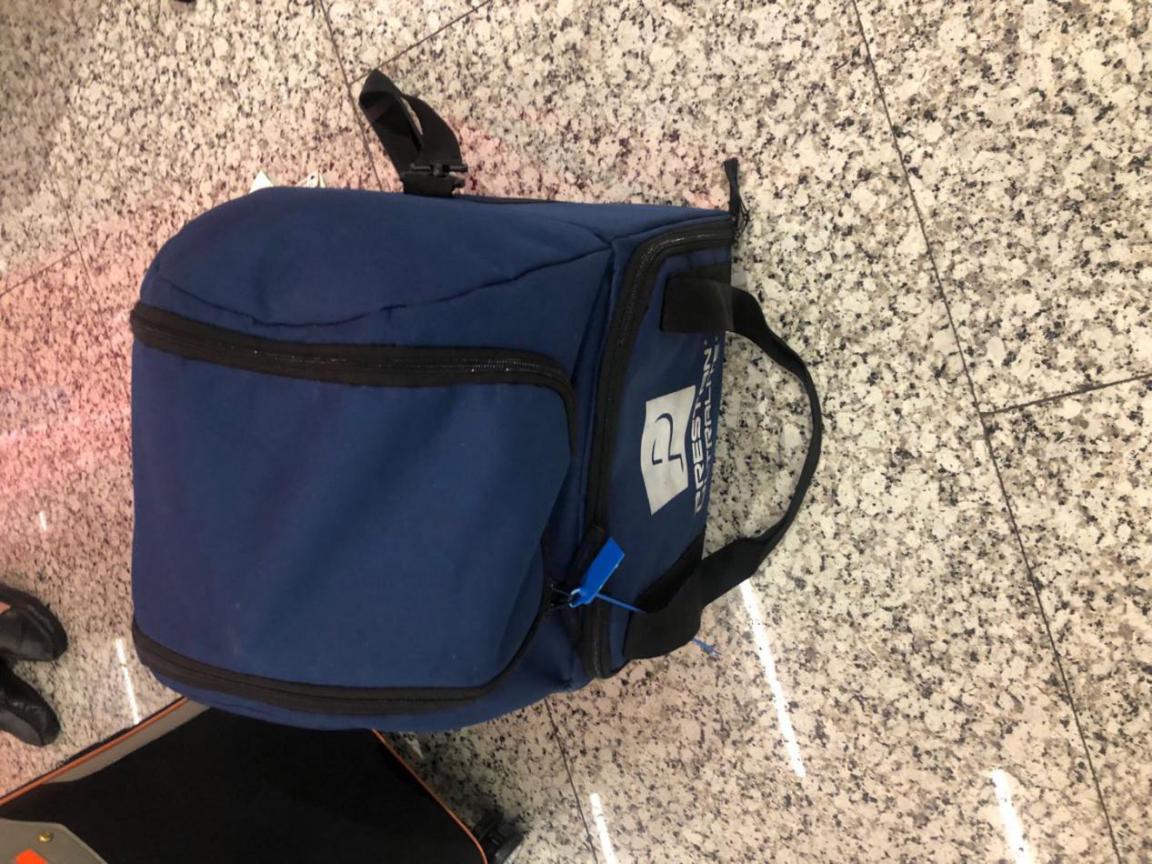 OHD CANCZ90358 仓号19022358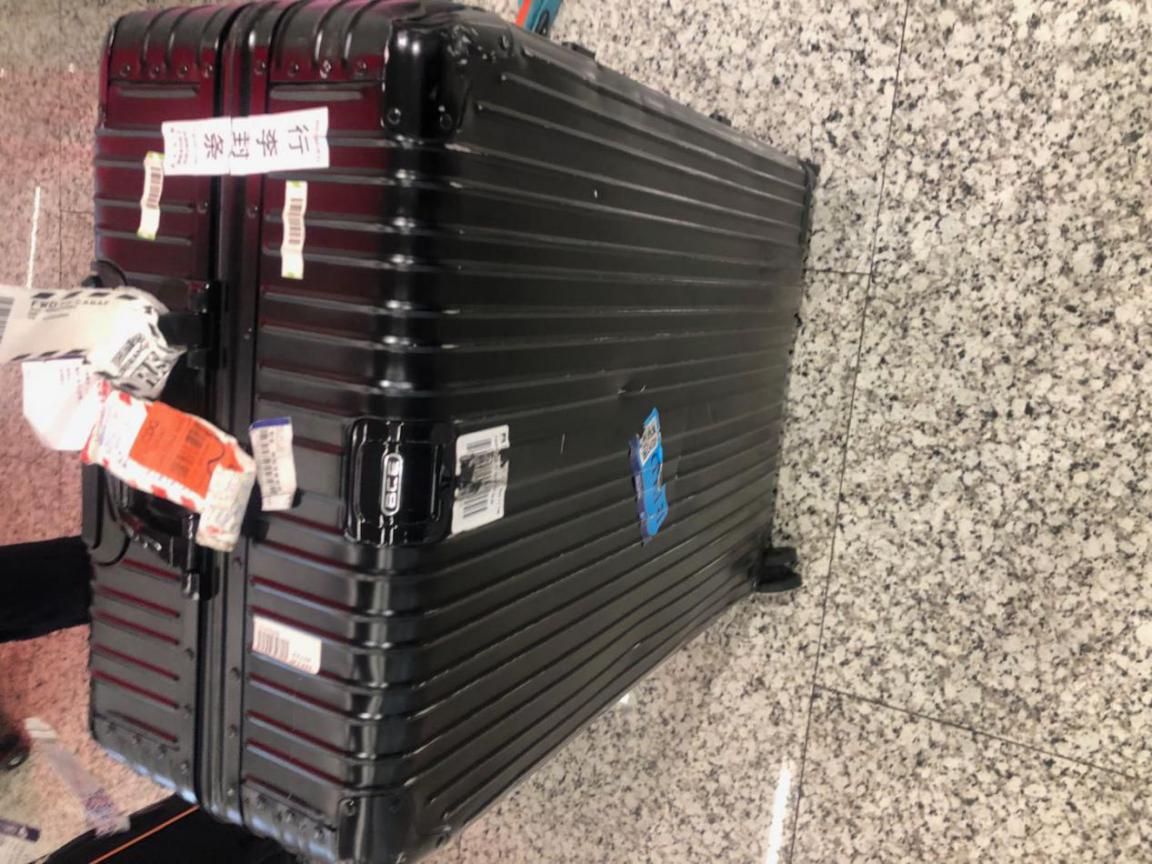 OHD CANCZ90704 仓号19031599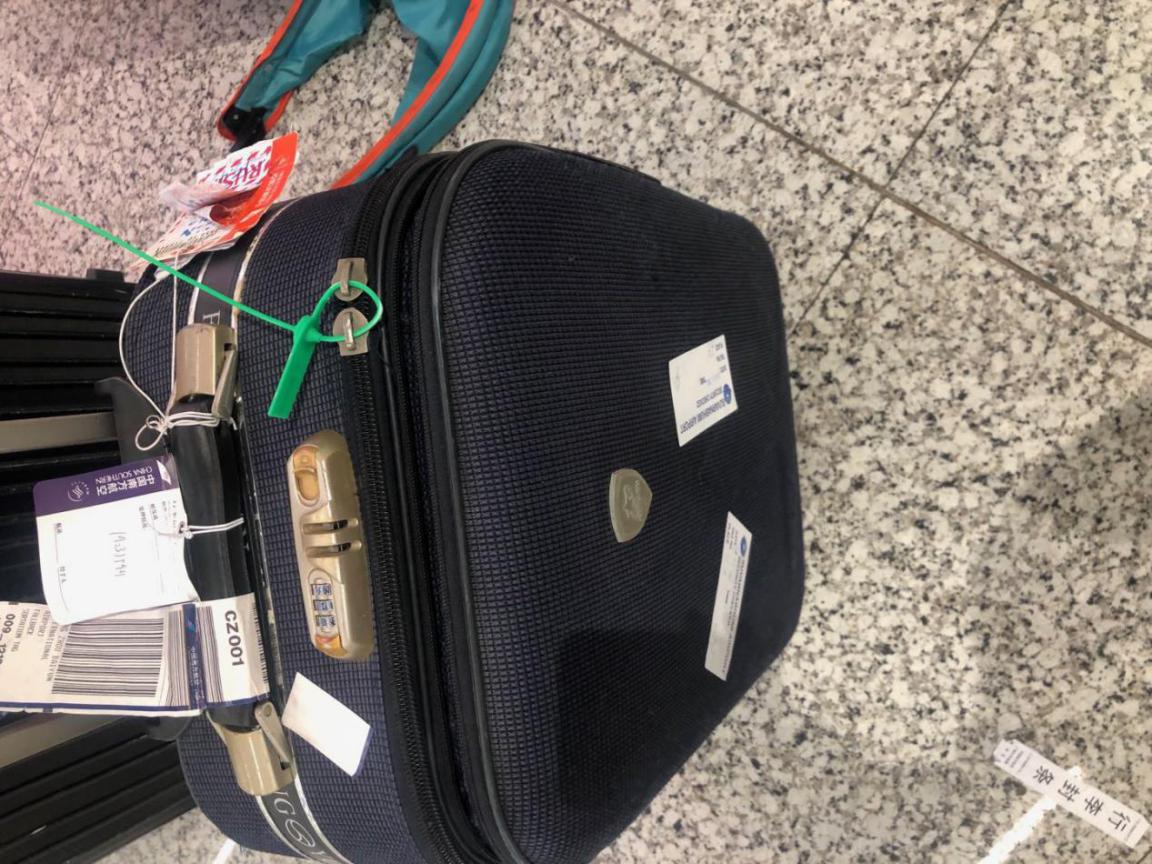 OHD CANCZ063016 TN CZ523383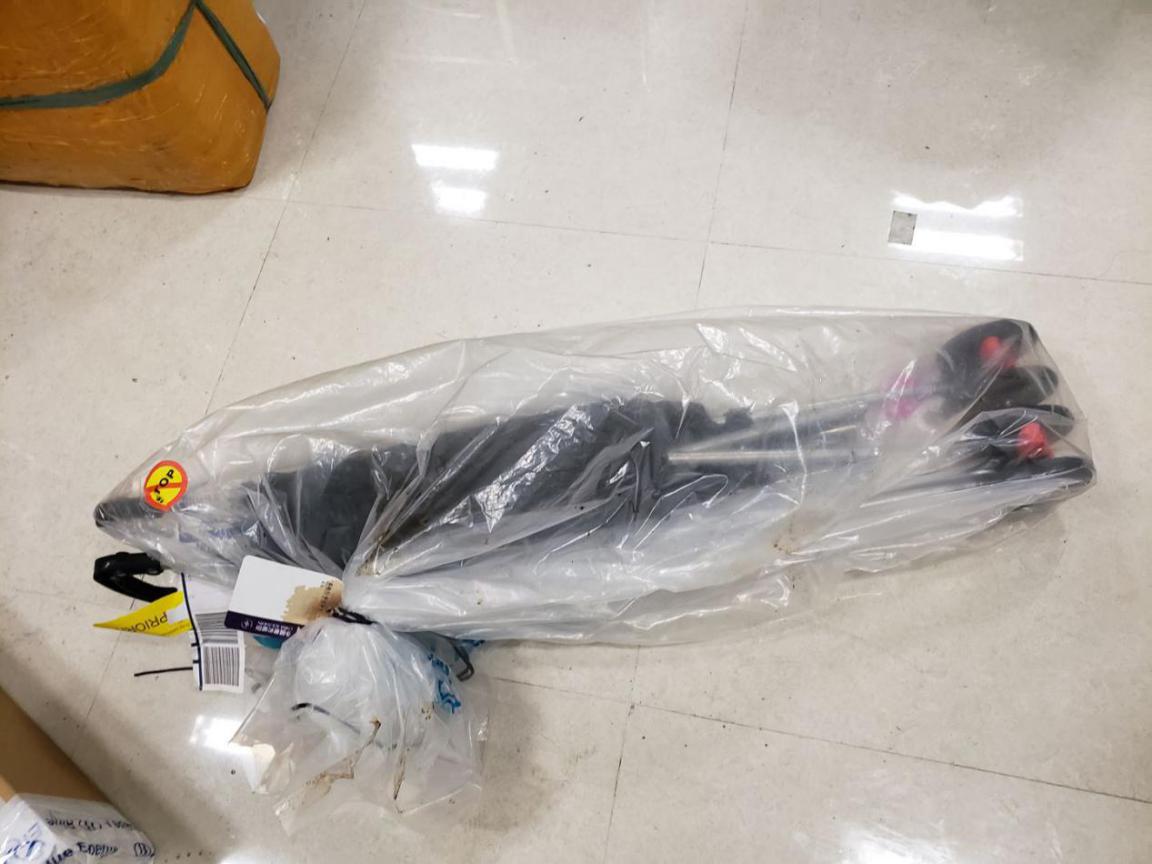 OHD CANCZ061925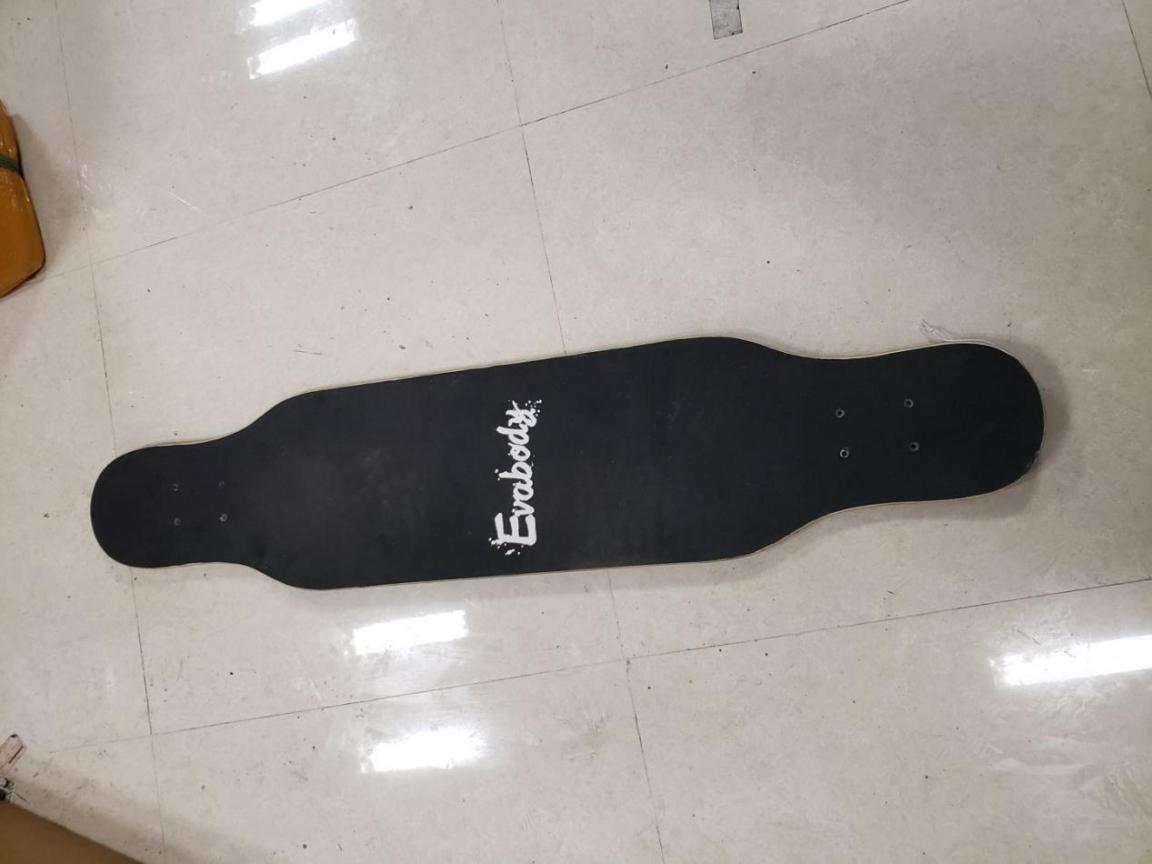 OHD CANCZ062687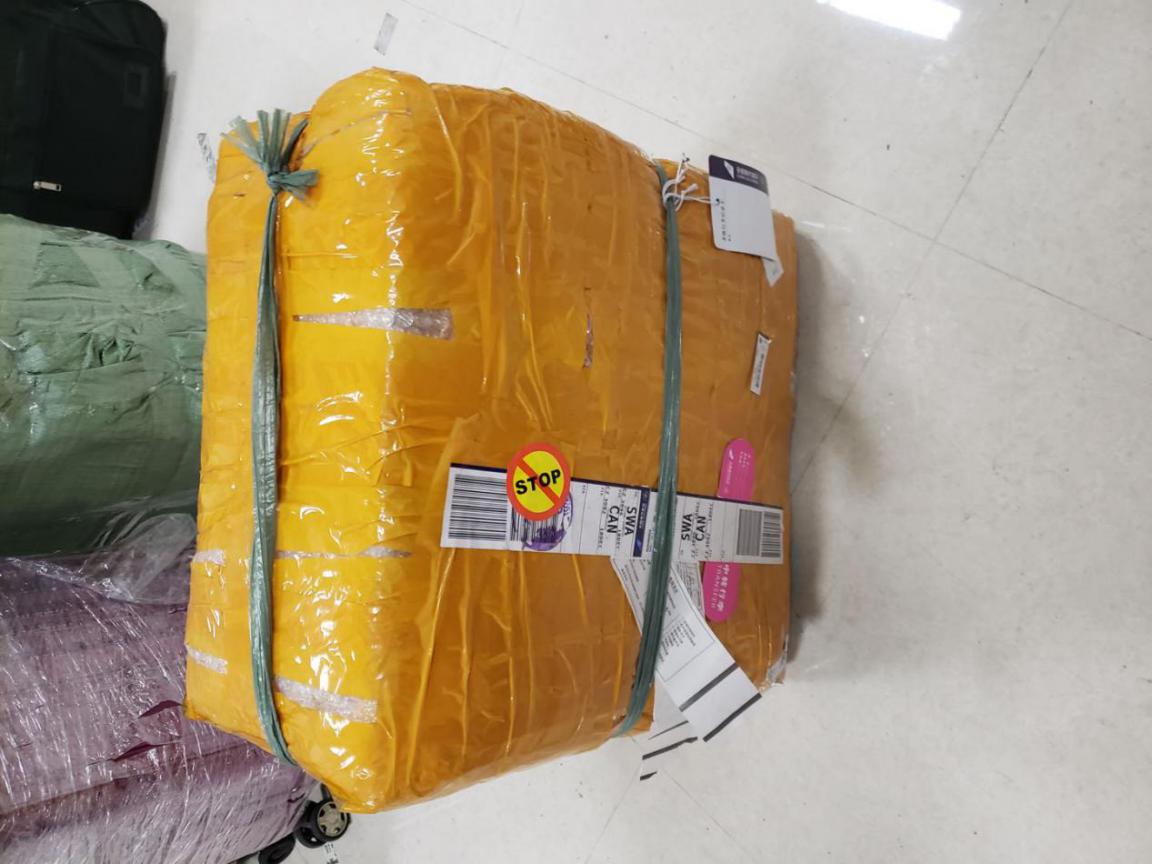 OHD CANCZ062014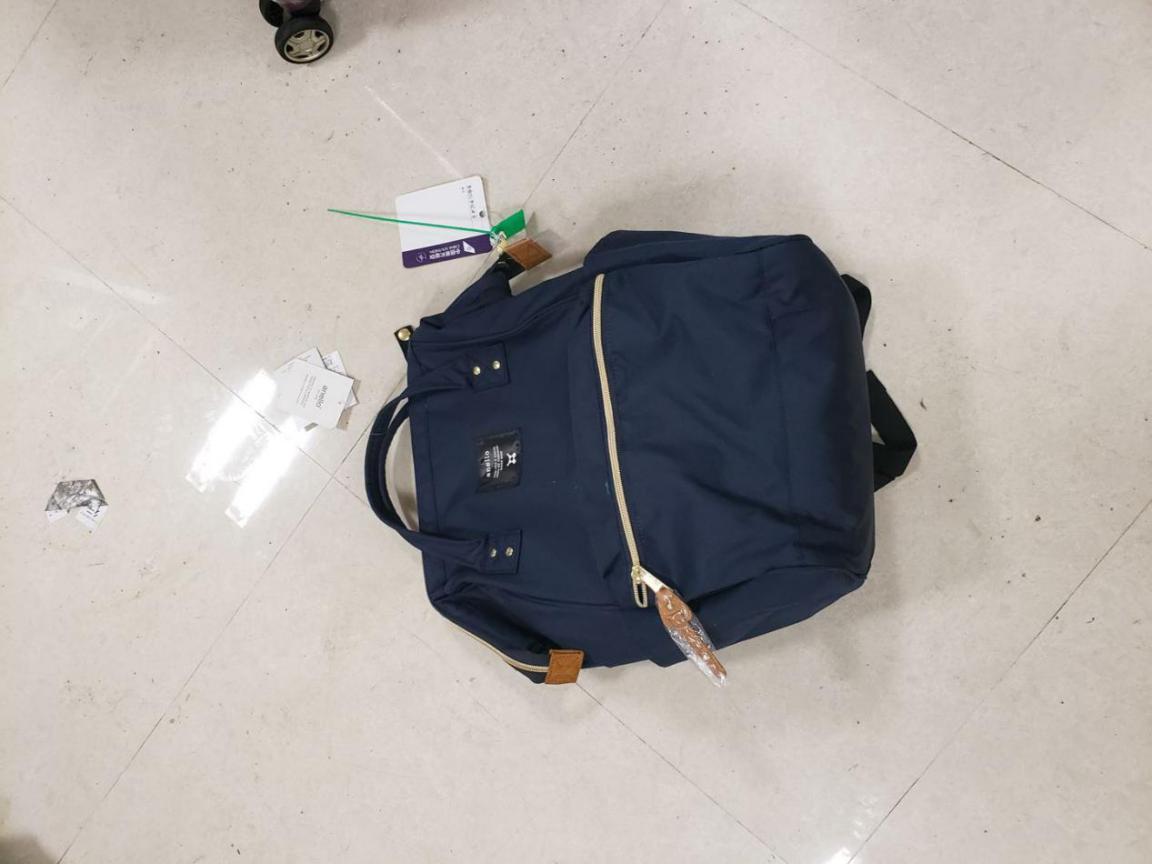 OHD CANCZ063930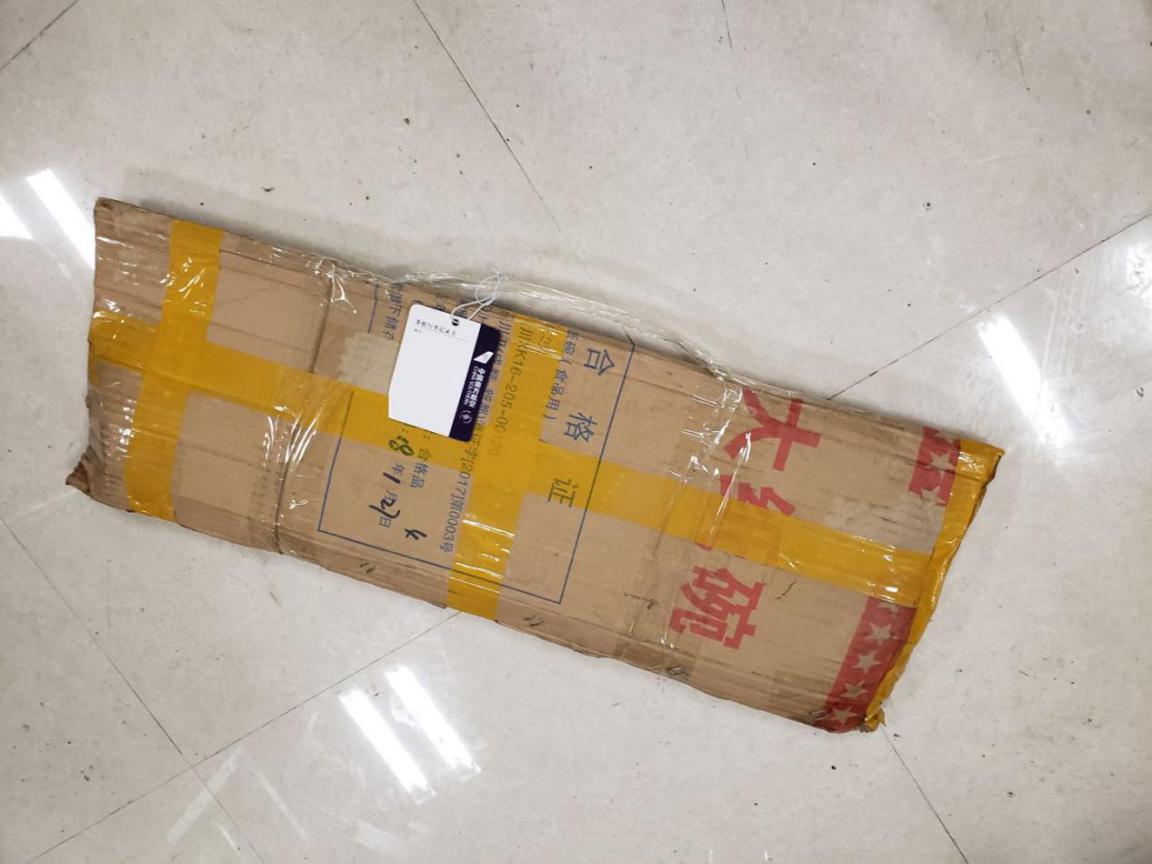 OHD CANCZ063742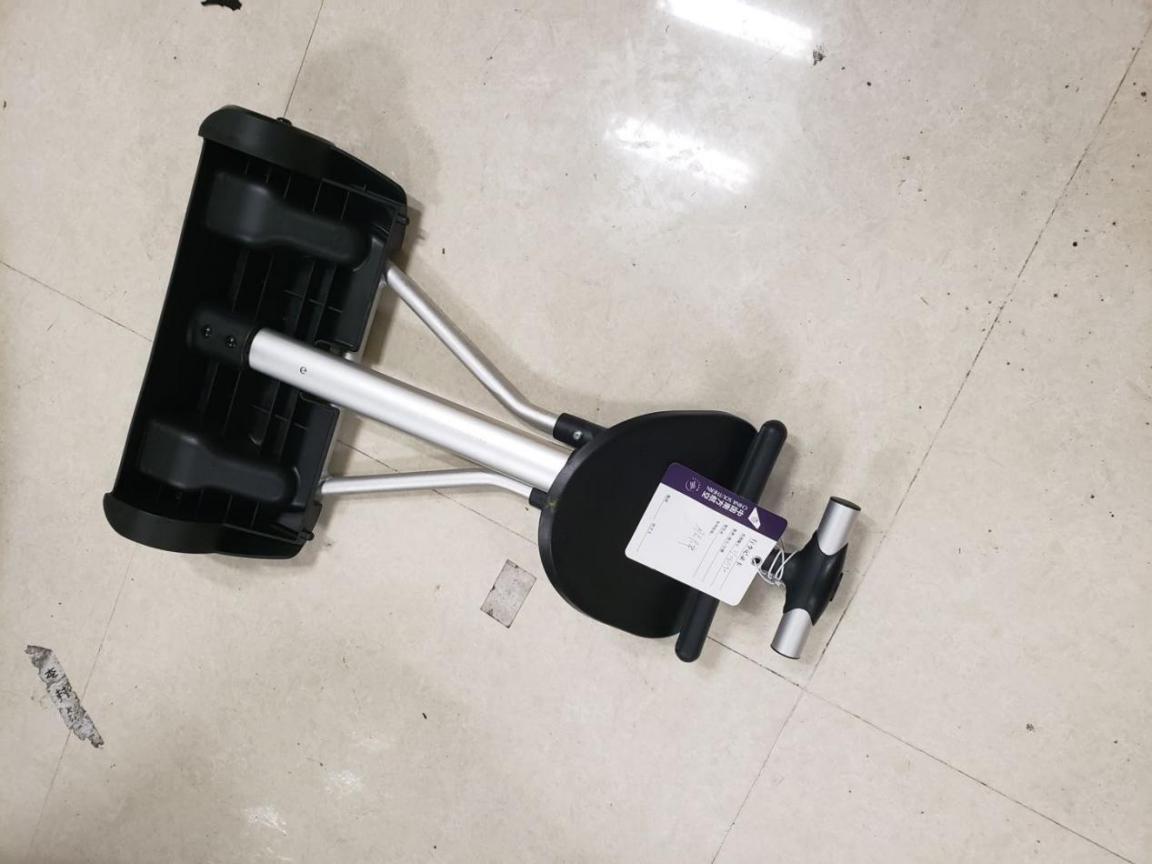 OHD CANCZ064925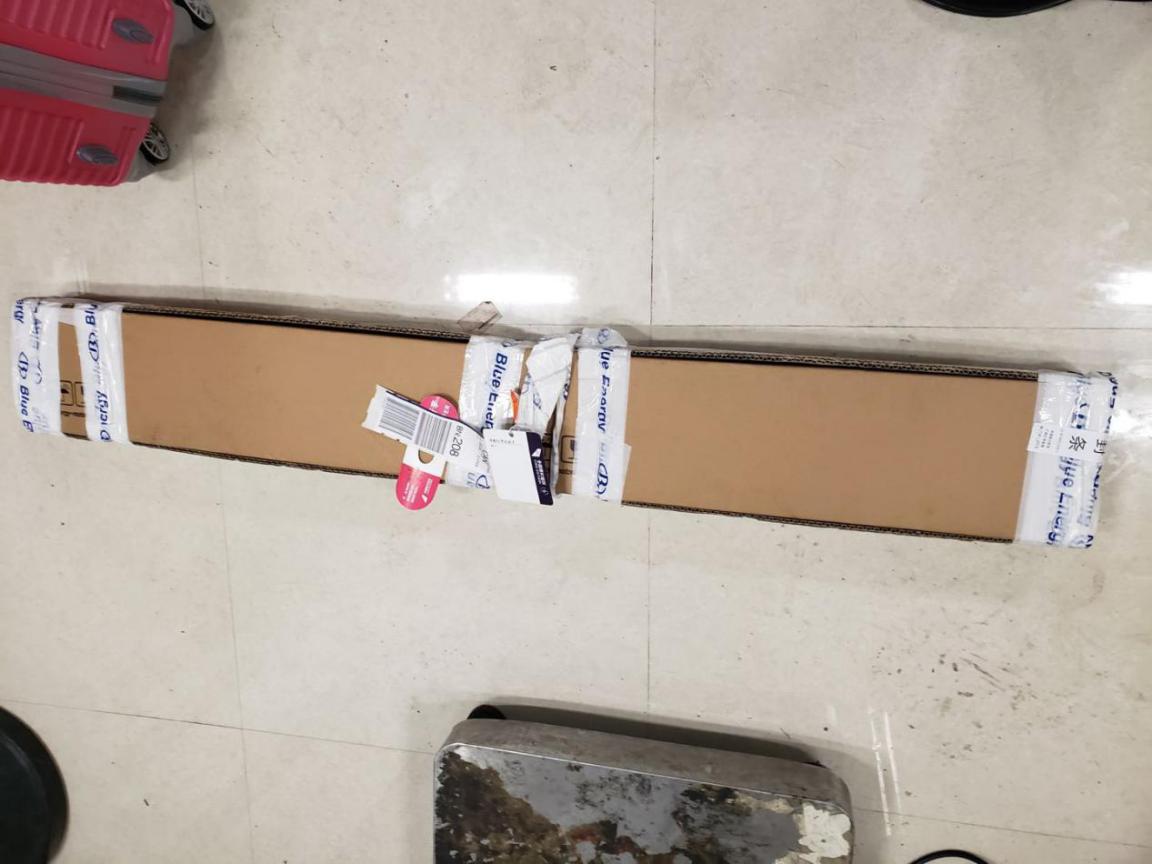 OHD CANCZ064222 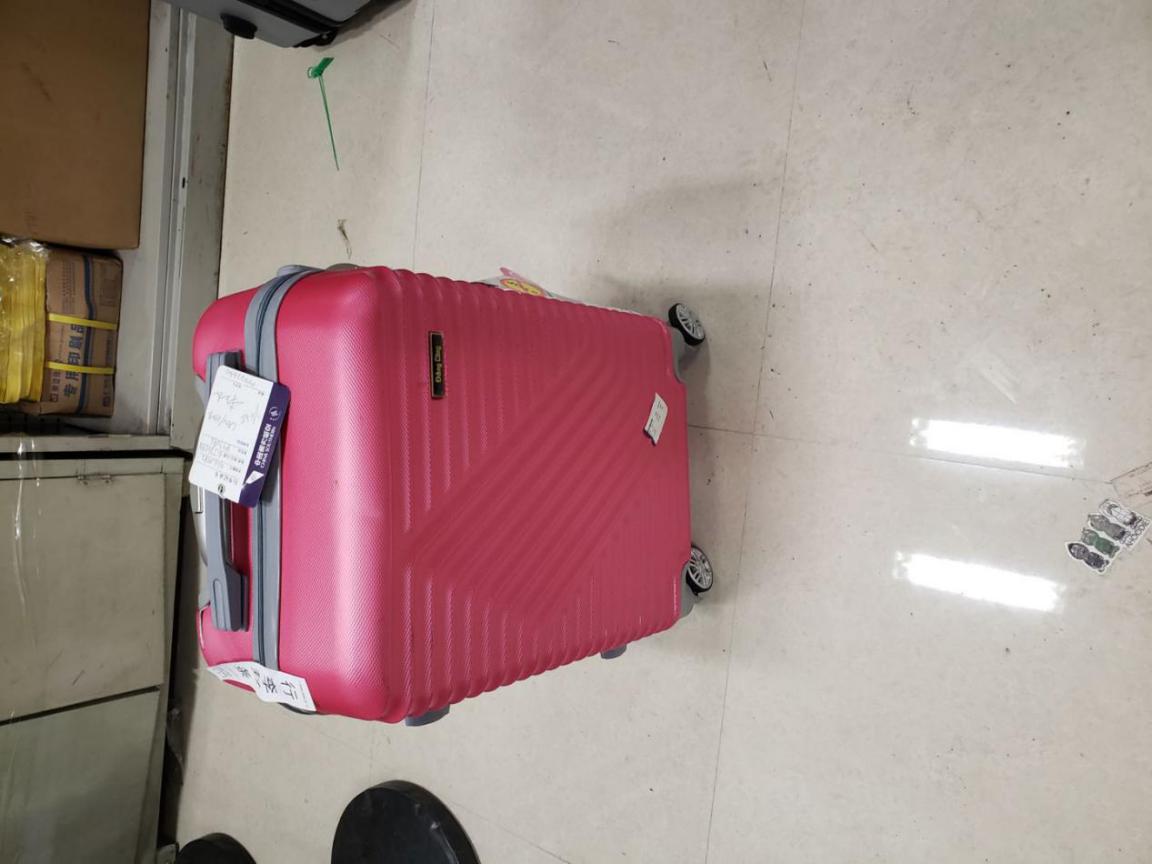 OHD CANCZ063659 TN CZ219996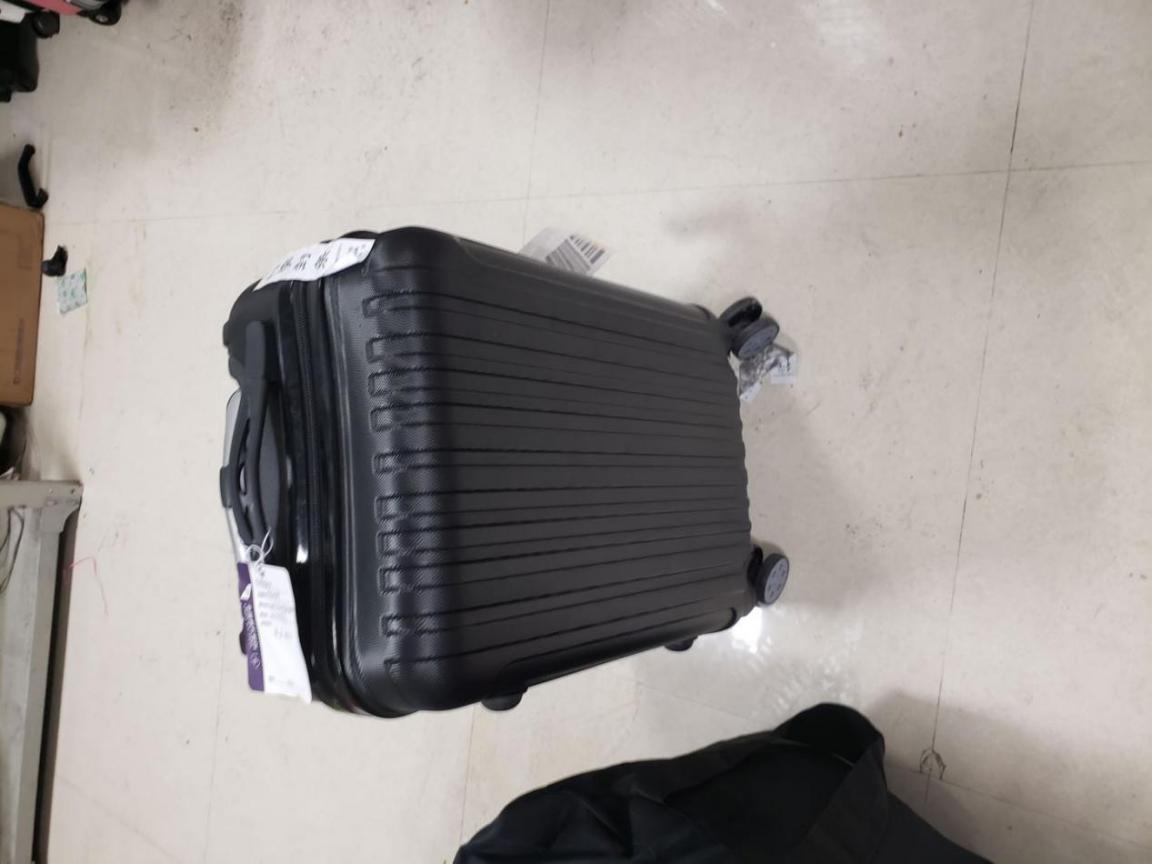 OHD CANCZ062676 TN CZ240490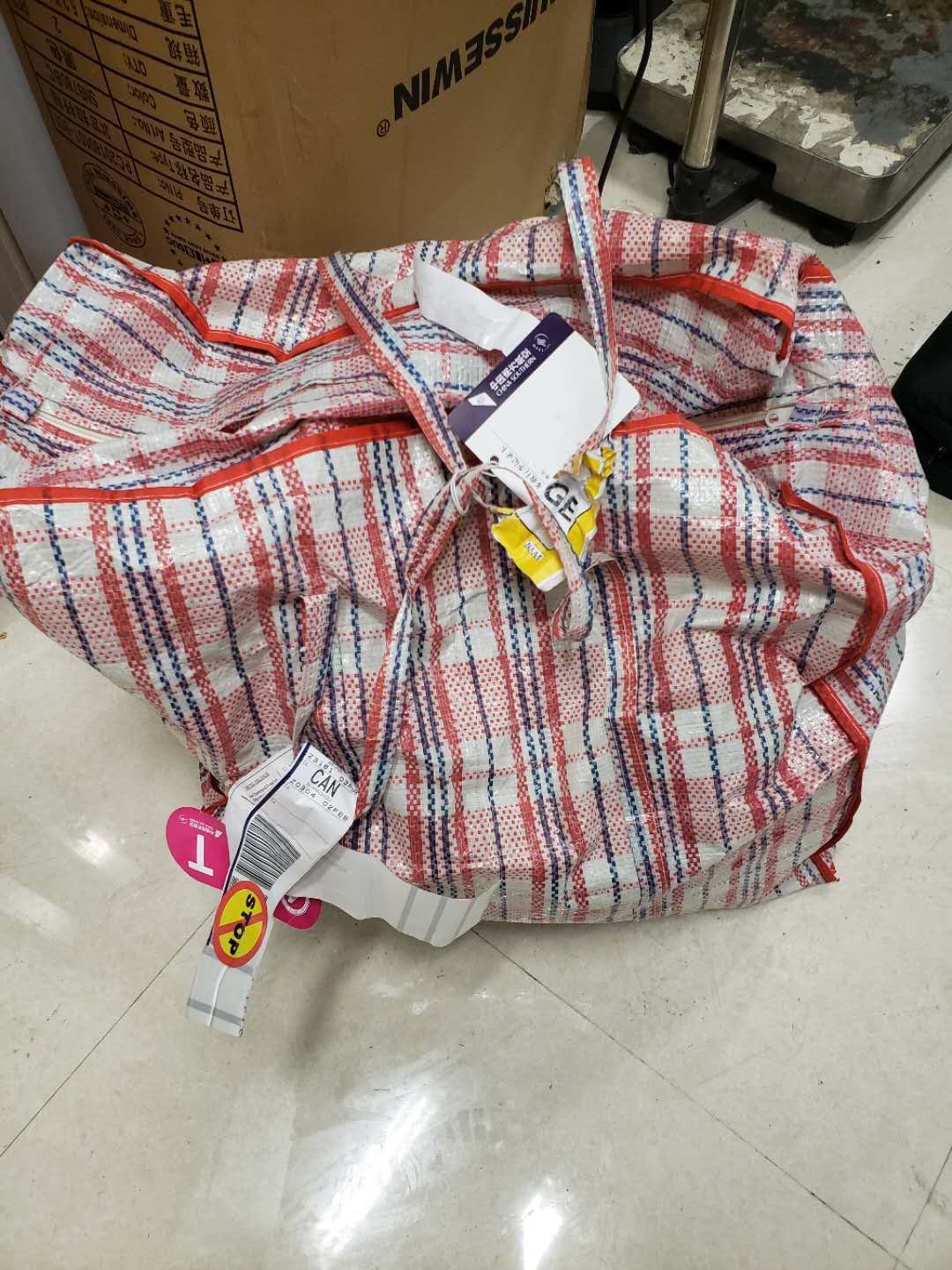 OHD CANCZ062233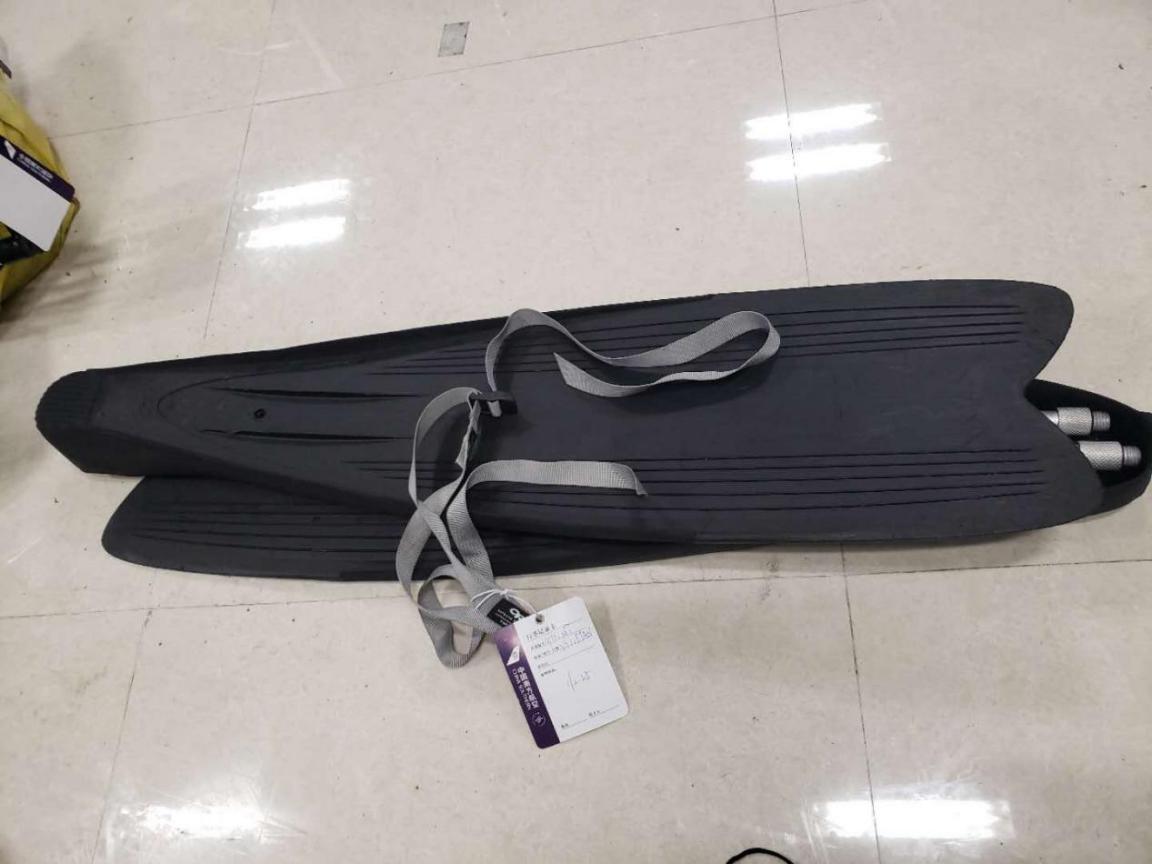 OHD CANCZ062169 TN CZ020646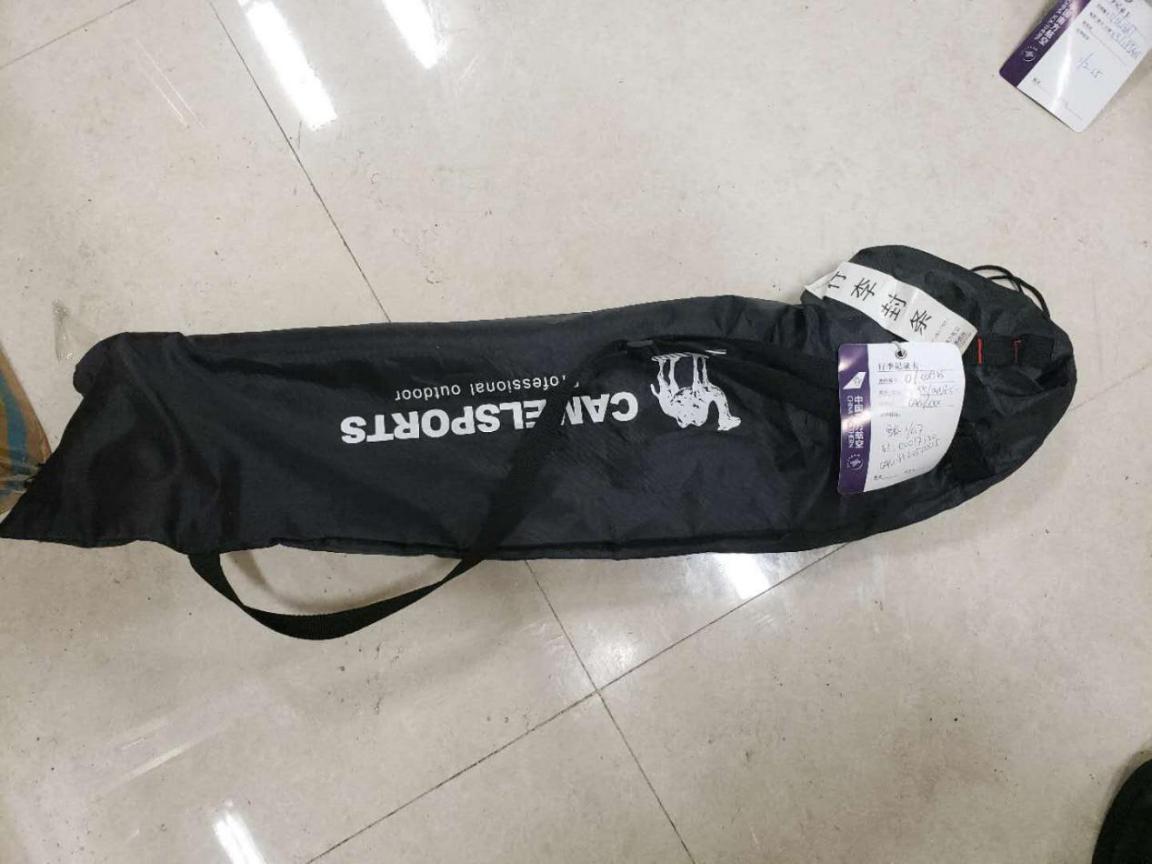 OHD CANCZ063824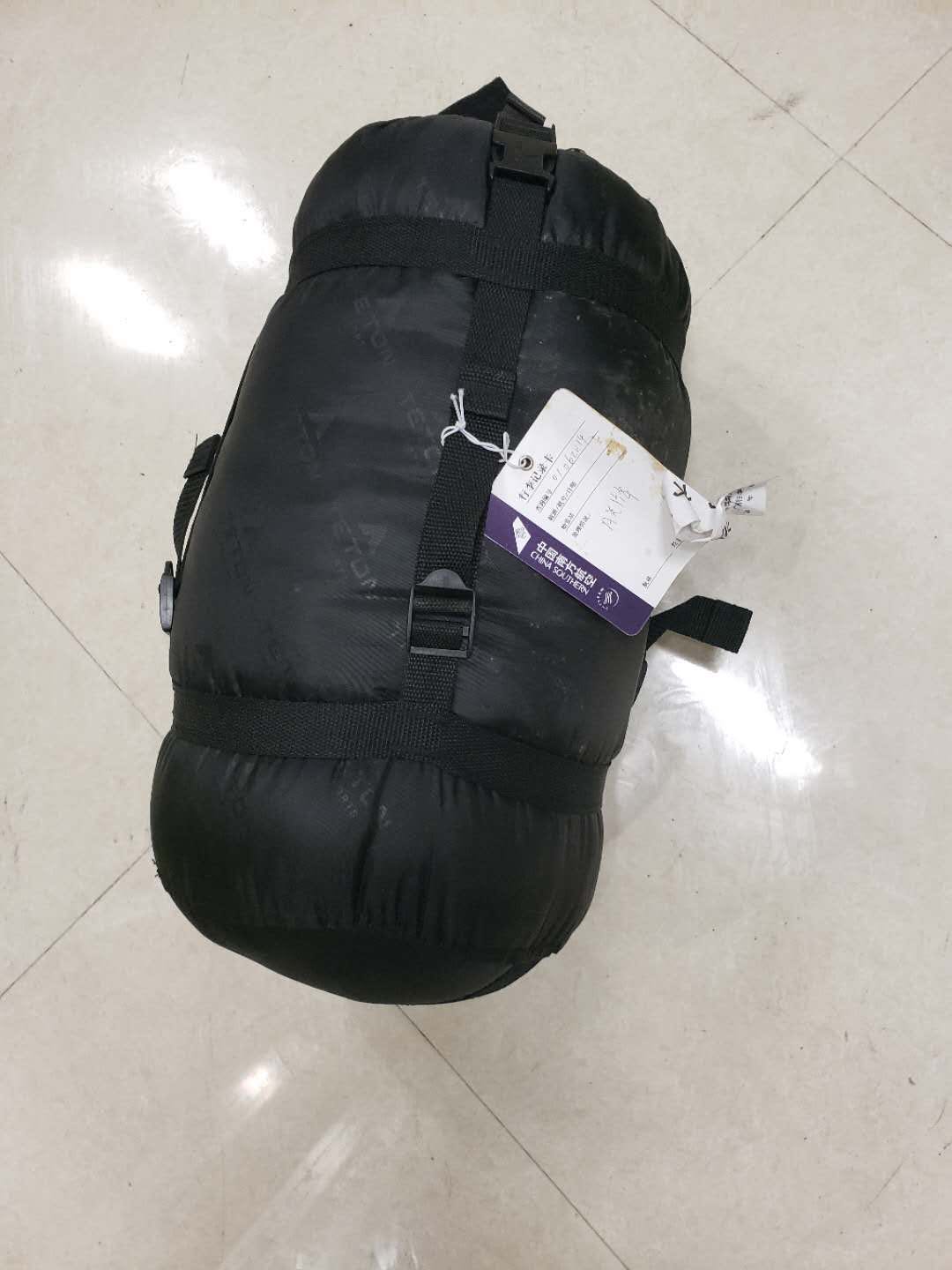 OHD CANCZ062714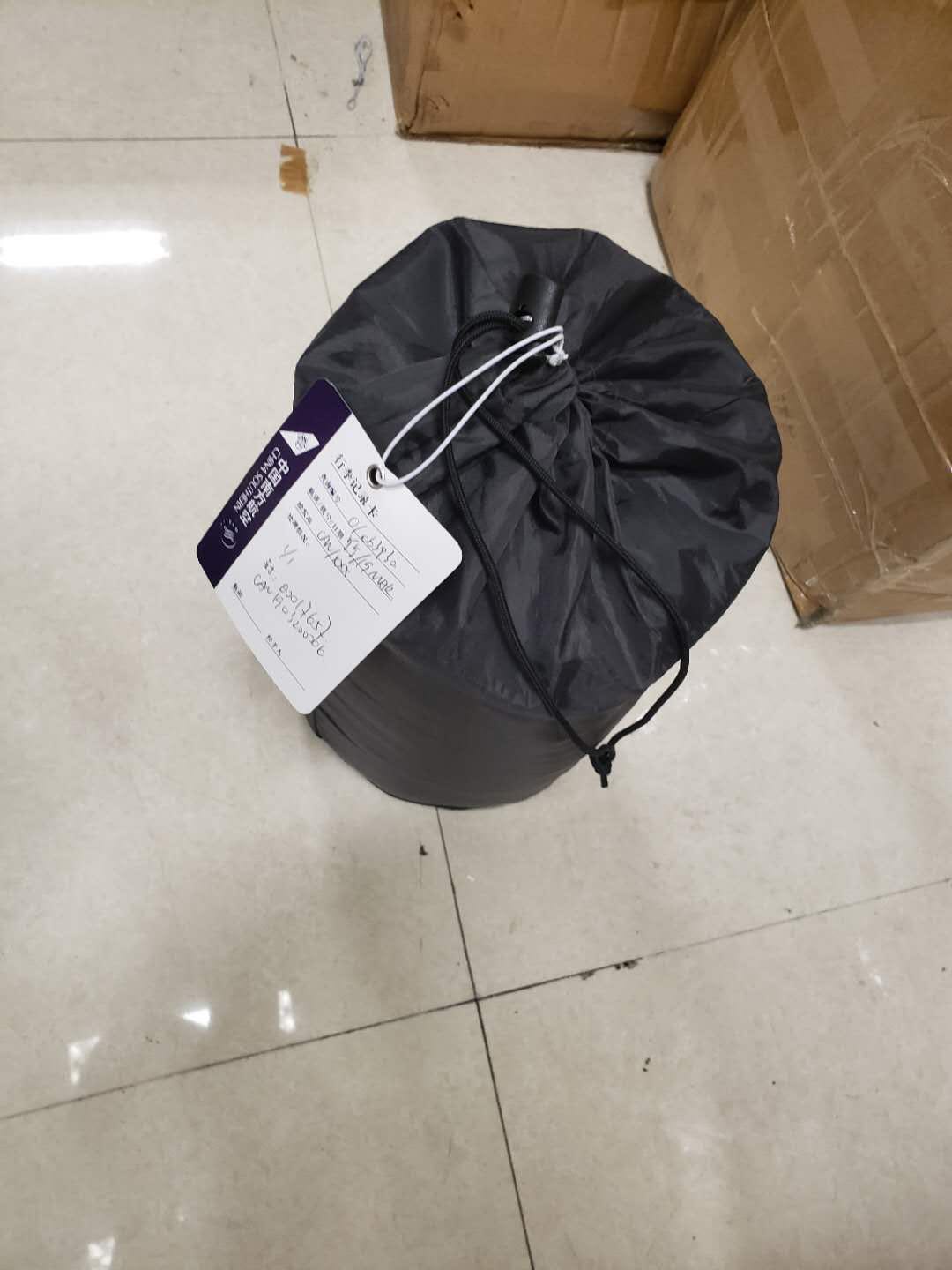 OHD CANCZ063190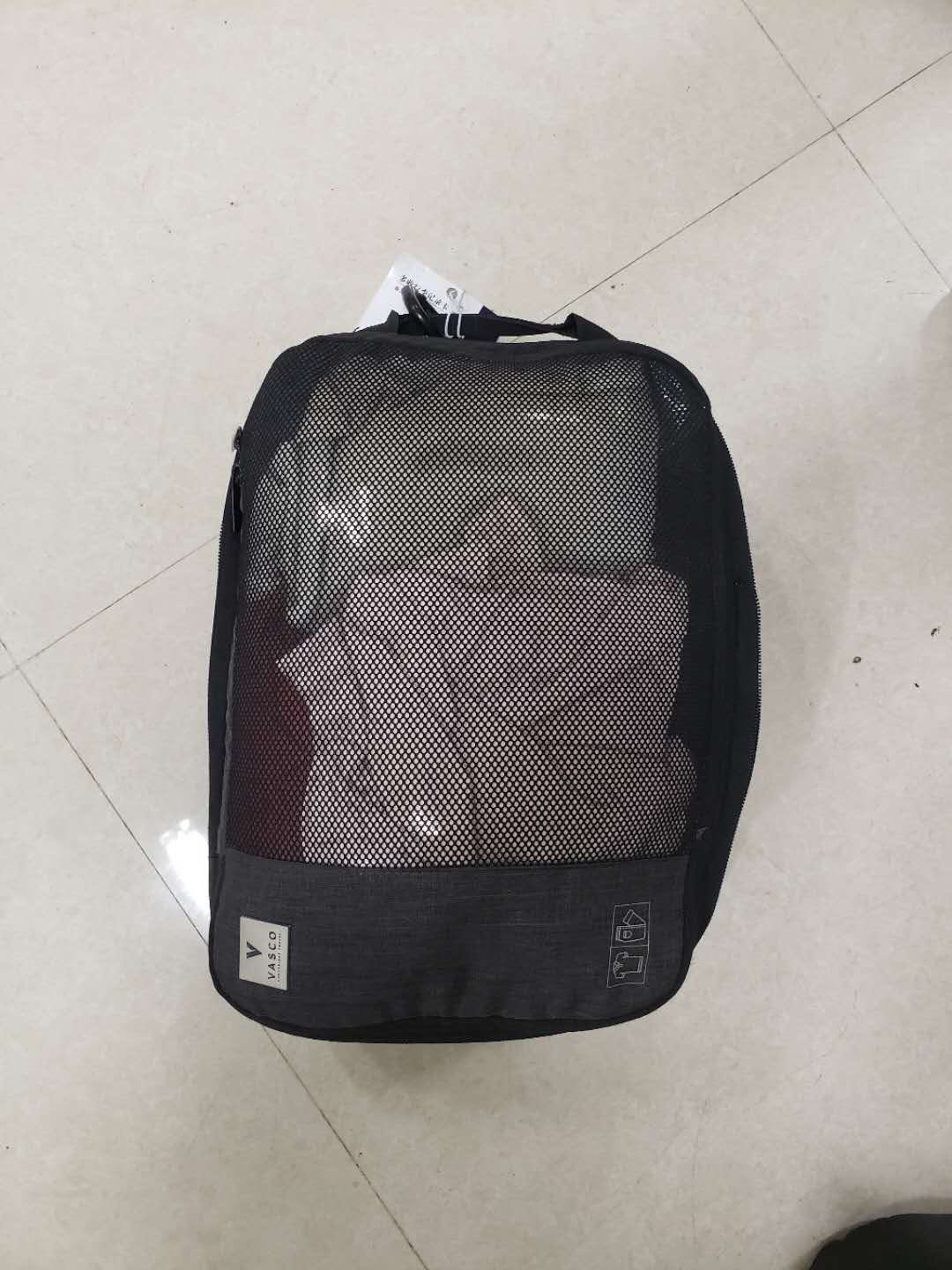 OHD CANCZ90406 TN CZ212730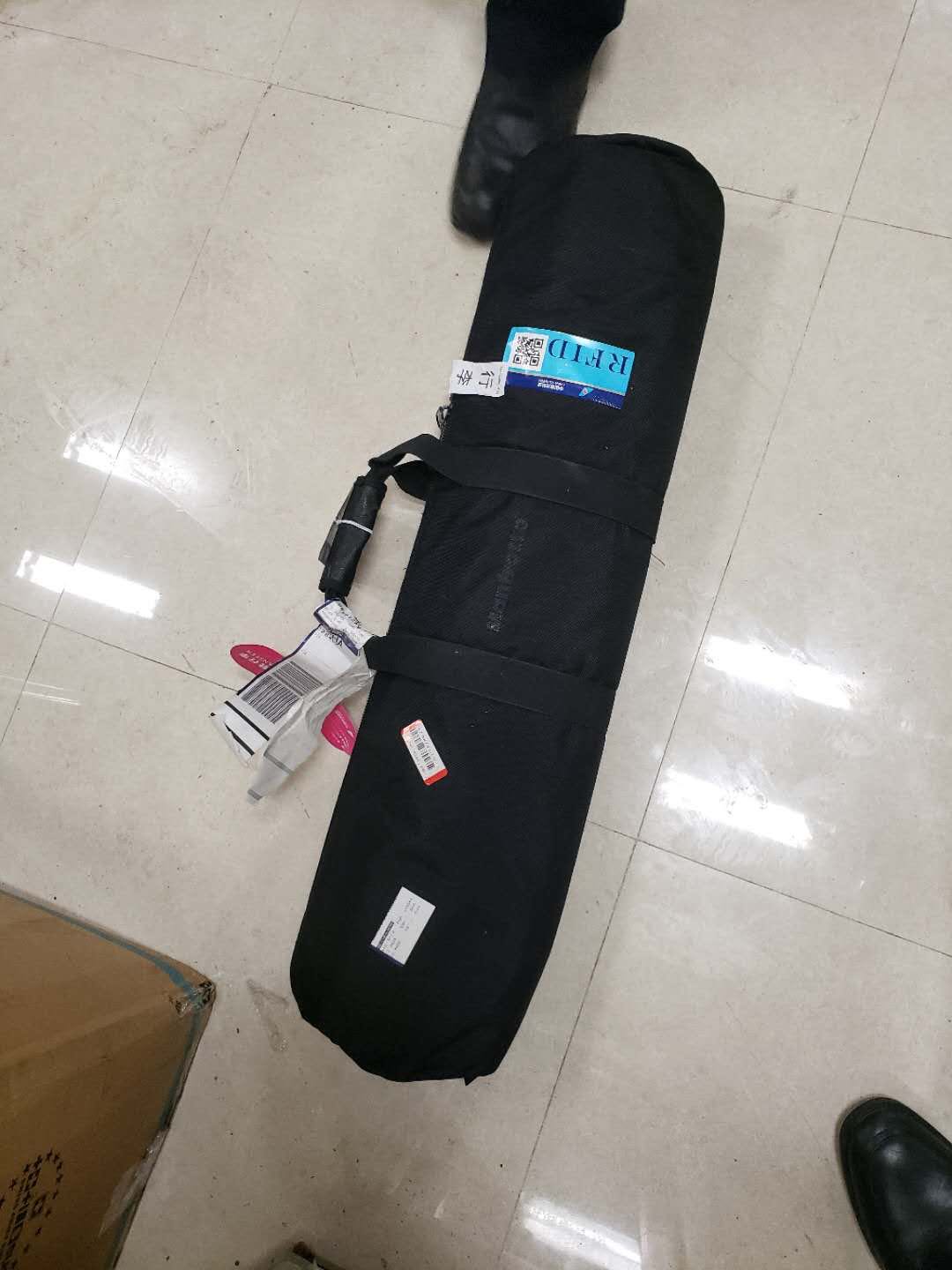 OHD CANCZ062949 TN CZ024873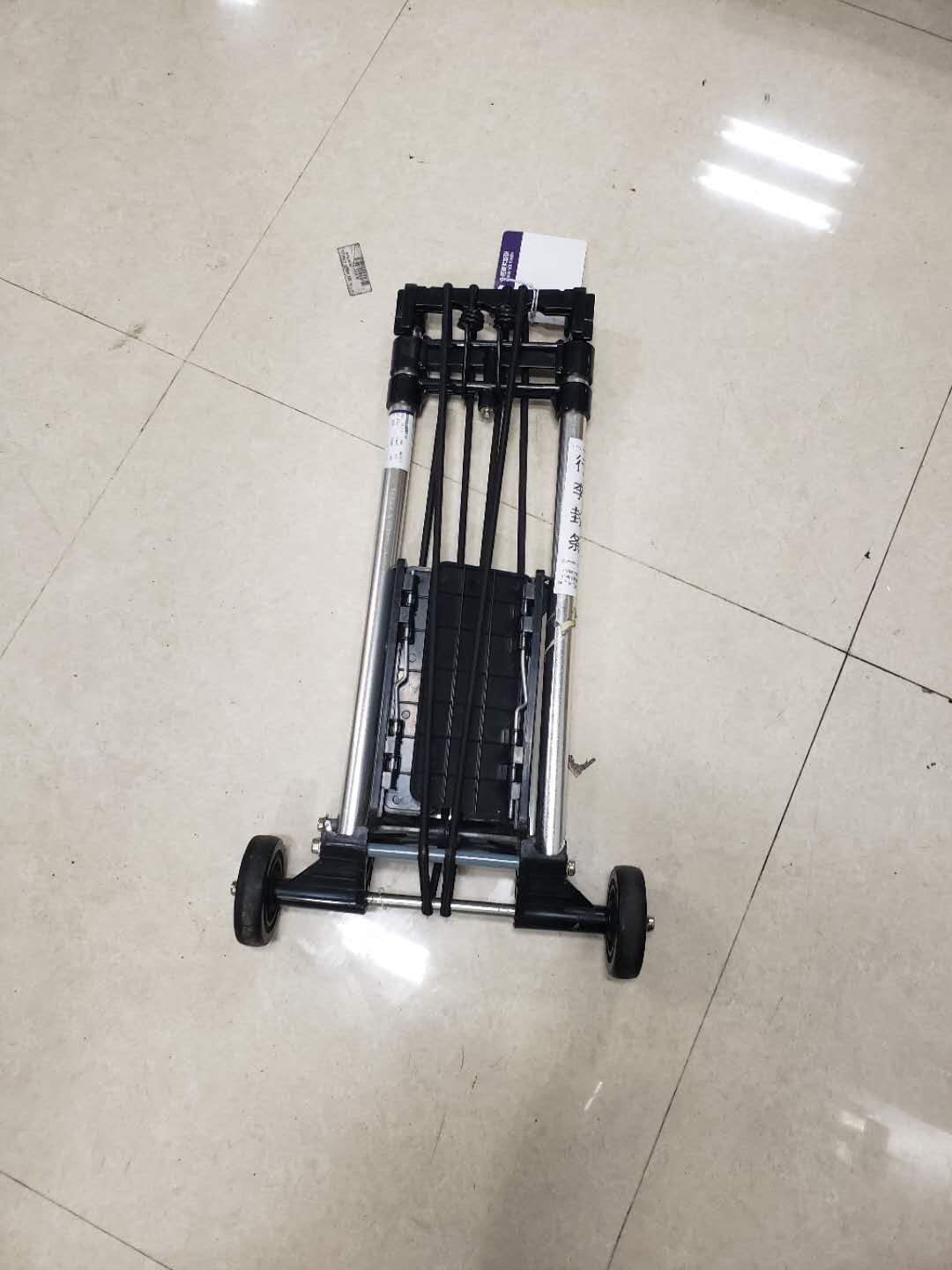 OHD CANCZ062982 TN CZ897296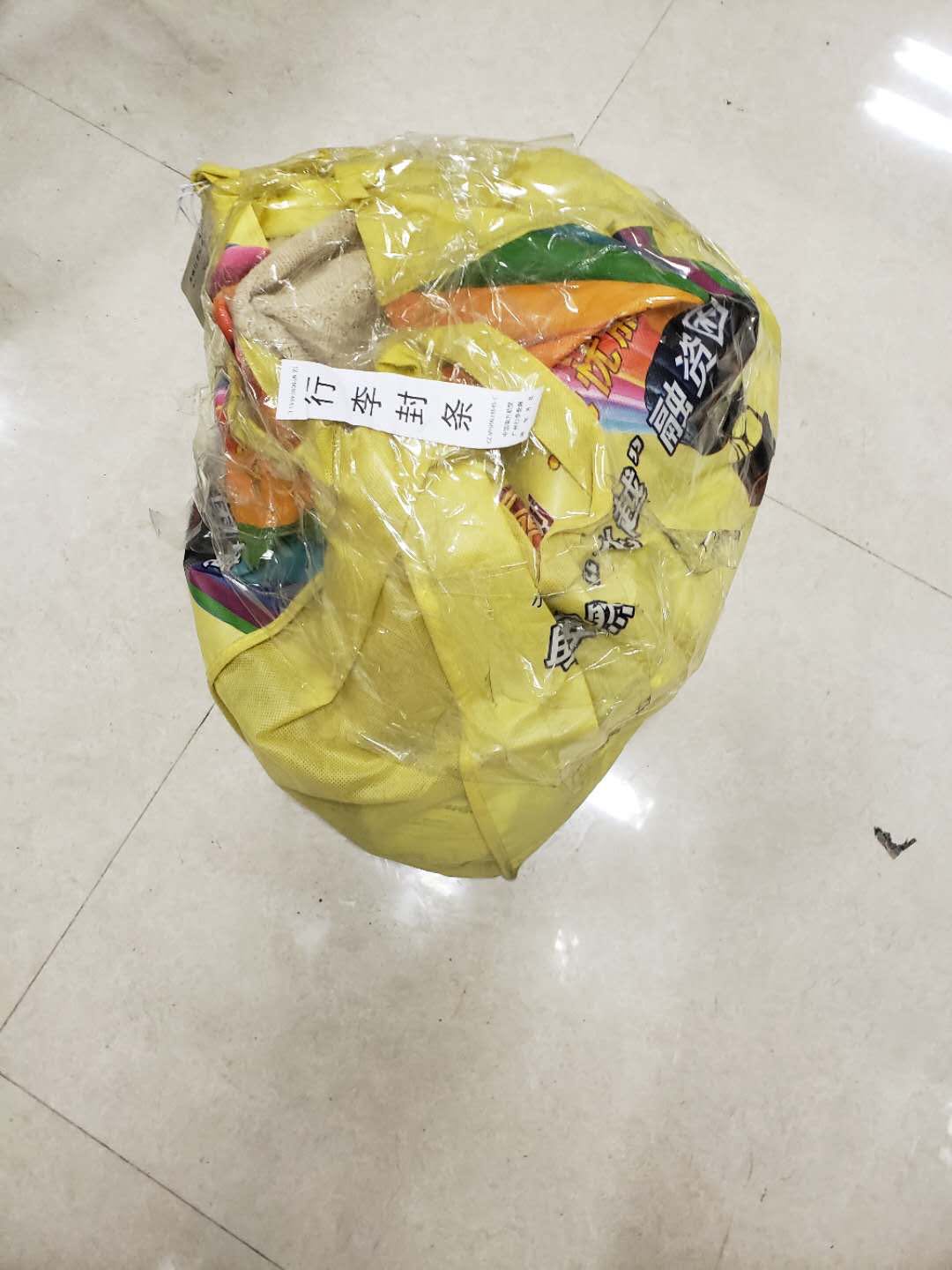 OHD CANCZ064503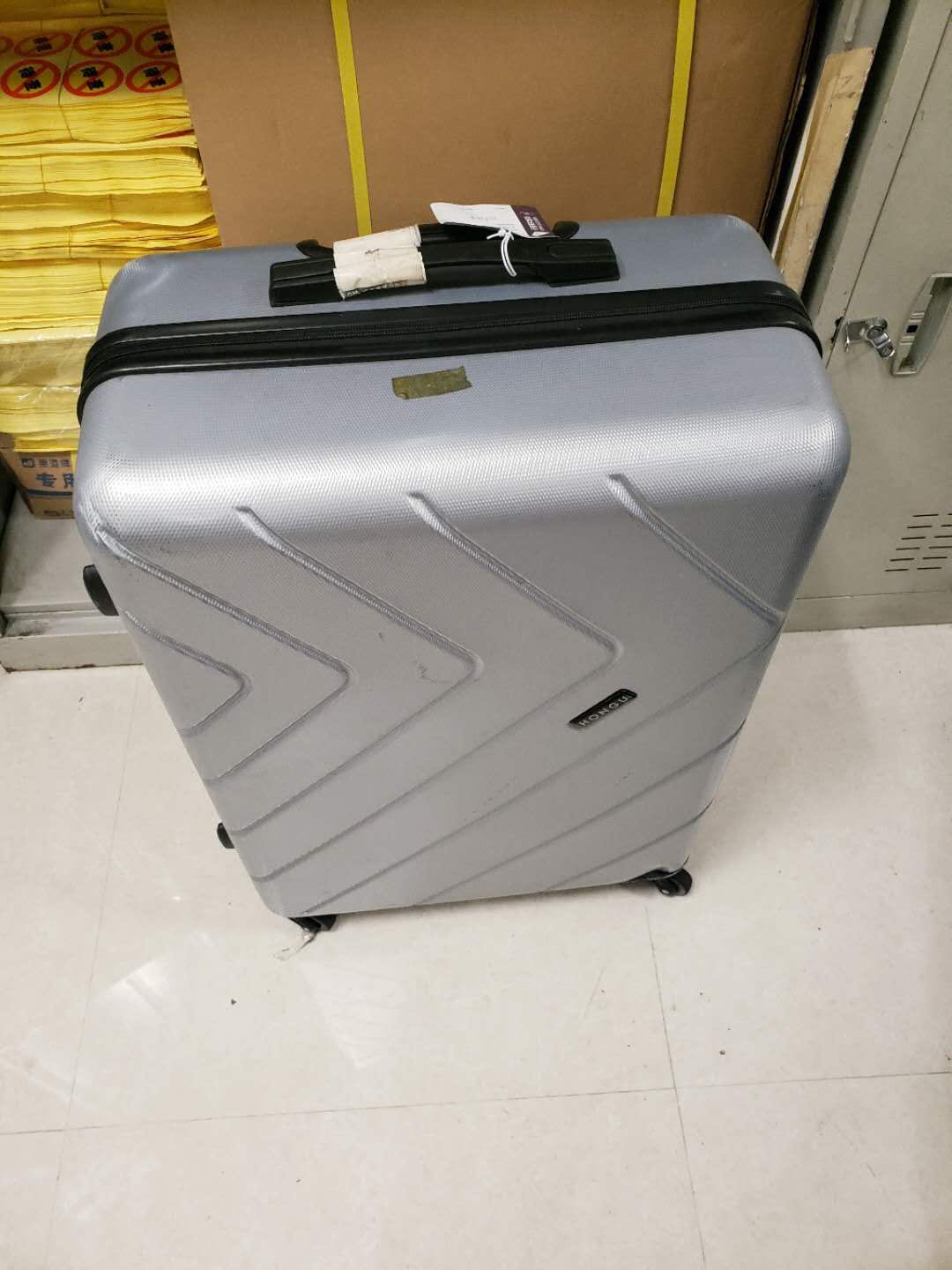 OHD CANCZ063754 TN CZ542631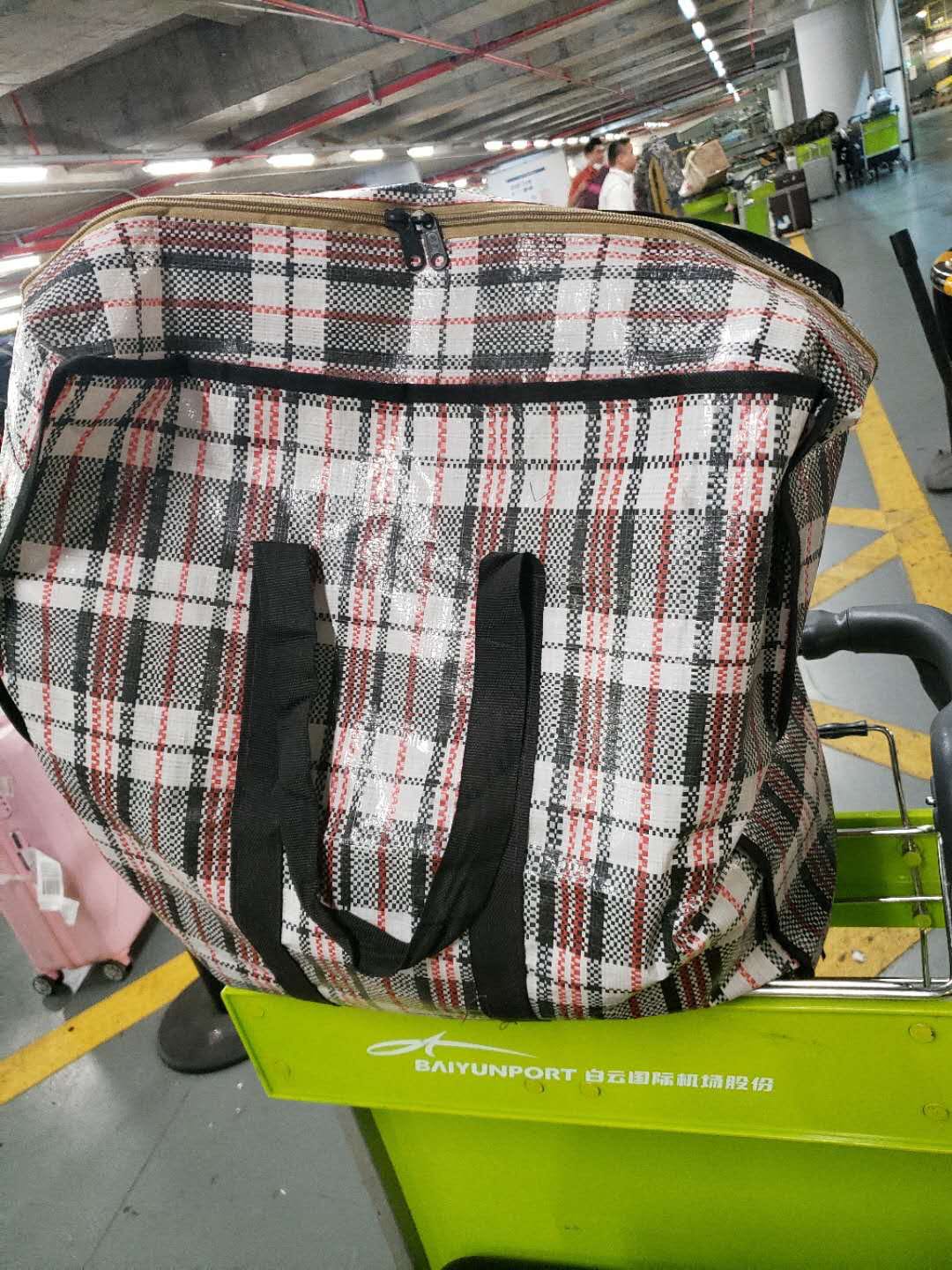 OHD CANCZ89633 TN 011802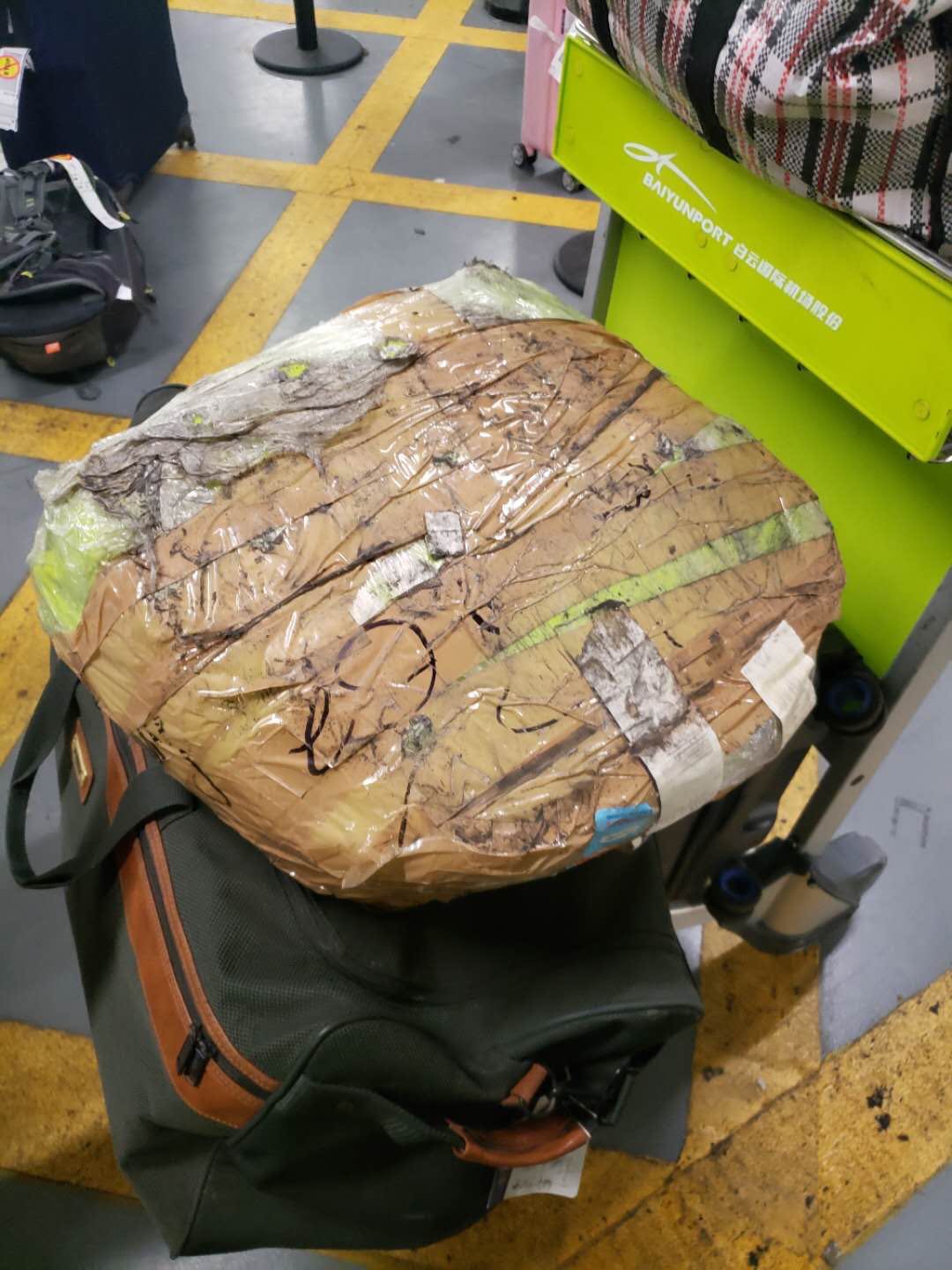 OHD CANCZ062329 TN CZ500231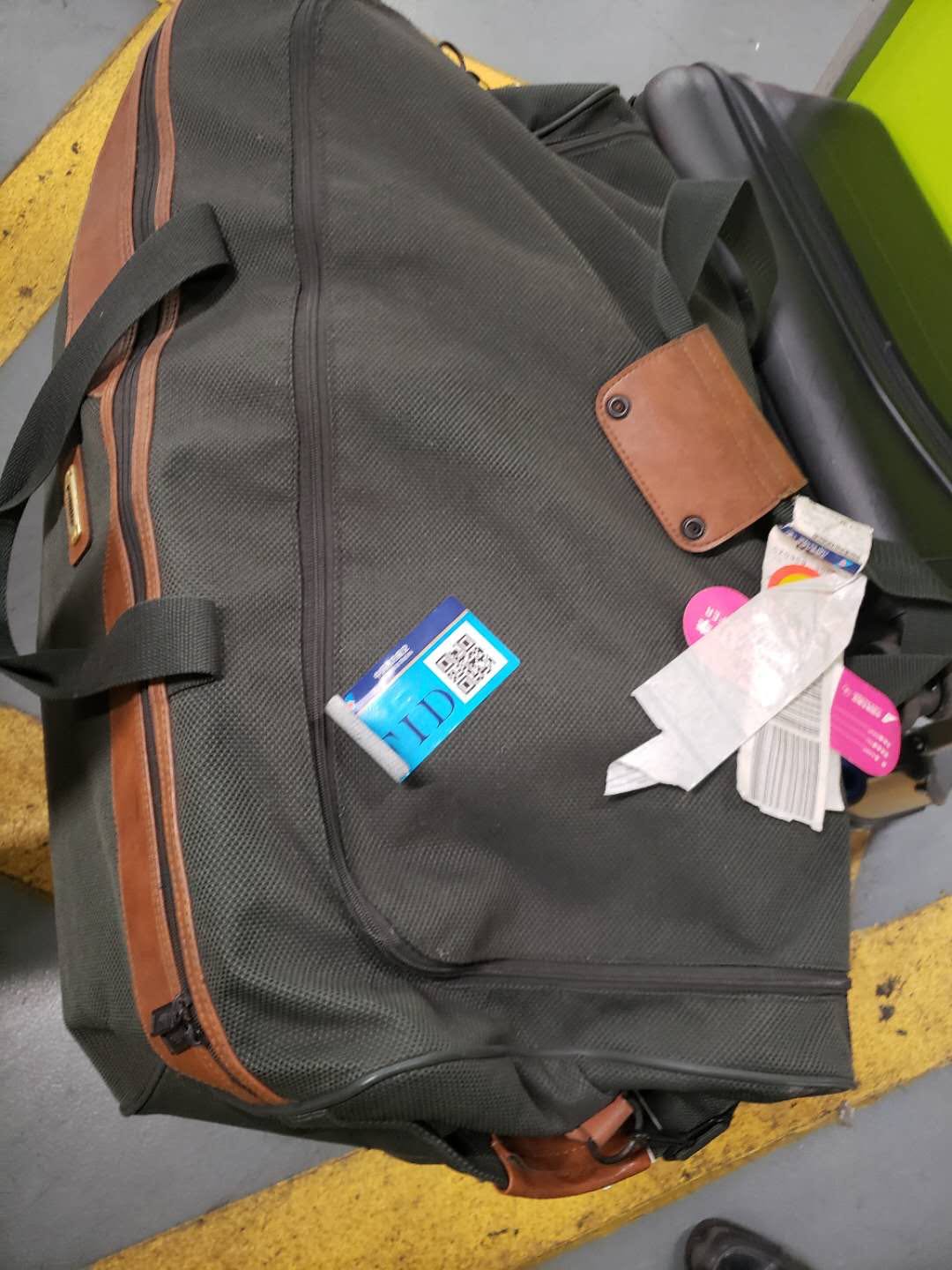 OHD CANCZ89412 TN CZ203555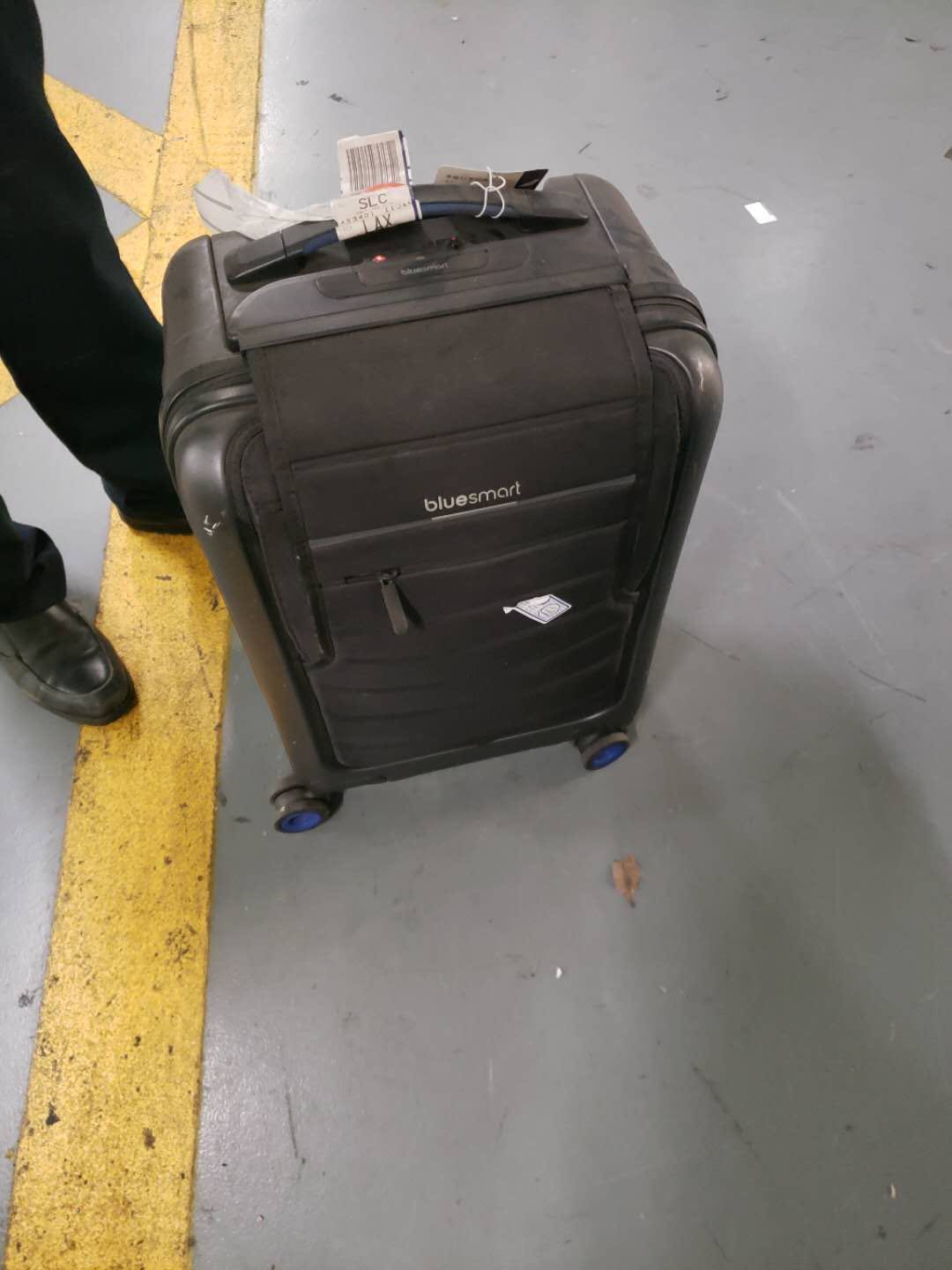 OHD CANCZ89281 TN CZ269900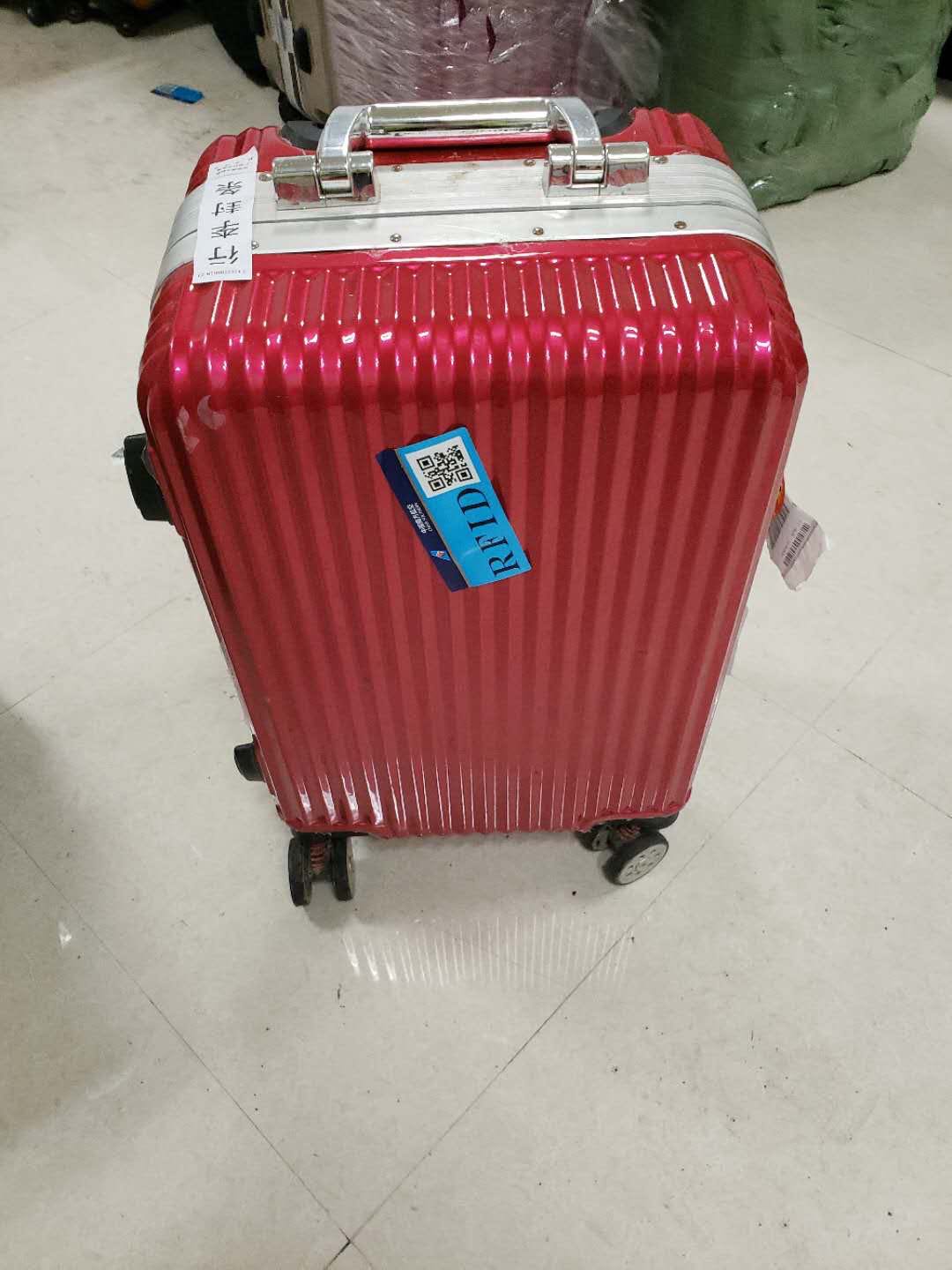 